c Евангелизм для каждогоОтдел женского служения: руководство по евангельской работеСОДЕРЖАНИЕВступление		51.	Наше евангельское поручение	5		Бог призывает женщин к проповеди		Применение даров в служении		Раздаточный материал 12.	Подготовка церкви	11		Личная подготовка		Подготовительные встречи и молитвенные группы		Как избежать «выгорания»		Раздаточный материал 23. 	Подготовка общества	17		Изучение нужд общества/демографические характеристики		Социальные программы и служения		Планирование программы для работы с местными жителями		Получение имен		Раздаточный материал 34.	Реклама для успеха	30		Раздаточный материал 45.	Евангелизм «Один плюс один»	36		Что нужно для эффективного изучения Библии		Организация занятий по изучению Библии		Приглашение		Раздаточный материал 56.	Дружественный евангелизм: от друга к другу 	44		Раздаточный материал 6 7.	Евангельская работа с помощью малых групп	49		Раздаточный материал 78.	Евангелизм в стиле семинара	55		Как вам подготовить семинар? 		Ключи к успеху		Команда евангелистов 		Маленькие подсказки для членов команды		Руководящие принципы для руководителей семинара		Раздаточный материал 89.	Евангельские встречи, часть I: планирование общественной евангельской программы 		62		Кому мы проповедуем?		Кого мы достигаем благой вестью благодаря общественному евангелизму? 		Евангелисты		Сотрудничество с пастором		Дата и время		Место для проведения программы		Бюджет и финансы		Приветствие посетителей		Музыкальная программа		Формат программы		Дополнительные возможности		Раздаточный материал 910.	Евангельские встречи, часть II: обучение членов церкви и комитеты 	76		Обучение членов церкви		Организация комитетов 		Раздаточный материал 1011.	Евангельские встречи, часть III: подготовка и презентация проповеди	85		Руководство по подготовке проповеди		Создание проповеди		Составные части проповеди		Использование подготовленного конспекта проповеди		Презентация проповеди		Иллюстрации для вашей проповеди 		Раздаточный материал 1112.	Посещения и принятие решений	94		Как привести ко Христу заинтересованного человека 		Принятие решения дома		Посещения		Посещения, связанные с отдельными темами 		Принятие решений во время программы		Шесть стратегий		Раздаточный материал 1213. 	Служение крещения	112		Планирование служения крещения		Исповедание веры		Руководство служением		Поддержка новых членов церкви		Раздаточный материал 1314.	Наставничество новообращенных	118		Помощь новым членам церкви в том, чтобы они чувствовали себя в церкви как дома		Вовлечение новых членов церкви в различные группы в церкви		Обучение и оснащение новых членов церкви всем необходимым		Изменение образа жизни		Вопросы, которые задают новообращенные		Кризисные ситуации, с которыми могут столкнуться новообращенные и возможные пути их решения		Раздаточный материал 1415. 	Оценка программы	127		Форма для проведения оценки программы		Раздаточный материал 1516.	Приложения	130Елена Уайт о методе евангельской работы Христа Форма опроса членов церквиИсточники материалов для проведения евангельских программИнформация о друге или члене семьиОпрос местных жителейОтношение местных жителей к религииРеклама для размещения на дверных ручках«Проект Б = К Библия = крещение» Карточка с информацией об участии в проекте отдела женского служения – Проект Б = КСлужение «Посейте семя» Руководство по финансовой деятельности и ведению учетаI – Образец форы бюджета евангельской кампанииII – Бюджет расходов евангельской кампанииФорма для проведения оценки программыВступлениеЕвангелизм предназначен для каждого! Верите ли вы в это? Не так много женщин убеждены в том, что они могут проповедовать Евангелие. Но вы можете. Существует множество различных методов евангелизации. Есть общественный евангелизм и некоторые люди  призваны совершать именно это служение. Существует евангелизация в малых группах, евангелизация во время проведения семинаров и даже евангелизация называемая «посей семя». Но евангелизация, которая нравится мне больше всего, это дружеский евангелизм, потому что этот метод имеет столько же форм и видов, сколько людей живет на свете. В данном руководстве вы найдете информацию обо всех методах евангелизма и даже больше. Здесь не используется концепция «безразмерности», когда один размер подходит для всех, мы убеждены в том, что вы найдете «размер», который подходит вам и через вас Бог приведет драгоценные души в Свое царство. Евангелизм предназначен для каждого христианина и для тебя тоже, дорогая сестра. Директор отдела женского служения Генеральной конференцииГЛАВА 1НАШЕ ЕВАНГЕЛЬСКОЕ ПОРУЧЕНИЕЛишь метод Христа принесет подлинный успех в проповедовании Божьей истины. Находясь среди людей, Спаситель общался с ними, желая им добра. Он проявлял к ним сочувствие. Он служил их нуждам и завоевывал их доверие. И только после этого Иисус говорил им: «Следуй за Мною». (Служение исцеления, стр. 143). Посещения. Проведение кампаний в палатках. Изучение Библии. Общественный евангелизм. Семинары для малых групп. Почему мы проводим все эти мероприятия? Есть ли существенная причина для того, чтобы проповедовать евангелие людям? Конечно! Наше поручение дано нам Иисусом Христом, нашим Спасителем и нашим примером.  «И приблизившись Иисус сказал им: дана Мне всякая власть на небе и на земле. 
Итак идите, научите все народы, крестя их во имя Отца и Сына и Святого Духа, 
уча их соблюдать всё, что Я повелел вам; и се, Я с вами во все дни до скончания века. Аминь». (Мф. 28:18-20)Вот наше поручение. Мы не только должны приглашать людей прийти к нам, но мы также должны и идти туда, где они находятся.  И что нам следует делать? Нам нужно научить все народы, проповедовать всему творению, «крестя их во имя Отца и Сына и Святого Духа». Он дал нам удивительную ответственность, возможность трудиться вместе с Ним, уча их «соблюдать все», чему мы научились у Него. И в этом же тексте есть и обетование. Он будет рядом с нами! Опирайтесь на Его обетование. Его присутствие  - ободрение для нас, помощь, источник силы. Он переживает о погибающих больше, чем мы можем себе представить, Он отдал все, чтобы предложить спасение людям, которых мы пытаемся достичь благой вестью. Но давайте не будем идти или учить или проповедовать, не получив прежде обещанную силу – Духа Святого, который даст нам все необходимое, чтобы исполнить это великое поручение. Помните о том, что нам нужно просить, быть готовыми и ожидать получения этого дара. Целенаправленно уделяйте время подготовке к получению Духа. Перед планированием работы по евангелизации, пригласите группу женщин собраться для совместной молитвы с вами, прося Духа Святого использовать вас и каждую из присутствующих.  Молитесь часто, когда вы будете готовиться и проводить встречи малых групп, семинары, уроки по изучению Библии и евангельские встречи, и позже, когда вы будете наставлять новообращенных. Мы должны просить об излитии Святого Духа. Не мы Его используем, а Он использует нас для завершения того, что мы бы никогда не сделали только своими силами. Он подготовит сердца людей. Он убедит их в истине. Без Духа мы потерпим поражение. Сейчас Бог дает Свой дар тем, кто посвятил себя и готов идти исполнять великое поручение. Многие люди жаждут услышать благую весть. И мы можем их достичь благой вестью. Да, мы, женщины, можем привести их к Богу. Когда Дух Святой даст нам силу рассказать о Божьей любви и благодати, Он также будет руководить нашими планами и подготовит сердца людей, которым мы будем проповедовать. Бог призывает женщин проповедовать Сомневаемся ли мы в том, что услышим призыв Святого Духа, потому что мы женщины? Дано ли евангельское поручение только мужчинам? Разве женщины, молодежь и даже дети не проповедуют Слово Божье жаждущим душам во многих местах?Сегодня женщины во многих частях земного шара раскрывают свои таланты к евангелизации  и проповеди о Христе. Может ли больше женщин участвовать в общественном евангелизме? Можем ли мы руководить или помогать в работе малой группы, проводить семинары или евангельские встречи? Можем ли мы стать друзьями с нашими соседями, коллегами по работе и другими людьми, находя возможности привести их ко Христу? Можем ли мы затем помогать новообращенным возрастать в вере? Мы можем проповедовать о Божьей любви. Мы можем ускорить пришествие нашего Господа и Спасителя. Да, в маленьких деревнях и больших городах по всему миру женщины приводят женщин и мужчин ко Христу. Они организовывают малые группы, проводят семинары и проповедуют на евангельских кампаниях. Организовываются новые церкви, благая весть достигает новые группы людей. Женщины привели к Богу тысячи людей, которые приняли крещение, а не просто небольшую группу там и здесь. Призывает ли Бог женщин проповедовать благую весть о спасении? Конечно! Господь желает, чтобы все Его ученики, и мужчины и женщины участвовали в евангелизации. Он призвал проповедовать и учить не только мужчин.  Он призывает всех Своих учеников евангелизировать самые отдаленные уголки земли. Количество рождений во всем мире гораздо больше, чем то количество людей, которых мы приводим ко Христу. Если мы будем продолжать проповедь в том же темпе, будет невозможно предупредить весь мир о скором Втором пришествии Христа. Если в завершении этого труда мы будем полагаться только на служителей и пасторов, этого никогда не произойдет. Мужчинам и женщинам, рядовым членам церкви и служителям, детям и молодежи нужно объединиться для того, чтобы проповедовать миру. С силой Святого Духа мы должны все вместе трудиться для спасения погибающих.Елена Уайт писала: «Когда предстоит исполнить великую и решающую работу, Бог избирает нужных для этого мужчин и женщин, вот почему большой потерей было бы разъединение их талантов (Евангелизм, стр. 469) Временами мы можем задаваться вопросом, существуют ли группы людей, которым могут проповедовать женщины.  Одним из ответов на этот вопрос является то, что мы можем проповедовать всем, с кем вступаем в контакт, включая …Членов наших семей. В наших собственных семьях есть много не христиан и их нужно привести ко Христу. Иногда мы пытаемся проповедовать тем, кто находится далеко, забывая о людях, которые живут в нашем собственном доме и которым нужно узнать об Иисусе.Наших соседей. Многим людям можно проповедовать благодаря добрым делам и дружеским отношениям. Мужчин в нашей жизни. Наши мужья, сыновья, наши соседи, коллеги по работе, - все они могут стать кандидатами для проведения тактичного личного евангелизма. Молодежь. Молодые люди, посещающие нашу церковь или живущие по соседству, те, кто находится на грани риска, те, кто нуждается в любви, руководстве, подготовке и наставлении. Пожилые люди. Они нуждаются в доброте, словах любви и помощи. Одинокие люди, те, кто постепенно потерял своих друзей и родственников. И особенно женщины. Молодые женщины, которые нуждаются в наставнице, привыкая к семейной жизни и жизни с мужем, те, кто нуждается в том, чтобы их выслушали и ободрили, те, кто недавно переехал в новый район, одинокие матери, женщины, которые борются с грехом и ищут Бога. Это наши соседки, посетительницы салонов красоты, магазинов и наши коллеги по работе. Многие из этих женщин хотят, чтобы в их жизни произошли перемены к лучшему.  Господь одарил многих женщин в нашей церкви прекрасными человеческими качествами, которые помогут им достичь человеческих сердец. Некоторые из них уже смогли с помощью Духа Святого с любовью и тактом привести людей ко Христу. Женщины могут иметь духовные дары, они могут использовать эти данные Богом таланты в евангелизации тех, кто живет рядом с ними. Бог дал духовные дары и природные таланты каждому из нас, каждый дар можно посвятить тому, чтобы достигать людей благой вестью. (чтобы найти больше цитат из трудов Е. Уайт см. Приложение А)Еще один аспект евангелизации, который нужно учитывать – что хорошо могут делать женщины, а не могут достаточно хорошо сделать мужчины, которые подготовлены к служению и евангелизации.В качестве дополнения к представлению великих Библейских истин, женщины могут выслушать человека и дать совет по многим вопросам, касающимся семьи и личных проблем. Есть темы, которые женщина не сможет обсудить с мужчиной, такие как семейные проблемы, сердечные переживания и даже насилие. Богобоязненные женщины, которые, возможно, прошли через те же самые испытания, имеющие сострадание и опыт в разрешении проблем с Божьей помощью, могут выслушать, помолиться и в нужное время указать на Спасителя, который будет поддерживать женщину в ее переживаниях.  Многие женщины получили профессиональную подготовку в качестве консультантов и в сфере разрешения кризисных ситуаций. Эти женщины также могут проводить занятия для рядовых членов церкви по разрешению каких-то широко распространенных проблем. Возможно, что эти профессионалы смогут предложить бесплатное или недорогое посещение клиник, где смогут помочь тем, кто нуждается в большей помощи, особенно, если подобную помощь невозможно получить в данной местности. К настоящему моменту у вас уже нет сомнений в размышлениях о большем количестве способов, с помощью которых женщины могут служить нуждам других женщин, это пути, которые не доступны мужчинам. С молитвой осуществите на практике ваши идеи и станьте благословением для местности, в которой вы живете.  Применение даров в служенииЖенщины особенно успешны в проповеди другим женщинам во время программ, которые предшествуют евангельским кампаниям. Однако, во время проведения евангельских кампаний кажется, что женщины-евангелисты также успешны в проповеди как мужчинам, так и женщинам.  Когда вы планируете предварительные мероприятия перед евангельской кампанией, вы можете учесть главные переживания, которые испытывают женщины, проживающие в этом районе/местности. Вот некоторые наиболее критические вопросы, которые волнуют женщин во всем мире: неграмотность, насилие, риски для здоровья, нищета, нагрузка на работе, недостаток наставничества/подготовки. Отдел женского служения Генеральной конференции определяет эти проблемы как «Шесть ключевых проблем для женщин». Изучая нужды общества, в котором вы живете и проводя опросы женщин, которым вы желаете служить, вы можете узнать об их наиболее насущных нуждах. После оценки ваших ресурсов, мы можете решить, как вы сможете послужить им наилучшим образом. Если вы являетесь руководителем отдела женского служения или тем, кто надеется начать евангелизацию среди женщин, как можно быстрее начните подготовку женщин к руководству различными мероприятиями для женщин и к личному свидетельству. И  привлекайте женщин к планированию, насколько сможете. Помните о том, что в команде, которая занимается евангелизацией, нужны люди с различными дарами. Побуждайте женщин, которые обладают различными дарами присоединиться к вам в проповеди местному населению. Цените как живых и открытых людей, так и спокойных, верных в молитве. Вместе стремитесь к тому, чтобы вас вел Святой Дух. Затем с верой идите вперед, чтобы исполнить евангельское поручение. ГЛАВА 1. НАШЕ ЕВАНГЕЛЬСКОЕ ПОРУЧЕНИЕРАЗДАТОЧНЫЙ МАТЕРИАЛЗадание: Заполните пропуски в цитатах и ответьте на вопросы.1. “Лишь метод Христа принесет ________________________________ в проповедовании Божьей истины. Находясь среди людей, Спаситель  ________________ с ними, желая им добра. Он проявлял к ним _________________________ , служил их __________________________, и завоевывал __________________________________. И только после этого Иисус говорил им: «______________________». «Служение исцеления», стр. 143. 2. Посещения. Проведение кампаний в палатках. Изучение Библии. Общественный евангелизм. Семинары для малых групп.  Почему мы проводим эти мероприятия? Есть ли существенная причина для того, чтобы проповедовать евангелие людям? __________________________________________________________________________________________________________________________________________________________________________________________________________________3. Призывает ли Бог женщин к евангелизации? Отвечает ли следующий текст на этот вопрос? Объясните. И приблизившись Иисус сказал им: дана Мне всякая власть на небе и на земле. Итак идите, научите все народы, крестя их во имя Отца и Сына и Святаго Духа, уча их соблюдать всё, что Я повелел вам; и се, Я с вами во все дни до скончания века. Аминь». (Мф. 28:18-20)_________________________________________________________________________________________________________4. Мы можем спросить себя, существуют ли группы людей, которым могут особенно проповедовать женщины. Укажите пять или более групп, для которых, по вашему мнению, могут эффективно трудиться женщины. ___________________________________________________________________________________________________________________________________________________________________________________________________________________________________________________________________________________________________________________________5. Планируя евангельские мероприятия, было бы хорошо учесть проблемы и переживания, которые испытывают женщины, проживающие на вашей территории. Отдел женского служения Генеральной конференции определил шесть ведущих проблем, стоящих перед женщинами во всем мире. Перечислите эти нужды. 1.	_______________________________________________________________2.	_______________________________________________________________3.	_______________________________________________________________4.	_______________________________________________________________5.	_______________________________________________________________6.	_______________________________________________________________Изучите нужды вашей территории и проведите опрос среди женщин, которым вы желаете служить. Узнайте, какие их нужды их волнуют больше всего и посмотрите, какие ресурсы у вас есть, чтобы решить, в какой сфере вы могли наилучшим образом оказать помощь людям.  6. У женщин есть много духовных даров, они могу использовать данные Богом таланты для евангелизации там, где они живут. Когда вы планируете евангельские мероприятия, помните о следующем:•	Для успешной работы команды евангелистов нужны обладатели различных даров и талантов.  •	Побуждайте женщин, которые обладают разными дарами, присоединиться к вам в разработке стратегии евангельской работы на вашей территории.  •	Цените и поддерживайте как общительных, так и скромных людей, которые много времени уделяют молитве.  •	Все вместе ищите руководства Святого Духа. Затем с верой идите вперед, чтобы исполнить евангельское поручение. Глава 2Подготовка церкви«Личное усилие ради других должно быть предшествуемо тайною молитвою, потому что требуется великая мудрость, чтобы понять науку спасения душ. Прежде, чем иметь общение с людьми, имейте общение с Христом. У престола небесной благодати получите подготовку для служения людям» - Наглядные уроки Христа, стр.  149Личная подготовкаИ церковь и лично евангелисты нуждаются в личной подготовке. Конечно, лидерам необходимо подготовиться до того, как они смогут вести церковь в проповеди евангелия и привлечения людей ко Христу. Необходимо полное посвящение Христу, чтобы проповедовать миру о Нем. Как человеку нужно провести эту подготовку? Убедитесь в том, что у вас близкие и крепкие взаимоотношения со Христом. Каждый день проводите с Ним время, и особенно в субботний день. Это времяпрепровождение включает время для молитвы и изучения Библии. Изучайте и молитесь, преследуя одну цель – познать, каков Бог и каков Его характер. И по мере того, как вы будете лучше узнавать Его, вы захотите стать похожими на Него. Он ответит на вашу молитву, чтобы вы стали подобны Ему.Необходимо полное посвящение Христу, чтобы проповедовать миру о Нем. Он даст вам сострадание к погибающим и смелость, чтобы исполнять Его поручение. Мы никогда не добьемся успеха в привлечении людей ко Христу без руководства и исполненности Святым Духом. Наша величайшая потребность  - потребность в Духе Святом. Только Он сможет подготовить нас к этому великому труду. Он подготовит разум людей к пониманию духовных вопросов. Он также даст нам черты Его характера, наделит способностью вести других людей ко Христу. Более того, Святой Дух будет способствовать единству среди нас. Эта молитва должна стать для нас самой важной и насущной. И Господь обещал нам, что Он услышит наши молитвы.  Дух Святой дается для того, чтобы напомнить нам о словах и делах Христа, совершенных ради спасения души; и если бы этот Дух был признан и оценен, духовная жизнь стала бы во сто раз лучше. Но многие люди делают выбор в пользу того чтобы не вспоминать… Бог долготерпит их и Его Дух постоянно трудится над тем, чтобы напоминать им о духовных вопросах, жизненноважных вопросах, чтобы эти темы обрели место в их сердцах. Дух напоминает разуму человека о Боге. Постоянно человек получает напоминания о Нем. Если люди прислушиваются к Божьему голосу, духовные ощущения становятся все более и более частыми и распространяются от одного человека к другому до тех пор, пока не охватят всю церковь. Среди людей ощущается божественное присутствие и результатом этого является возрождение. Люди обращаются к Богу. Симпатии и силы людей находятся на стороне истины. Бог трудится над их сердцами, чтобы совершать благо, разрушая мирские чары и наполняя разум вечными темами. (Е. Уайт «Путь, истина и жизнь», Знамения времени, № 3, 20 января 1898 г.)Подготовительные встречи и молитвенные группы Существует множество программ, предназначенных для оказания помощи церкви в подготовке к евангельской кампании – для духовной подготовки, подготовки к свидетельству и участию в служении. Некоторые программы нуждаются в долгосрочном планировании и финансировании, другие могут быть осуществлены сразу же и без затраты больших средств. Встречи. Одним из прекрасных источников возрождения являются специальные встречи, посвященные духовному общению – это время, когда община может собраться для молитвы и общения где-то в прекрасном месте, где они могут общаться с Богом. Однако, иногда из-за различных обстоятельств эта встреча может проводиться в здании церкви. Но она все равно может стать временем духовного единения. «За шесть недель до проведения первой встречи церковь разделилась на малые группы, чтобы молиться во время служения. Этот план, который включает посещения домов членов церкви, молитвенные карточки и печать приглашений на первую встречу евангельской программы, помог тысячам членов церкви привести своих друзей на эти встречи. Члены церкви, друзья которых приняли приглашение прийти на евангельскую программу каждую субботу засвидетельствовали о том, как Бог ответил на них молитвы». — Дэн и Глория Бентзингер «Сила молитвы в евангелизации»Если евангельская программа будет проводиться женщинами для женщин, было бы хорошо провести подготовительную встречу для женщин, чтобы подготовиться к возрождению. Если эта встреча будет проводиться в должном духе, и женщины будут стремиться к возрождению, можно достичь хороших результатов. Замечательные материалы для проведения подобных встреч размещены на сайте www.AdventSource.org и на сайте отдела женского служения Генеральной Конференции www.adventistwomensministries.org Составляющие хорошей подготовительной встречи Пригласите хорошего ведущего, духовного человека, который может вдохновить и вести участников к возрождению. Выделите время для изучения Библии, это может быть изучение в группе для практического применения библейских уроков на практике или индуктивное изучение.Включите в программу вдохновляющее групповое пение. Выделите время для молитвы. Побуждайте участников к молитве-разговору. Они могут молиться кратко, в одном предложении. Даже песни могут быть молитвами. Убедитесь в том, что все члены группы находятся достаточно близко друг  с другом, чтобы слышать молитвы друг друга. Не перегружайте расписание, чтобы у людей было достаточно времени для личных молитв и размышлений, и чтобы Дух Святой мог проявить Себя. Молитвенная конференция/встреча. Замечательная альтернатива встрече по возрождению это молитвенная конференция. В большинстве дивизионов есть материалы по проведению молитвенных конференций. Свяжитесь с руководителями отдела женского служения, чтобы получить больше информации об этом мероприятии. Пост и молитва. Можно собрать людей для совместной молитвы, а не для того, чтобы принять участие в обильном обеде. Если еда и будет предложена, пусть она будет легкой, чтобы переедание не повлияло на способность размышлять. Иногда наше мышление является более четким и ясным, если мы постимся. Однако давайте будем помнить совет Павла о том, что нам не следует осуждать как тех, кто постится и так и тех, кто не постится. Вы можете предложить следующие темы для молитвы:Побуждать людей молиться о себе и собственной духовной жизни.Пригласить их молиться о своих семьях, членах церкви, друзьях и родственниках. И что наиболее важно, побуждайте их молиться об их знакомых, которые не находятся в церкви, о тех, кто оставил Бога и кому нужно к Нему вернуться, о тех, кто ищет Бога ходя ложными путями, о тех, кто потерян и не знает этого и обо всех, за кого умер Иисус. Молитвенная цепочка. Это хороший способ представить молитвенные нужды перед членами церкви. Один участник звонит другому участнику цепочки или нескольким участникам, рассказывает о молитвенной просьбе и затем просит его позвонить другим до тех пор, пока все члены церкви не будут молиться об этой нужде.  Для организации молитвенной цепочки необходимо назначить одну женщину в качестве связующего звена, контактного лица. Затем у нее появится два – четыре человека, которым она будет звонить. Каждый из них будет звонить троим или четверым до тех пор, пока все члены церкви не будут проинформированы. Таким образом, каждому участнику цепочки нужно будет сделать не больше нескольких звонков по телефону. Было бы хорошо организовать молитвенную цепочку за несколько недель до проведения евангельской кампании, чтобы молиться о планировании кампании и о приглашенных. Проведение молитвенной цепочки по время и после евангельской кампании также станет благословением. У новых членов церкви также будет много вызовов, о которых следует молиться. Мы приглашаем тех, кто находится рядом с нами, а также тех, кто далеко от нас, молиться о наших встречах, особенно, если мы знаем, что этот человек известен как человек молитвы. Мы увидели изменения в проведении встреч после того, как стали повсеместно просить людей молиться о нас и наших встречах.   — Ситния и Рассел БерриллМолитвенные прогулки. Молитвенные прогулки это замечательный способ, чтобы члены церкви не только молились об окружающем их обществе, но чтобы они и  встречались с людьми в их домах, не представляя при этом угрозы для людей. Чтобы эта программа была успешной, нужно:Приглашать всех тех, кто согласился принять участие в молитве встречаться с лидером в течение десяти минут каждую неделю после окончания служения в церкви. И кратко молиться молитвой-разговором  напрямую нацеленной на то, чтобы привести людей ко Христу во время евангельской кампании. Эта же самая группа может встречаться один раз в месяц, чтобы молиться в течение часа.Во время подготовки к евангельской кампании, каждого члена этой группы нужно попросить избрать участок в городе и затем обойти его, молясь тихой молитвой (или молиться вслух в группах по два человека) за каждый дом в этом районе. После таких молитвенных прогулок в течение, по крайней мере, одного месяца, члены группы могут распространить в этом районе карточки для записи молитвенных просьб (их можно повесить на дверные ручки). Затем им нужно вернуться, чтобы собрать карточки и особенное время уделить молитвенным просьбам, записанным на карточках. Если члены группы чувствуют себя достаточно комфортно, они могут постучать в двери домов вместо того, чтобы оставлять карточку для записи молитвенной просьбы и объяснить хозяевам дома, что они представляют церковь адвентистов седьмого дня и молятся о тех, кто живет в этом районе и хотели бы спросить, есть ли у хозяев этого дома молитвенные просьбы. (Этот способ работы более эффективный, а первый более доступен тем, кто не может постучать в двери). После молитвы об этих просьбах в течение двух недель, участникам молитвенной группы следует прийти опять в дома тех, кто дал эти просьбы, чтобы рассказать людям о том, что они молились о них. Возможно, члены группы захотят, по крайней мере, один раз в месяц связываться с этими людьми, чтобы сообщить о том, что они все еще молятся о них. Тех, кто проявит заинтересованность в молитве, можно пригласить присоединиться к молитвенной группе в этом районе.За неделю до начала программы те члены церкви, которые молились о людях, должны прийти к тем, за кого они молились и посещали их каждый месяц и дать им буклет приглашение (или, если возможно, видео приглашение) на программу. Молитвенная группа. Организация членов церкви в группы для того, чтобы молиться о других людях может изменить и их жизнь и жизнь тех, за кого они молятся. Служение женских молитвенных групп особенно эффективно, когда женщины молятся за нужды и спасение людей, проживающих в вашем районе.  Во время встречи молитвенной группы было бы хорошо прочесть несколько книг о молитве, или какие-то разделы из Библии, но более важно именно молиться, а не читать книги о том, как молиться. Вот несколько предложений по служению молитвенной группы:Проведите небольшое занятие по изучению Библии на тему молитвы. Вместе прочтите короткие отрывки из книг, посвященных молитве. Составьте список молитвенных просьб.  Найдите себе партнеров для молитвы. Каждый день или еженедельно звоните друг другу, чтобы молиться друг о друге и о местных жителях. Помните о том, что вам следует молиться о представителях местного населения. Избегайте молитв только о наших непосредственных переживаниях. Как избежать «выгорания»Когда вы будете трудиться над подготовкой евангельской программы, и у вас будут установлены крайние сроки, к которым необходимо будет успеть сделать многое, важно, чтобы ваша жизнь оставалась сбалансированной. У вас должно быть время для правильного питания, физических упражнений и время для общения со своей семьей. Это важно, потому что вам нужно быть в хорошем состоянии здоровья, когда вы столкнетесь со стрессом во время проведения евангельской программы. МАТЕРИАЛЫ: Приложение Б содержит анкету, с помощью которой можно узнать, какие члены церкви заинтересованы в том, чтобы помочь в проведении евангельской программы. Вы можете изменить форму анкеты, чтобы получить результаты опроса, которые вам интересны. Глава 2. Подготовка церквиРаздаточный материалЗадание:  Впишите в цитату недостающие слова и ответьте на предложенные вопросы. 1. “Личное усилие ради других должно быть предшествуемо __________________; потому что требуется великая  ____________________ чтобы понять науку спасения душ. Прежде, чем иметь общение с людьми ____________________________. У престола небесной благодати получите подготовку для служения людям» Наглядные уроки Христа, стр. 149  2. Личная подготовка. И церковь и те, кто будет проводить евангельскую программу, нуждаются в личной подготовке. Конечно, руководители должны подготовить себя перед тем, как они будут ожидать, что будут вести церковь вперед и приводить людей ко Христу. Как провести подготовку? Убедитесь в том, что у вас близкие и крепкие взаимоотношения со Христом. Каждый день проводите с Ним время, и особенно в субботний день. Это времяпрепровождение включает время для молитвы и изучения Библии. Изучайте и молитесь, преследуя одну цель – познать, каков Бог и каков Его характер. И по мере того, как вы будете лучше узнавать Его, вы захотите стать похожими на Него. Он ответит на вашу молитву, чтобы вы стали подобны Ему. Мы никогда не добьемся успеха в привлечении людей ко Христу без руководства и наполненности Святым Духом. Наша величайшая потребность  - потребность в Духе Святом. Только Он сможет подготовить нас к этому великому труду.Необходимо полное посвящение Христу, чтобы проповедовать миру о Нем.  3. Подготовительные встречи и молитвенные группы. Существует целый ряд программ, нацеленных на то, чтобы помочь церкви подготовиться к евангельской программе -  подготовиться духовно, подготовиться к свидетельству и участию в программе. Дайте краткое описание каждого мероприятия. 1.	Духовные встречи _________________________________________________________________________________________________________________________________________________________________________________________________________2.	Молитвенные конференции/встречи ___________________________________________________________________________________________________________________________________________________________________________________3.	Пост и молитва ____________________________________________________________________________________________________________________________________________________________________________________________4.	Молитвенная цепочка ___________________________________________________________________________________________________________________________________________________________________________________________________5.	Молитвенные прогулки __________________________________________________________________________________________________________________________________________________________________________________________________6.	Молитвенные группы _________________________________________________________________________________________________________________________________________________________________________________________________4. Если евангельская программа будет проводиться женщинами для женщин, было бы хорошо провести подготовительную встречу для женщин, чтобы подготовиться к возрождению. Если эта встреча будет проводиться в должном духе, и женщины будут стремиться к возрождению, можно достичь хороших результатов. Замечательные материалы для проведения подобных встреч размещены на сайте www.AdventSource.org и на сайте отдела женского служения Генеральной Конференции www.adventistwomensministries.org5. Как избежать «выгорания».  Когда вы будете трудиться над подготовкой евангельской программы, и у вас будут установлены крайние сроки, к которым необходимо будет успеть сделать многое, важно, чтобы ваша жизнь оставалась сбалансированной. Это важно, потому что вам нужно быть в хорошем состоянии здоровья, когда вы столкнетесь со стрессом во время проведения евангельской программы. У вас должно быть время для: ___________________________________________________________________________________________________________________________________________________________________________________________________________________________________________________________________________________________________________________________________________________6. Вопрос для размышления. Когда я размышляю о важности проповеди Благой вести о спасении, каким образом я могу подготовиться к участию в евангелизации?  ___________________________________________________________________________________________________________________________________________________________________________________________________________________________________________________________________________________________________________________________________________________Глава 3Подготовка общества«У Господа есть служение не только для мужчин, но и для женщин. Они могут трудиться для Него в это кризисное время, и Он будет действовать через них. Побуждаемые чувством долга и служением под влиянием Святого Духа, они обретут самообладание, необходимое в наше время. Свет одобрения Спасителя будет отражаться от лиц этих самоотверженных женщин, и Он ниспошлет им силу, превосходящую мужскую. Они смогут совершать в семьях служение, которое не под силу мужчинам, - затрагивать сокровенные уголки души. Они сумеют найти подход к сердцам тех женщин, которых мужчины не в состоянии понять. Их служение необходимо (Дочери Божьи, стр. 19, Ревью энд Геральд, 1902, 26 августа)..»Одним из самых важных аспектов успешной евангельской программы является проведение должной подготовительной работы. Вне зависимости от того, насколько хорошо вы проведете программу, она не будет успешной, если вначале не будет проведена хорошая подготовка местного населения. Членам церкви следует вызвать интерес местного населения к церкви ее программам. Необходимо созидать личные дружеские отношения, чтобы люди захотели посетить нашу программу. Отдел женского служения может принимать участие в созидании этих контактов, также как и в проведении самих евангельских кампаний. Не все встречи отдела женского служения должны быть евангельскими кампаниями, но все они должны иметь своей целью евангелизацию. Другими словами, вы можете, и вам следует планировать различные программы, нацеленные на разные группы женщин. Но эти встречи должны иметь двойную цель – помощь в нуждах общества и построение дружеских взаимоотношений. Проявляйте к людям теплоту и открытость. Находите новых друзей. Тогда, когда вы будете проводить евангельские кампании, вы пригласите на них своих друзей. Они уже будут знать женщин из вашей церкви. И из-за того, что они уже знакомы с церковью и качеством программ, которые она осуществляет, предубеждения, и барьеры будут разрушены.  Во время встреч по изучению Библии или других неформальных встреч предоставьте женщинам возможность для общения. Для большинства женщин личные взаимоотношения очень важны. Это время будет идеальной возможностью для женщин из церкви установить долгосрочные дружеские отношения с теми женщинами, которые не посещают церковь. Как можно скорее найдите для новой женщины, интересующейся истиной, зрелую христианку, чтобы она стала ее наставницей и подругой (см. Титу 2:3-5).Когда вы будете решать, какие программы будут интересны бывшим членам церкви и женщинам, проживающим на этой территории, подумайте о тех нуждах, которые испытывают женщины, проживающие в вашем районе. Вы также можете рассмотреть список шести самых важных нужд женщин, составленный отделом женского служения Генеральной Конференции. Это неграмотность, угроза здоровью, нищета, насилие, нагрузки и недостаток обучения/наставничества.  Если вы проживаете в той части мира, где существует неграмотность, организация программы по борьбе с неграмотностью, даже в церкви, может стать замечательным средством для евангелизации. Вы можете использовать Библию в качестве одного из учебников, что может привести к дискуссиям на религиозную тематику. Если люди недостаточно открыты для того, чтобы использовать Библию в качестве учебника, вы все равно можете построить с ними дружеские отношения и завоевать их доверие, используя другие материалы. В некоторых регионах мира изучение иностранного языка может послужить достижению той же цели. Вы также можете заинтересовать женщин программами, которые помогают им лучше понимать свое тело – программы, посвященные здоровью, темам о раке груди, репродукции, менопаузе, питанию, приготовлению пищи, физическим упражнениям и другим вопросам здоровья, которые волнуют женщин. Подобные программы также могут привести к обсуждению религиозных вопросов и построению взаимоотношений. Программа по борьбе с неграмотностью «Учиться никогда не поздно»Программа «Учиться никогда не поздно» разработана отделом женского служения Южно-Азиатского дивизиона (Индия). Первая программа была организована в десяти центрах северо-восточной части Индии в 2001 г.Эта программа позволяет женщинам общаться с женщинами не являющимися адвентистками. Об этих женщинах совершаются молитвы с просьбами о мудрости, исцелении, о мужьях, которые проявляют насилие и сбившихся с пути детях. Преподаватели проявляют доброту и терпение, помогая им держать ручку в руках,  чтобы написать буквы, они посещают женщин в их домах, прикасаясь к сердцам учеников. Церковь становится любящей, заботливой и свидетельствующей церковью.Другие программы, отвечающие на вышеперечисленные нужды, включают в себя программы по борьбе с насилием, по управлению финансами, управлению стрессом, временем и др. (Материалы и пособия отдела женского служения Генеральной Конференции могут дать вам много идей для проведения подобных программ  www.adventistwomensministries.org)Изучение нужд общества/демографические характеристикиЗамечательный способ принять решение о том, какие программы подходят для нужд вашего общества – проведение анкетирования и исследования. Кто живет в вашем районе? Какие нужды, по мнению представителей местного населения, они испытывают? Какие группы населения проживают в вашем районе? «Когда вы будете планировать служение для общества, вы можете спросить людей о том, какая проблема является самой насущной для их территории? Половина ответов будет включать проблемы, которые церковь разрешить не сможет, например, высокие цены. Ваша цель – побудить их говорить о личных проблемах, в разрешении которых церковь может помочь»,  – пастор Рик Уоррен, церковь Седдлбек, штат Калифорния Существует множество вещей, которые вам следует узнать, прежде чем вы начнете планировать любую евангельскую программу. О некоторых из них вы уже будете знать, если вы живете в этом районе достаточно долго. Чтобы узнать о других, вам необходимо провести исследование. Если вы новый человек в этом районе, вам нужно многое узнать, чтобы затем спланировать евангельские мероприятия, которые будут насущными для данного общества. Демографические характеристики. Вы можете узнать, каков состав населения в данном районе (население, религиозные предпочтения, доход людей и др.), изучив демографические характеристики данной области. В зависимости от того, где вы живете, вы сможете получить эту информацию из следующих источников:Центр переписи населения или Институт Церковного Служения университета им. ЭндрюсаОфис социального развитияМестное министерство торговлиВ библиотеках города, университета или колледжаНа сайте www.AdventSource.org Изучение нужд общества. Как вам узнать, какие нужды испытывают жители этого района? Общаясь с людьми, как это делал Иисус. Посредством личного служения в их семьях. Задавая правильный вопрос: «В чем вы нуждаетесь?» Проводя исследование. Проводя интервью с руководителями государственной власти. Вы можете спросить их, какие насущные нужды они видят на этой территории, и какой вклад в их разрешение может внести церковная организация. Вы можете получить эту информацию в местных органах социальной защиты. Вы можете проехать на машине по району, посмотреть, какие дома в нем построены, какие существуют ограничения, какова ситуация на дорогах и пр. Изучите местные газеты.  Примите участие в программе для тех, кто только что переехал в этот район (программа Welcome Wagon).Опрос местных жителей (см. приложения D, E, F) Попросите членов церкви рассказать о нуждах их семьи и родственников, друзей, сотрудников или соседей (не называя имен).После того, как вы собрали достаточно информации, проанализируйте ее и честно оцените потенциальные ресурсы вашей церкви и общества. Затем примите решение, какие программы можно будет реализовать в обществе и церкви.  Социальные программы и служенияСуществует множество способов ответить на нужды людей. Этот список может изменяться в зависимости от того, кто сможет проводить семинары и программы. Вот несколько широко распространенных программ, которые, по нашему мнению, можно включить в вашу работу:В Мадрасе, в Южном Индийском Унионе, несколько женщин поставили перед собой цель посетить каждый дом на своей территории, чтобы оценить условия жизни людей, рассказать им о принципах поддержания чистоты и правильном питании, поделиться Божьей любовью и даже раздать им основные продукты питания. — Южно-Азиатский дивизион.  Семинары о здоровье Школы питанияСеминары по управлению стрессом Профилактика заболеваний Программа «Дышите свободно»  Контроль весаУлучшение санитарных условий на данной территорииЗдоровое сердцеПрофилактика СПИДа и уход за больнымиДетские болезни Проблемы женского здоровья, такие как рак груди, остеопороз или репродуктивное здоровье Другие семинары могут быть посвящены таким темам, как  СтарениеДушевное здоровьеДепрессия и суицидВосстановление после потери близких людей Поддержка во время развода Развитие детей в проблемных семьях: алкоголизм, насилие или другие травматические ситуации СамооценкаСеминары о семьеНасилие над детьми Семьи с усыновленными детьмиОдинокие родители Как улучшить свой бракДобрачное консультированиеДисциплинаВызовы, стоящие перед подросткамиОтдел женского служения организовал шесть швейных центров в Пакистане, получив дополнительные средства от ADRA. Также в этих центрах проводятся семинары о здоровье, образовании, духовном росте, о борьбе с бедностью и пр.  Семинары для личностного развития Управление финансами Как нужно молитьсяУправление временем ОбщениеКурсы по изучению иностранного языка Можно разработать много других программ, нацеленных на нужды общества, в зависимости от того, есть ли у вас квалифицированный персонал и ресурсы.Помощь взрослым, пострадавшим от насилия в детствеОрганизация альтернативных школ или частных школ Адвокатские услуги для детей, представление в суде, домах опекунов интересов детей, пострадавших от насилия, оставленных родителями и др.Кафе. Место, где молодежь сможет наслаждаться общением в дружелюбной обстановке. Курсы компьютерной грамотности. Обучение молодежи из неблагополучной среды основным навыкам работы на компьютере. Помощь бывшим заключенным Служба телефонной горячей линии, помощь тем, кто находится в кризисной ситуации Экономическое и социальное развитие, программы по постоянному проживанию и микро финансированию  Помощь в поиске работы, поддержка и подготовка Приемные семьиКлиники здравоохранения, медицинские клиники, зубные клиники Работа со студентами иностранцами Посредническое служение, имеющее своей целью осуществлять арбитражное разбирательство в юридических спорах или межличностных конфликтах, в частности среди христиан Группы по интересам для ровесников и наставничество для мам, имеющих детей дошкольного возраста Служение по ночам  - предоставление убежища для тех, кто находится в кризисной ситуации и помощь в других сферах тем людям, которые живут на улицах наших больших городов Служение для проституток, предоставление поддержки Нам постоянно нужно замечать изменения в жизни общества. Необходимо иметь творческий подход, изменять наши программы, чтобы отвечать на важные нужды общества. Руководящие принципы Существуют руководящие принципы, которые помогут нам быть более эффективными в проведении семинаров и помощи людям. Во-первых, так как мы являемся посланниками Христа, нам нужно в каждом нашем служении и при проведении каждого мероприятия создавать атмосферу любви и заботы. Люди важнее программ или служений. «Во время последнего проведения кулинарной школы у нас были не только самые лучшие лекции и преподаватели, мы также попросили членов церкви, которые известны своей любовью к людям, быть хозяевами столиков, за которыми наши гости сидели по восемь человек. Подготовку для них мы провели заранее за одно короткое занятие. Некоторые из них успели подружиться с людьми за шесть коротких занятий. Мы увидели, что заблаговременное планирование влияет на результаты нашего служения». — Синтия и Расселл Беррилл.Во-вторых, для того, чтобы этого достигнуть, нужно много молиться о семинаре или служении, которое вы планируете. Молитесь о том, чтобы Дух использовал вас и руководил вами. Молитесь о тех, кому вы будете служить. И используйте каждую возможность, чтобы молиться вместе с участниками программы. Выделите время для личной молитвы и молитвы с вашими помощниками. Попросите членов церкви молиться о вас, о тех, кто будет посещать семинары и о вашей команде помощников. Регулярно делитесь новостями с командой поддержки и рассказывайте им о молитвенных просьбах. Все время развивайте дружеские отношения. Нам нужно строить дружеские отношения с людьми задолго до того, как они придут в церковь, и затем продолжать их развивать вне зависимости от того, присоединятся они к церкви или нет. К нам присоединится и останется с нами больше людей, если мы выделим время для формирования долгосрочных дружеских отношений.  Будьте целенаправленны в том, чтобы помогать вашим членам церкви находить друзей. Заранее подготовьте их и предоставьте возможность найти новых друзей во время программ. Когда у вас во время проведения семинаров работают группы поддержки и малые группы, крепкие дружеские отношения строить легче. Последующие действияОчень важно, чтобы вы целенаправленно продолжали работу после окончания проведения семинаров и служения малых групп, программ и мероприятий, проведенных в вашей церкви и других семинаров и служений. Наше служение евангелизации было бы более эффективным, если бы мы каким-то образом продолжали работу после осуществления всех наших служений и программ. В конце каждого семинара вы можете рассказать участникам о следующих семинарах, которые будут проводиться, и вовлечь их в участие в мероприятиях, которые им интересны. «Когда я проводила занятия для родителей, я говорила участникам встреч, что им, возможно, потребуется высшая сила, чтобы помочь им любить своих детей. Это все, что я им говорила. Одна мама подошла ко мне во время перерыва и сказала мне, что испытывает проблемы с тем, чтобы любить своего ребенка. Во время разговора с ней я узнала, что эта женщина была христианкой, верующей в Бога. Мне было легко рассказать ей о Божьей любви и о том, как Он любит ее дитя, показывая Свою любовь через нее». — Ситния Беррилл Материалы: Для того, чтобы получить материалы по проведению семинаров, программ и служений см. приложение С.Планирование программы для работы с местными жителямиПланирование программы, которая вызовет интерес местных жителей, подобно планированию самой евангельской программы. Для ее реализации необходимо планирование, размышления, молитва, встречи комитетов и посвящение. Вот список мероприятий по планированию работы с местными жителями:Проведите встречу комитета по планированию Изучите доступную вам информацию о нуждах местного населенияОпределите вашу целевую аудиториюРазработайте план действий:Каковы цели и задачи семинаров/программ?Какие шаги необходимо предпринять?Установите сроки и определите бюджетСоставьте список участников проекта. Убедитесь, что в список включены:Аудио-видео операторПомощники, которые будут осуществлять установку и уборку аппаратуры и всего необходимого Команда уборщиков, которые будут убирать до, во время и после мероприятияПригласите добровольцев для участия в проекте. Поговорите лично с каждым из них. Организуйте различные комитеты. Пригласите участников программы к молитве о каждом аспекте вашего служения. Установите номер телефона для проведения регистрации и ответов на вопросы. Пусть на телефонной линии дежурят добровольцы, которые легко устанавливают контакт с людьми. Определитесь с местом проведения встреч. Спланируйте и проведите рекламу мероприятия. Проведите рекламу во всех доступных вам средствах массовой информации (вам нужно будет меньше рекламировать свое мероприятие, если вы хорошо известны в обществе) Найдите аудио и видео оборудованиеРазработайте и организуйте производство раздаточных материалов и пр.Найдите место проживания для тех, кто приедет в город для проведения мероприятия  Привлеките к проекту высококвалифицированных специалистов по личному служению Стол регистрации – регистрацию проводят хорошо организованные, приятные в общении добровольцы, также необходимо иметь материалы для раздачи посетителямВы можете предложить участникам мероприятия напитки и закускиПроведите оценку программы. Это важно и необходимо. Запланируйте проведение каких-либо последующих мероприятийМалая группаПриглашение лидером и другими участниками к участию в других мероприятиях ПосещенияСозидание дружеских взаимоотношенийСбор имен для почтовой рассылки, распространения журналов и пр.Выделите время для подведения итоговВ одной из общин Мичигана женщины проводили семинары по евангелизации. Они были рады увидеть замечательный отклик представителей местного населения. Руководитель отдела женского служения рассказала: «Наши школы питания всегда посещали от 75 до 80 человек, не являющихся адвентистами, но мы хотели изменить ситуацию». Они организовали комитет, запланировали проведение евангельских семинаров на целый год и назвали это мероприятие «Девичник». Во время проведения семинаров освещались следующие темы:Выступал консультант по имиджу, рассказывая о том, как приобретать красивую одеждуТема об организации дома (Ненси Ван Пелт) Курсы по приготовлению вегетарианской пищи посетили 45 женщин и большинство из них  - гостиПрактикующая медсестра рассказывала о проблемах женского здоровьяКакими были результаты этой годичной программы?В список рассылки информации о мероприятиях, проводимых для местных жителей, они получили имена 75 женщин, проживающих на этой территории Три женщины начали изучать Библию, а шесть захотели больше узнать о здоровом образе жизниНесколько посетителей посетили церковь в субботу и/или посетили евангельскую программу.  Получение именОдин из самых ценных ресурсов, которые вы можете получить для успешной евангельской деятельности это имена – имена людей, которых вы можете пригласить, тех, кто что-то знает о церкви, тех, кто уже посещал программы в прошлом. Имена некоторых людей вы можете получить еще до начала социальной программы, имена других вы сможете добавить в процессе проведения программы. Источники, благодаря которым вы можете получить имена потенциальных посетителей еще до начала мероприятий:Имена людей вам могут предоставить члены церкви Бывшие члены церквиИмена зрителей и слушателей телевизионных и радио программ «Дыхание жизни», канала Надежда, программы «Вера сегодня», «Голос пророчества», «Голос надежды», Адвентистского Всемирного радио и других программ Члены пасторского класса по изучению БиблииИсточники,  благодаря которым вы можете получить имена во время встречи:Карточки для анкетированияКарточки для опроса во время проповедиКарточки посещаемости Карточки для отзывовСписки регистрации Мы предлагаем вам вариант формы, которая поможет вам получить имена родственников и друзей членов церкви (вы можете изменить ее, согласно вашим потребностям). Над подобными списками нужно работать заранее, до проведения любой евангельской программы. (См. приложение D.)Глава 3. Подготовка обществаРаздаточный материалЗадание:  Впишите в цитату недостающие слова и ответьте на предложенные вопросы. 1. «У Господа есть служение _______________________________________________________. Они могут трудиться для Него в это кризисное время, и Он будет действовать через них. Побуждаемые _____________________________________________________________________, они обретут самообладание, необходимое в наше время. Свет одобрения Спасителя будет отражаться от лиц этих самоотверженных женщин, и Он ниспошлет им силу, превосходящую мужскую. Они смогут совершать __________________________________ которое не под силу мужчинам, - затрагивать __________________________________________. Они сумеют найти подход к сердцам тех женщин, которых мужчины не в состоянии понять. Их служение необходимо (Дочери Божьи, стр. 19, Ревью энд Геральд, 1902, 26 августа).  Одним из самых важных аспектов успешной евангельской программы является проведение должной подготовительной работы. Вне зависимости от того, насколько хорошо вы проведение программу, она не будет успешной, если в  начале не будет проведена хорошая подготовка местного населения.2. Не все встречи отдела женского служения должны быть евангельскими кампаниями, но все они должны иметь своей целью евангелизацию. Другими словами, вы можете, и вам следует планировать различные программы, нацеленные на разные группы женщин. Какие две цели должны иметь эти встречи? 1. _____________________________________________________	                                                                                         2. ____________________________________________________3. Чтобы ваши программы по служению обществу были эффективнымиПроявляйте теплоту и открытость. Находите друзей. Затем, когда вы будете проводить евангельские программы, вы сможете пригласить на них друзей, которые уже знают женщин из церкви. Так как эти люди уже будут знакомы с церковью и качеством программ, которые она проводит, предубеждение будет разрушено.  4. Выбор цели. В процессе принятия решения о том, какие программы будут интересны бывшим членам церкви и женщинам, представительницам местного населения, подумайте о том, какие нужды испытывают женщины, проживающие на вашей территории. Вы можете рассмотреть список из шести самых важных потребностей женщин во всем мире, определенных отделом женского служения Генеральной конференции: неграмотность, угроза здоровью, нищета, насилие, нагрузки и недостаток обучения/наставничества.  На какие из нужд, испытываемых представителями местного населения, сможет ответить ваша церковь?____________________________________________________________________________________________________________________________________________________________________________________________________________________________________5. Изучение нужд общества. Чтобы решить, какие программы подходят нуждам вашей территории, проведите опросы и исследование. Кто проживает на вашей территории? Вы можете узнать о населении (его состав, религиозные предпочтения, доход и пр.) изучив демографическую информацию. Вот возможные источники информации о демографии: 	Центр переписи населения или Институт Церковного Служения университета им. ЭндрюсаОфис социального развитияМестное министерство торговлиВ библиотеках города, университета или колледжаНа сайте www.AdventSource.org 6. Социальные программы и служения. Существует множество способов ответить на нужды людей. Когда вы будете планировать свое служение, учтите, какой подготовленный персонал и ресурсы вам необходимы. Вот три общие категории программ. Напишите одну или две темы программ для каждого из заголовков, названия программ, которые будут полезны для вашей территории Семинары по здоровью ______________________________________________________________________________________________Семинары по семейным взаимоотношениям _____________________________________________________________________________________Семинары для личностного развития ____________________________________________________________________________________________7. Руководящие принципы для планирования социальной работыВо-первых, так как мы являемся посланниками Христа, нам нужно в каждом нашем служении и при проведении каждого мероприятия создавать атмосферу любви и заботы. Люди важнее программ или служений. Во-вторых, для того, чтобы этого достигнуть, нужно много молиться о семинаре или служении, которое вы планируете. Молитесь о том, чтобы Дух использовал вас и руководил вами. Молитесь о тех, кому вы будете служить.Попросите членов церкви молиться о вас, о тех, кто будет посещать семинары и о вашей команде помощников. Все время находите новых друзей. Будьте целенаправленны в том, чтобы помогать вашим членам церкви находить друзей. 8.Последующие действия. Очень важно, чтоб вы целенаправленно продолжали работу после проведения семинаров и служения малых групп, программ и мероприятий, проведенных в вашей церкви и других семинаров и служений. Почему важно включать последующие мероприятия в план евангельской программы?____________________________________________________________________________________________________________________________________________________________________________________________________________________________________9. Планирование программы по работе с местными жителями.  Планирование программы, которая вызовет интерес местных жителей подобно планированию самой евангельской программы. Для проведения и тех и других программ необходимо планирование, размышления, молитва, организация комитетов и посвящение.  Укажите некоторые необходимые мероприятия.1.	______________________________________________________________________________________________2.	______________________________________________________________________________________________3.	______________________________________________________________________________________________4.	______________________________________________________________________________________________5.	______________________________________________________________________________________________6.	______________________________________________________________________________________________10. Получение имен. Один из самых ценных ресурсов, которые вы можете получить для успешной евангельской деятельности это имена – имена людей, которых вы можете пригласить, тех, кто что-то знает о церкви, тех, кто уже посещал программы в прошлом.Напишите несколько идей о том, как вы можете получить имена людей, проживающих в вашем районе.  ____________________________________________________________________________________________________________________________________________________________________________________________________________________________________Глава 4Реклама для успеха«Мы должны использовать все законные средства, лишь бы донести свет до людей. Пусть работает пресса и пусть будет задействовано каждое рекламное агентство, чтобы привлечь внимание к нашей работе. Этот прием не следует рассматривать как нечто несущественное». – Свидетельства для Церкви, т. 6, стр. 36,37Цель нашей рекламы состоит в том, чтобы информация о наших мероприятиях достигла местных жителей, чтобы они узнали о том, что происходит.Цель. Если люди не узнают о том, что вы проводите встречи, они не придут. Это относится как к членам церкви, так и к широкой общественности. Поэтому цель нашей рекламы состоит в том, чтобы информация о наших мероприятиях достигла местных жителей, чтобы они узнали о том, что происходит. Продолжайте молиться о том, чтобы Дух Святой повлиял на тех, кто прочтет и услышит рекламу, прийти на встречи. Рекламные материалы могут помочь тем, кто хочет пригласить своих друзей на встречи. Они также могут стать напоминанием о том где, когда и на какую тему будут проводиться встречи. Целевая аудитория. Самое важное правило хорошей рекламной кампании – знать, кто является вашей целевой аудиторией. Рекламой невозможно достичь всех, и вы, возможно, не сможете себе позволить проводить рекламную кампанию для всех групп населения. Вам нужно определить целевую аудиторию, которую вы надеетесь привлечь на встречи. Если вы попытаетесь достичь всех, вы, возможно, не сможете привлечь никого. Одна из самых продуктивных целевых групп для проведения рекламы евангельских встреч и семинаров это взрослые молодые люди, интересующиеся религией и пророчествами. Примите решение, кого вы хотите достичь рекламой, и кто будет наиболее заинтересован в ней. И нацельте рекламную стратегию на эту группу. Некоторые успешные евангелисты обращались за помощью в рекламные агентства. Большинство профессионалов хорошо знают свое дело и могут предоставить вам профессиональную консультацию. Это поможет вам сэкономить время, но может быть довольно дорогостоящим. Но если вы не извлечете максимальную пользу, обратившись в рекламное агентство, это будет напрасная трата средств. Методы рекламы. Эффективность различного вида рекламы зависит от той части мира, в которой вы живете, того, будете ли вы проводить евангелизацию в больших городах, маленьких городах или в сельской местности, и от того, будут ли вашей целевой аудиторией мужчины или женщины, молодежь или пожилые люди. В Северной Америке обычно наиболее успешна раздача пригласительных буклетов и реклама на ТВ.  Также очень результативно, когда члены церкви приводят своих друзей. И подобная реклама ничего не стоит. Два других вида личных приглашений, которые успешно работают, это личные письменные приглашения от членов церкви (с вложенной брошюрой), которые они пишут друзьям и родственникам. Члены церкви также могут позвонить по телефону своим друзьям и знакомым. Церковные организации также могут связываться с людьми. Различные радио и телевизионные программы, журналы могут заниматься рассылкой рекламных писем. Обычно за эти услуги нужно платить. Вы также можете рекламировать ваши мероприятия в церковных изданиях, опубликовав просьбу к членам церкви прислать имена их друзей, родственников и бывших членов церкви, которые проживают в районе проведения программы. Подобную рекламу нужно проводить задолго до проведения программы. Вы можете использовать для рекламы газету и радио, где нужно платить за рекламу, объявления или публикацию/трансляцию очерков. В небольших городах и местностях, где существует одна или две станции, вы легко сможете транслировать вашу рекламу в эфире этих станций. В большинстве мест объявления делаются бесплатно, но вам необходимо будет предоставить название церкви, которая проводит программу, но там, где существует большой уровень предубеждения, это может быть проблемой. Реклама на телевидении стоит очень дорого, и она наиболее эффективна, когда производится в рамках крупной рекламной кампании. Возможно, вам потребуется транслировать 30-секундные ролики как минимум тридцать раз в течение трех дней на всех станциях, тщательно распределив вещание утром, днем и в прайм-тайм. В некоторых компаниях вам смогут предоставить несколько бесплатных вещаний, если вы в  начале заплатите за некоторое время трансляции. Когда вы будете проводить рекламу на телевидении, не забывайте о кабельном телевидении. Афиши лучше всего работают в небольших городах или отдельных районах. Еще вы можете использовать рекламные плакаты, рекламные щиты, буклеты, рекламу на машинах такси и автобусах, рекламных листовках магазинов и рекламу на дверных ручках.  (См. Приложение G, там указан пример рекламы на дверных ручках.)Информация к размышлению. Вам необходимо решить, какой вид рекламы лучше всего сработает для вашей целевой аудитории, и что вы можете себе позволить. Затем наполните весь район вашей рекламой, чтобы люди знали о наступающем событии. Рекламируйте вашу программу всеми различными способами и так часто, как только сможете. Специалисты говорят о том, что человеку нужно сказать о чем-то пять – семь раз, чтобы он заметил эту информацию и запомнил ее.  Перед тем, как начать рекламную кампанию, вам необходимо решить, будете ли вы делать акцент на том, кто проводит программу или на темах программы. Лучше рекламировать темы программы, чем ведущего, за исключением случаев, когда евангелист хорошо известен в этом районе или обладает какими-либо особенными характеристиками или умеет привлекать людей. Во время подготовки рекламы существует искушение включить в буклет или афишу слишком много информации. Стоит ли вам указывать все темы, которые вы будете представлять? В этом случае люди могут ожидать вечера, когда будет освещаться тема, которая им интересна, например «Знак зверя». Если они так поступят, то могут быть не готовы к принятию вести без ее основ. По этой причине, укажите в рекламном буклете темы встреч первой недели или первой и второй недель. Не перегружайте вашу аудиторию информацией. Некоторые евангелисты при организации встреч раздают посетителям программы билеты с указанными номерами мест. Это помогает людям сразу же ответить на приглашение и принять решение регулярно посещать встречи. Если вы хотите сделать так же, зарезервируйте для них лучшие места. Планируйте использовать около 50% мест, которые действительно зарезервированы. В вашей рекламе должна быть указана информация о том, как можно получить эти билеты и места. Вам необходимо подготовить добровольцев для помощи в резервировании мест. Эффективная реклама. Существует много характеристик хорошей рекламы. Изучите рекламу других евангелистов или продукции, нацеленных на вашу целевую аудиторию. Вот несколько простых правил, которые вам помогут:Пусть ваша реклама будет привлекательной и сделанной с хорошим вкусом. Если реклама будет хотя бы двухцветной и с картинками, брошюра будет более привлекательной. Шрифт должен быть разборчивым и привлекать внимание. Размещение текста тоже очень важно. Люди обычно читают сверху вниз и слева направо. Пусть информация, которую вы хотите, чтобы люди запомнили, находится в самом начале и внизу в правом углу. В некоторых культурах расположение текста может отличаться, например в тех, где читают справа налево.  Также важно, чтобы вокруг текста и картинок было достаточно пустого места, потому что если в буклете слишком много текста, его сложно читать. Не ставьте своей целью возбуждение вражды или вызывание споров. Это может стать источником предубеждения еще до того, как люди получат шанс услышать вашу весть. Вам нужно рассуждать здраво.  Не говорите о политике и любыми средствами избегайте унижения любого служителя, церкви или религии. Никогда не используйте в рекламе грубый или двусмысленный язык.  В некоторых культурах цвет и число имеют большое значение. Учтите этот аспект, когда будете заниматься подготовкой рекламы. Будьте выше упреков и поступайте справедливо. Не задавайте вопросов, отвечать на которые евангелист не планирует. Не рекламируйте услуги, которые вы не планируете предоставлять. Если вы планируете в рекламе представить фото вас и вашей команды, эта фотография должна быть самого лучшего качества. Вам нужно «продать» себя и сделать так, чтобы люди захотели прийти на ваши встречи. Также важно, чтобы фотографии были сделаны не так давно, чтобы люди могли узнать вас, когда они придут на встречу. Задавайте вопросы, которые заинтересуют вашу целевую аудиторию.Говорят, что «людей не столько привлекает то, что они услышат, как то, что они могут пропустить». Поэтому вам нужно сделать так, чтобы они чувствовали, что пропустят важное событие, если не придут на встречу.  Если вы слишком понадеетесь на рекламу, то можете разочароваться. По оценкам экспертов в Северной Америке один человек придет на какое-либо мероприятие, получив тысячу различных рекламных брошюр. Кроме того, реклама может способствовать тому, что человек придет только на первую встречу. А затем то, что вы делаете или не делаете, определит, вернется ли посетитель снова.  Самая лучшая реклама. Исходя из вышеуказанных причин, самый лучший способ убедиться в том, что на вашу встречу придет много людей – сделать так, чтобы члены церкви привели своих друзей. Для получения хороших результатов необходима хорошая программа по сеянию, проведенная за несколько месяцев до евангельской программы. Несколько последних слов о рекламе. Один из аспектов, который вызывает много споров, должны ли вы говорить о том, что встречи проводятся адвентистами. Это зависит от территории, на которой вы проводите программу, насколько высок уровень предубежденности по отношению к адвентистам и насколько хорошо адвентисты здесь известны. Некоторые люди считают, что не говорить о церкви нечестно. Другие думают, что многие люди не придут на встречи из-за предубеждений. Этот вопрос нужно решить с молитвой и посоветовавшись с местными руководителями. Возможно, нет необходимости проводить рекламу после того, как встречи уже начались. Когда люди уже пришли к вам на встречи, работайте над тем, чтобы сохранить ее, побуждая людей приводить своих друзей.  Следует ли вам использовать подарки и вознаграждения? Обычно этот метод не работает, если ваша аудитория это более состоятельные и образованные люди. Вам нужно хорошо подумать над тем, как подарки будут восприняты на вашей территории и в вашей культурной среде. Подарки можно эффективно использовать во время проведения детской программы. Однако, существует целый ряд средств, которые могут помочь вам увеличить число посетителей. Одно из них – программа для детей. Ее можно проводить в качестве Библейской каникулярной школы. В некоторых местах людей привлекут показ фильмов и видео. Но этот метод, скорее всего, не сработает там, где у людей есть возможность смотреть много телевизионных программ и видеоматериалов.  Посетителям всегда нравится выступление хоровых коллективов и музыкальных групп. Привлекайте музыкантов к участию в программе, особенно, когда вы говорите о ключевых темах, таких как учение о субботе. В некоторых странах люди будут регулярно посещать встречи, если они смогут получить в подарок Библию или другие книги. Вы также можете предложить посетителям аудиокассеты во время вечеров, когда вы будете представлять основные темы. 1Глава 4. Реклама для успехаРаздаточный материалЗадание:  Впишите в цитату недостающие слова и ответьте на предложенные вопросы.1. “«Мы должны использовать все законные средства, лишь бы донести свет до людей. Пусть работает ______________ и пусть будет задействовано каждое _________________, чтобы привлечь внимание к нашей работе. Этот прием не следует рассматривать как ______________________». – Свидетельства для Церкви, т. 6, стр. 36,372. Цель. Если люди не узнают о том, что вы проводите встречи, они не придут на программу. Цель нашей рекламы состоит в том, чтобы информация о наших мероприятиях достигла местных жителей, чтобы они узнали о том, что происходит. Согласны ли вы с приведенными ниже утверждениями? Почему «да» или почему «нет»?•	Самое важное правило хорошей рекламы – знать, кто является нашей целевой аудиторией.________________________________________________________________________________________________________________•            Вам нужно определить целевую аудиторию, которую вы надеетесь привлечь на встречи. Если вы попытаетесь достичь всех, вы, возможно, не сможете привлечь никого. _______________________________________________________________________________________________________________3. Эффективность.  Эффективность различного вида рекламы зависит от той части мира, в которой вы живете, того, будете ли вы проводить евангелизацию в больших городах, маленьких городах или в сельской местности, и от того, будут ли вашей целевой аудиторией мужчины или женщины, молодежь или пожилые люди.Укажите несколько эффективных видов рекламы, которые вы можете использовать:1.	________________________________________________________________________________________________2.	________________________________________________________________________________________________3.	________________________________________________________________________________________________4.	________________________________________________________________________________________________5.	________________________________________________________________________________________________6.	________________________________________________________________________________________________7.	________________________________________________________________________________________________4. Руководящие принципы. Вот несколько характеристик хорошей рекламы.Пусть ваша реклама будет привлекательной и сделанной с хорошим вкусом. Шрифт должен быть разборчивым и привлекать внимание. Оставьте достаточно пустого места вокруг текста и картинок, потому что если в буклете слишком много текста, его сложно читатьНе ставьте своей целью возбуждение вражды или вызывание споров. Это может стать источником предубеждения еще до того, как люди получат шанс услышать вашу весть. Вам нужно рассуждать здраво. Не говорите о политике и любыми средствами избегайте унижения любого служителя, церкви или религии. Никогда не используйте в рекламе грубый или двусмысленный язык.  В некоторых культурах цвет и число имеют большое значение. Учтите этот аспект, когда будете заниматься подготовкой рекламы. Будьте выше упреков и поступайте справедливо. Не задавайте вопросов, отвечать на которые евангелист не планирует. Не рекламируйте услуги, которые вы не планируете предоставлять. Если вы планируете в рекламе представить фото вас и вашей команды, эта фотография должна быть самого лучшего качества. Вам нужно «продать» себя и сделать так, чтобы люди захотели прийти на ваши встречи. 5. Что реклама не может сделать. Если вы слишком понадеетесь на рекламу, то можете разочароваться. Реклама может способствовать тому, что человек придет только на первую встречу. А затем то, что вы делаете или не делаете, определит, вернется ли посетитель снова.  Перечислите, что может побудить посетителей вернуться к посещению программы или встреч? _________________________________________________________________________________________________________________________________________________________________________________________________________________________________________________________________________________________________________________________________________________6. Специальные средства.  Однако, существует целый ряд средств, которые могут помочь вам увеличить число посетителей. Одно из них – программа для детей. Ее можно проводить в качестве Библейской каникулярной школы. Посетителям всегда нравится выступление хоровых коллективов и музыкальных групп. Привлекайте музыкантов к участию в программе, особенно, когда вы говорите о ключевых темах, таких как учение о субботе. В некоторых странах люди будут регулярно посещать встречи, если они смогут получить в подарок Библию или другие книги. Глава 5Евангелизм «Один плюс один»«В христианском сочувствии служителю следует идти к отдельным людям, стремясь пробудить их интерес к великим истинам вечной жизни. Сердца этих людей могут отвердеть, подобно хорошо наезженной дороге; может показаться, что совершенно бесполезно представлять им Спасителя. Однако там, где оказывается бессильной логика, где не хватает аргументов для того, чтобы убедить, любовь Христова, раскрытая в личном служении, способна смягчить окаменевшее сердце, чтобы могли прорасти семена истины». - Служители Евангелия, стр.  185. (1915)Одно из приносящих самое большое удовлетворение служений это изучение Библии с человеком. Оно занимает определенное время и требует сил, но вы обнаружите, что это служение приносит больше всего награды и является жизненным опытом, который ставит перед нами наибольшие вызовы. Когда вы преподаете Библию один на один, помните, что люди не переживают о том, сколько вы знаете, их больше заботит то, насколько вы проявляете заботу о них!Искусство достижения сердца другого человека это святая привилегия. Ангелы будут находиться рядом с вами, когда вы будете заниматься с теми, кто стремится к лучшей жизни. Когда вы будете посещать людей и молиться вместе с ними, вы сможете достучаться до их сердцем и привести этих людей ко Христу. Когда вы рассказываете о Библейской истине, вам потребуется нечто гораздо большее, чем личная харизма, замечательная логика или разумные высказывания. У вас должна быть искренняя любовь к Богу и к человеку, с которым вы изучаете Библию. Евангелие следует благовествовать не как формальную теорию, но как живую силу, способную изменить жизнь человека. Бог хочет, чтобы все принявшие Его благодать свидетельствовали об этой силе. . . Он хочет, чтобы Его слуги свидетельствовали о том, что через Его благодать люди могут уподобиться Христу, радуясь Его великой любви. . . Чудесная любовь Христа смягчает и покоряет сердца, тогда как простым повторением догмы не достичь ничего. – «Желание веков», стр. 826Преподавание библейских уроков это важный труд. Вы получаете святое поручение любить, ободрять и духовно питать своего ученика на протяжении христианского пути. Благодаря той радости, которую вы обрели в следовании за Иисусом Христом, вам хочется поделиться ею и возрастать в своем христианском опыте. В Кол. 1:28 мы читаем о том, какова цель тех, кто служит Христу: «Которого мы проповедуем, вразумляя всякого человека и научая всякой премудрости, чтобы представить всякого человека совершенным во Христе Иисусе».	Когда мы молимся о людях, благодаря влиянию Духа Святого, Бог дает нам мудрость, как им проповедовать. Но Бог уважает человеческую свободу. Мы можем сделать выбор в пользу служения Ему или можем Его отвергнуть. Слово Божье способно изменить жизнь человека. Тот же Дух Святой, который вдохновлял писателей Библии, будет находиться рядом с вами, когда вы будете рассказывать им о драгоценных библейских истинах другим людям. И Бог обещал, что ваш труд принесет плоды, души, спасенные для Царства Божьего, будут результатами вашего служения. Каждому серьезному члену церкви следует изучить принципы преподавания библейских уроков благодаря силе Духа Святого. Даже если этот человек чувствует, что Бог не призвал его или ее к тому, чтобы преподавать Библию один на один, каждый из нас был призван свидетельствовать тем или иным образом, и если мы изучим принципы изучения Библии с другими людьми, Бог может использовать нас более эффективно, когда мы тем или иным образом будем свидетельствовать о Нем.   Как вам найти человека, с которым вы будете изучать Библию? Вы можете найти родственника, соседа, человека, проживающего в вашем районе, коллегу по работу или друга, который проявит желание изучать Библию, посмотрев на вашу жизнь и увидев, что вы живете в мире и радости. Все дело может состоять только в том, чтобы задать этому человеку вопрос – хочет ли он изучать Библию с вами. В большей степени это должно исполняться личным трудом. Таков был метод Христа. Его работа совершалась большею частью посредством личных бесед. Он имел верный взгляд на беседу с одною душою. Посредством этой одной души весть простиралась к тысячам.«Христос желает, чтобы Его Слово благодати вошло в каждую душу. В большей степени это должно исполняться личным трудом. Таков был метод Христа. Его работа совершалась большею часть посредством личных бесед. Он имел верный взгляд на беседу с одною душою. Посредством этой одной души весть простиралась к тысячам. Мы не должны ожидать, когда души придут к нам; мы должны искать их там, где они есть». – Наглядные уроки Христа, стр. 229Трудитесь и молитесь с верой так, как если бы вы были единственным человеком, который когда-либо мог рассказать этому человеку о благой вести о Христовой любви к нему/к ней. Бог поможет вам в этом. Иисус обращается к вам так же, как Он обращался к апостолам: «Идите за Мною и Я сделаю вас ловцами человеков» (Мф. 4:19).Примеры. В этой главе вы найдете хорошие подсказки, которые помогут вам в подготовке к евангелизации один плюс один. Также вас могут вдохновить две замечательные программы, которые размещены в приложениях: 
“Б = К; Библия = Крещение” (Приложения H, I), и «Посейте семя» (Приложение J). Что нужно для эффективного изучения Библии Проведение занятий по изучению Библии не так сложно, как кажется многим и преподавателю не нужно быть ученым теологом, чтобы преуспеть в преподавании. Секрет номер один – это молитва. Молитесь перед проведением занятия, приглашайте Духа Святого руководить занятием. Молитесь во время урока, постоянно просите Духа Святого, чтобы Он послал вам правильные слова, которые вы произносили бы с любовью. Перед тем, как вы начнете заниматься с другими, было бы хорошо, чтобы у вас уже были материалы по изучению Библии, такие как Библия, библейская Симфония и уроки. Сборники уроков помогают придерживаться определенной темы во время занятий и поддерживать интерес ученика. Время. Полезно регулярно проводить занятия, чтобы ваш ученик с нетерпением ожидал вашего прихода. Попытайтесь сделать так, чтобы четко определить время ваших занятий. Занимайтесь в одно и то же время, один раз в неделю. Не затягивайте занятие, пусть оно длится не более часа. Большинство людей не могут сосредоточиться больше, чем на час.  Сведите к минимуму количество информации, чтобы у вас было время для освоения материала. Не позволяйте вашему ученику чувствовать, что у него или у нее недостаточно времени для изучения, потому что оно занимает много времени. Очень важно приходить на занятие к назначенному часу. Выделяйте на каждом занятии несколько минут на то, чтобы лучше познакомиться с учеником и молитесь перед представлением темы урока.Два плюс два. Самый лучший способ преподавать Библию – поступать так, как поступал Господь, посылая на служение Своих учеников по двое. (Лк. 10:1) Таким образом, вы сможете поддерживать друг друга, советоваться, молиться и исследовать Библию. Изучение Библии «два плюс два» не только приносит самые лучшие результаты, но в тех случаях, когда один из преподавателей не может посетить занятия, они все равно будут продолжаться, так как есть второй. Один учитель. Обычно только один из вас должен преподавать на занятии. В этом случае ученик не будет чувствовать, что его подавляют. Второй может совершать тихие молитвы во время преподавания первого. У второго могут быть ответы на вопросы, которые упустил первый. Вы можете подбадривать друг друга. Ведущая урок должна сидеть так, чтобы ученик видел ее лицом к лицу и достаточно близко, для того, чтобы  ученик ее хорошо слышал и для создания дружеской обстановки. Пример вопроса о желании узнать Иисуса лучше, когда вы изучаете тему о пророчествах Даниила: Хотите ли вы лучше узнать Иисуса, изучив пророчества из Книги Даниила? Пример молитвы: Наш Небесный Отец, мы узнали о том, что книга Даниила говорит об Иисусе. Мы хотим лучше узнать Иисуса, узнать, каков Он. Пожалуйста, руководи нами в изучении. Благодарим Тебя. Аминь. По мере того, как вы будете лучше знакомиться с вашим учеником, он будет становиться вашим другом. И это поможет ему более свободно чувствовать себя на занятиях. Время молитвы поможет ему ощутить присутствие Божье. После молитвы расскажите о теме урока, чтобы ваш ученик знал, какой цели вы хотите достичь. В конце занятия, если это возможно, дайте вашему ученику книги, посвященные теме урока. На каждом занятии побуждайте ученика к посвящению Богу. Помогите ему обрести уверенность в спасении, основанную на вере во Христа и обетованиях Слова Божьего.  Посвящение может быть темой молитвы  - как отклик на изученную тему урока.Ваше свидетельство. Поделитесь своим личным свидетельством, кратко расскажите о своем опыте жизни до того, как вы встретили Христа, и расскажите о той радости, которую вы обрели во Христе. Пусть ваше свидетельство будет кратким и займет 2 – 4 минуты. Будьте готовы смиренно, но смело заявить о том, что вы являетесь христианином. Используйте следующие фразы: я нуждался в помощи, я нашел ее во Христе. Я понял, что Библия это голос Божий, обращенный ко мне. Если вы или ваш ученик всегда были христианином, расскажите о том, как тот факт, что вы стали адвентистом седьмого дня, принес особенное значение в вашу жизнь и дал ей цель. Затем расскажите о своем любимом библейском отрывке. Поддержка и молитва. Похвала, поддержка и принятие являются важной частью занятий и общения. Для того, чтобы ваши занятия становились лучше и происходил определенный рост, узнавайте мнение своего ученика о занятиях. В общении будьте открыты и честны и вы обретете радость от истинной дружбы. Найдите время для того, чтобы выслушать своего ученика. Когда мы внимательно слушаем человека, то можем услышать глубоко скрытую просьбу о помощи и понимании. Настоящее слушание передает  послание о том, что мы принимаем человека и ценим его мнение. Вам нужно знать о том, что представлением информации в форме навязывания и спора не несет в себе пользы, а разрушает. Пусть то, о чем вы рассказываете, будете переплетено с жизнью, полностью подчиненной Христу. И добавьте к этому глубокую, искреннюю посредническую молитву об излитии Духа Святого. Помогите студенту обрести любовь к Спасителю. Помогите ему или ей обретать навык проявления этой любви через молитву, изучение и свидетельство. Побуждайте его участвовать в жизни церкви и рассказывать о благой вести своим соседям, друзьям и родственникам. Помогите вашему ученику понять, что все мы нуждаемся в благодати Христа, чтобы понять, что те, кто поклоняются Богу рядом с вами, не совершенны. Вы можете увидеть ошибки и несовершенства, но нужно помнить о том, что сказал Иисус: «Ибо Я пришел призвать не праведников, но грешников к покаянию». Занятия для изучения Библии предназначены для того, чтобы привести человека к личным отношениям со Христом, Дух Святой будет трудиться над человеком в процессе освящения. Организация занятий по изучению Библии Существует пять важных составляющих занятия по изучению Библии:Время для знакомства. Очень важно, чтобы вы стали другом вашего ученика, поэтому уделите несколько минут во время каждого занятия для того, чтобы развивать вашу дружбу. Представление темы урока и молитва. Краткое представление темы поможет четко увидеть цель занятия. Затем искренне помолитесь, прося о руководстве Святого Духа в изучении Слова Божьего. Изучение урока. Когда вы задаете вопросы и получаете ответы, когда ваш ученик читает библейские тексты, в которых содержится ответ на заданный вопрос, ему будет интересно изучать Библию. Также благодаря чтению из Библии, у него будет развиваться доверие к Слову Божьему. Избегайте разногласий по поводу каких-либо доктрин до тех пор, пока вы не выделите время тщательному изучению этого вопроса в Библии. Возможно, объяснения по этой теме будут даны во время будущих занятий. Важно помнить о том, что Дух Святой трудится над тем, чтобы убедить вашего ученика в его нужде в Спасителе и Его учении. Какую бы тему вы не представляли, всегда говорите о Христе как о средоточии всякой надежды. Помните совет Елены Уайт о чудесной любви Христа, которая покоряет сердца «тогда как простым повторением догмы не достичь ничего» (Желание веков, стр.  826).  Посвящение и молитва. С самого первого урока в конце занятия задавайте вопрос о посвящении. Вы можете поделиться кратким личным свидетельством, которое побудит вашего ученика к принятию решения. Закрепите это посвящение молитвой. Побуждайте вашего ученика молиться, когда он/она чувствуют себя комфортно. Назначение следующей встречи и прощание. Лучше всего уходить с занятия после молитвы, не оставаясь для общения, кроме подтверждения времени следующей встречи. В подходящее время вы захотите пригласить вашего ученика посетить вместе с вами церковь или евангельскую кампанию. ПриглашениеКогда вы будете преподавать библейские уроки и шаг за шагом пройдете со своим учеником процесс принятия Христа как Господа и Спасителя, было бы хорошо поделиться с ним своим собственным опытом, приглашая его присоединиться к вам. Вот несколько примеров того, что вы можете сказать: Я уверен, что вы чувствуете то же, что и я, что наша духовная жизнь важнее всего и обретение настоящего духовного удовлетворения и мира является главным приоритетом в это сложное время. Преимуществом христианина является истинная уверенность в вечной жизни и мире. Я помню, что до того, как я узнал Христа как личного Спасителя, я чувствовал, что в моей жизни чего-то недостает. Я благодарен своим друзьям, которые помогли мне узнать, что Христос действительно сделал для меня и с тех пор я стал другим человеком. Когда я отдал свою жизнь Христу, я нашел мир и великую радость в том, чтобы рассказывать другим людям, что они могут найти уверенность в вечной жизни со Христом. Дорогой друг, достиг ли ты той точки в своем духовном странствовании, когда ты понимаешь, что если бы твоя жизнь сегодня закончилась, ты бы точно знал, что получишь вечную жизнь? Библия говорит о том, что мы можем получить эту уверенность. В 1 Ин. 5:13 мы читаем: «Сие написал я вам… дабы вы знали, что вы, … имеете жизнь вечную». Господь желает, чтобы ты получил эту уверенность. Дорогой друг, хочешь ли ты получить дар вечной жизни, ради которого Христос оставил небеса и умер на кресте, чтобы дать тебе вечную жизнь?Мы можем сделать это, обратившись к Богу в молитве. Хочешь ли ты повторять за мной слова молитвы, если она является и молитвой твоего сердца?Господь Иисус, я хочу, чтобы Ты вошел в мою жизнь прямо сейчас… Мне стыдно за свои грехи и я прошу Тебя простить меня… Я понимаю, что не могу спасти сам себя... Я не могу быть достаточно хорошим для того, чтобы заслужить вечную жизнь... Поэтому я доверяюсь Тебе ... И принимаю Тебя как моего личного Спасителя ... Я верю в то, что Ты умер за меня... и я принимаю Тебя как Господа своей жизни... Я принимаю дар вечной жизни и благодарю Тебя за него... Аминь. Пожалуйста, прочти вместе со мной Ин. 6:47 «Истинно, истинно говорю вам: верующий в Меня имеет жизнь вечную». Давайте прочтем также Ин. 1:12, «А тем, которые приняли Его, верующим во имя Его, дал власть быть чадами Божьими». Это Божьи обетования. Добро пожаловать в Божью семью! Глава 5. Евангелизм «Один плюс один» Раздаточный материалЗадание:  Впишите в цитату недостающие слова и ответьте на предложенные вопросы.1. «В христианском сочувствии  __________________ служителю следует идти к  ____________________ людям, стремясь пробудить их интерес к великим истинам вечной жизни. Сердца этих людей могут отвердеть, подобно  ___________________________________________________, может показаться, что совершенно бесполезно представлять им Спасителя. Однако там, где оказывается бессильной логика, где не хватает ________________ для того, чтобы убедить, ________________________________, раскрытая в  _______________________________________________________________________, способна смягчить окаменевшее сердце, чтобы могли прорасти семена истины». -  Служители Евангелия, стр. 185. (1915)  2. Награда. Одно из приносящих самое большое удовлетворение служений это изучение Библии с человеком. Оно занимает определенное время и требует сил, но вы обнаружите, что это служение приносит больше всего награды и является жизненным опытом, который ставит перед нами наибольшие вызовы. Преподавание библейских уроков это важный труд. Вы получаете святое поручение любить, ободрять и духовно питать своего ученика на протяжении христианского пути. Благодаря той радости, которую вы обрели в следовании за Иисусом Христом, вам хочется поделиться ею и возрастать в своем христианском опыте.Как вы можете найти человека, с которым будете изучать Библию?__________________________________________________________________________________________________________________Трудитесь и молитесь с верой так, как если бы вы были единственным человеком, который когда-либо мог рассказать этому человеку о благой вести о Христовой любви к нему/к ней. Бог поможет вам в этом. Иисус обращается к вам также, как Он обращался к апостолам: «Идите за Мною и Я сделаю вас ловцами человеков» (Мф. 4:19).3. Что нужно для эффективного изучения Библии. Проведение занятий по изучению Библии не так сложно, как кажется многим и преподавателю не нужно быть ученым теологом, чтобы преуспеть в преподавании. Вот несколько принципов, которые помогут вам быть успешными в проведении занятий:Секрет номер один – это молитва. Молитесь перед проведением занятия, приглашайте Духа Святого руководить занятием. Молитесь во время урока, постоянно просите Духа Святого, чтобы Он послал вам правильные слова, которые вы произносили бы с любовью. Перед тем, как вы начнете заниматься с другими, было бы хорошо, чтобы у вас уже были материалы по изучению Библии, такие как Библия, библейская Симфония и уроки.Полезно регулярно проводить занятия, чтобы ваш ученик с нетерпением ожидал вашего прихода. Попытайтесь сделать так, чтобы четко определить время ваших занятий. Занимайтесь в одно и то же время, один раз в неделю. Не затягивайте занятия, занимайтесь не больше часа. Самый лучший способ преподавать Библию – поступать так, как поступал Господь, посылая на служение Своих учеников по двое. Таким образом, вы сможете поддерживать друг друга, советоваться, молиться и исследовать Библию.Обычно только один из вас должен преподавать на занятии. В этом случае ученик не будет чувствовать, что его подавляют. Выделите время на то, чтобы лучше познакомиться с вашим учеником,  это поможет ему более свободно чувствовать себя на занятиях.На каждом занятии побуждайте ученика к посвящению Богу. Помогите ему обрести уверенность в спасении, основанную на вере во Христа и обетованиях Слова Божьего.  Поделитесь своим личным свидетельством, кратко расскажите о своем опыте жизни до того, как вы встретили Христа, и расскажите о той радости, которую вы обрели во Христе.  Похвала, поддержка и принятие являются важной частью занятий и общения. Вам нужно знать о том, что представлением информации в форме навязывания и спора не несет в себе пользы, а разрушает. Пусть то, о чем вы рассказываете, будете переплетено с жизнью, полностью подчиненной Христу. Помогите вашему ученику понять, что никто из нас не совершенен, вне зависимости от того, является ли он членом церкви или нет.4. Организация занятий по изучению Библии. Укажите пять составляющих занятий по изучению Библии:1.	________________________________________________________________________2.	________________________________________________________________________3.	________________________________________________________________________4.	________________________________________________________________________5.	________________________________________________________________________5. Поделитесь своим опытом. Когда вы будете преподавать библейские уроки и шаг за шагом пройдете со своим учеником процесс принятия Христа как Господа и Спасителя, было бы хорошо поделиться с ним своим собственным опытом, приглашая его присоединиться к вам. Вот несколько примеров того, что вы можете сказать: Я уверен, что вы чувствуете то же, что и я, что наша духовная жизнь важнее всего и обретение настоящего духовного удовлетворения и мира является главным приоритетом в это сложное время. Преимуществом христианина является истинная уверенность в вечной жизни и мире. Я помню, что до того, как я узнал Христа как личного Спасителя, я чувствовал, что в моей жизни чего-то недостает. Я благодарен своим друзьям, которые помогли мне узнать, что Христос действительно сделал для меня и с тех пор я стал другим человеком. Когда я отдал свою жизнь Христу, я нашел мир и великую радость в том, чтобы рассказывать другим людям, что они могут найти уверенность в вечной жизни со Христом. 6. Напишите имена, по крайней мере, пяти человек, которым вы можете предложить изучать Библию. Молитесь о них. 1.	________________________________________________________________________2.	________________________________________________________________________3.	________________________________________________________________________4.	________________________________________________________________________5.	________________________________________________________________________«Христос желает, чтобы Его Слово благодати вошло в каждую душу. В большей степени это должно исполняться личным трудом. Таков был метод Христа. Его работа совершалась большею часть посредством личных бесед. Он имел верный взгляд на беседу с одною душою. Посредством этой одной души весть простиралась к тысячам. Мы не должны ожидать, когда души придут к нам; мы должны искать их там, где они есть». - Наглядные уроки Христа, стр. 229Глава 6Дружественный евангелизм: От друга к другуЛишь метод Христа принесет подлинный успех в проповеди людям Божьей истины. Находясь среди людей. Спаситель общался с ними, желая им добра. Он проявлял к ним сочувствие. Он служил их нуждам и завоевывал их доверие. И только после этого Иисус говорил им: "Следуй за Мною", Елена Уайт «Служение исцеления», стр. ориг. 143.Библейский метод евангельской работы является достоверным провозглашением истины, сокрытой в Священном Писании, в сочетании с живым свидетельством тех, чья жизнь изменилась под влиянием истины. Передавая весть евангелия о спасении, Иисус Христос учил любви и прощению, доброте и состраданию. Но Христос также общался с грешниками для того, чтобы их обличить. Он не сидел в синагоге, ожидая, когда люди придут к Нему. Свое служение на земле Христос начал словами: Покайтесь! Евангелист Матфей говорит: С того времени Иисус начал проповедовать и говорить: покайтесь, ибо приблизилось Царство Небесное (Мф. 4:17). Мы призваны нести миру ту же весть, излагая истину с любовью в сердце, которое изменил Спаситель, показывая сострадание и приобретая друзей. Пример Иисуса Христа являет собой основу для евангельской работы, которая получила название Дружественный евангелизм. Он возникает вместе с нашей силой во Христе и Его силой в нас. Он возникает вместе с глубокими и жизнетворными взаимоотношениями с живым Богом. Если ваша жизнь наполнена и богата, для вас будет естественным рассказать другим людям о радости вашей жизни. Начните с построения глубоких и радующих взаимоотношений с Господом. Тогда у вас появится удивительный и глубокий опыт, которым вы сможете поделиться.  Очень важно помнить, что евангельская работа не заключается лишь в том, чтобы привести людей к Спасителю Иисусу Христу. «Благая весть» христианства не заканчивается лишь в том, чтобы начать следовать за Христом. Она включает в себя и «окончание» следования со Христом. Обретение Христа - лишь первый шаг. Это очень важный шаг, но он - только начало. Используя дружественный евангелизм, мы можем помочь возрастанию наших друзей в продолжительном и тесном общении с Иисусом Христом. Дружественным евангелизм означает заботу о людях. Самая успешная евангельская работа зиждется на взаимном доверии и уважении, которое строится между друзьями. Как мы строим дружеские отношения, будучи христианами?Будучи христианами, нам необходимо заботиться о людях, которых мы хотим достичь.Будучи христианами, нам необходимо принимать людей, которых мы хотим достичь.Будучи христианами, нам необходимо любить людей, которых мы надеемся достичь.Будучи христианами, нам нужно построить значимые отношения с людьми, которых мы хотим достичь. Будучи христианами, нам необходимо приближаться к людям, которых мы хотим достичь.Будучи христианами, нам необходимо помогать людям, которых мы хотим достичь, пережить их трудные времена. Почему люди, жившие во времена Иисуса Христа, любили Его? В ответ на Его любовь. Как мы можем научиться любить Бога? Ежедневно открывая Его любовь к нам и делясь ею. Давайте обратимся к следующему стиху Священного Писания: «Ибо так возлюбил Бог мир, что отдал Сына Своего Единородного, дабы всякий верующий в Него, не погиб, но имел жизнь вечную», Иоан. 3:16.Евангельская работа наиболее эффективна, когда мы по-настоящему любим и заботимся о людях. Дружеский евангелизм заключается в проявлении любви к людям. Не только говорите о любви, но и проявляйте ее.Я могу задать себе вопрос: что я могу сделать? Как достичь людей? Существует множество путей. Ниже приведены несколько идей:Думайте о людях, которых хотите достичь. Молитесь о них. Просите Господа открыть для вас возможности проявить Его любовь по отношению к людям.Разговаривайте с людьми. Слушайте их. Станьте их другом. Проявите свою заботу. Проводите с ними большое количество времени. Обращайте внимание на то, что важно для них. Делайте для них добрые дела, даже если вам приходится жертвовать собой. Станьте для них самым лучшим другом, какого у них не было раньше. Пусть Божия любовь течет от вас к ним.Поделитесь с ними Божьей истиной. Помните о том, что мы «посланники Божии и Он проявляется в нас». Посол говорит от имени руководителя своей страны и обращается к оппозиции. Не спасенные люди точно так же как мы некогда были  врагами, объектами ярости,  нарушителями закона и грешниками. Господь обращается к ним через нас. Мы – «проводники благодати». Это означает, что нам необходимо знать, о чем говорит Библия. Для того, чтобы стать хорошими посланниками, нам необходимо подготовиться, хорошо понимать Слово Божие, чтобы мы могли поделиться им с другими людьми. Покажите людям путь Иисуса Христа.Поделитесь с людьми своим опытом обретения Иисуса Христа. Покажите им, что они могут сделать со своей стороны.Когда они однажды познакомятся со Христом, вам необходимо стать для них очень близким человеком, словно для новорожденного младенца. Новообращенным христианам необходимо руководство. Продолжайте с ними дружеские отношения. Вспомните свой опыт, когда вы только пришли ко Христу. Поступайте с ними так, как поступали с вами или вы бы хотели, чтобы поступали с вами.Помогайте им укореняться в Слове Божьем.Покажите им какой жизненный путь приготовил Господь для Своих детей. Расскажите о примерах из своей жизни. Объясните ваш опыт. Расскажите им о новом враге – Сатане. Помогите им понять, что дьявол пытается сделать, и как он будет действовать. Молитесь о них днем и ночью. Никогда не сдавайтесь.Одна из важных составляющих дружбы – уважение. Возможно, нам представится возможность стать другом для человека, который принадлежит другой культуре или религии. Жизненно важно с уважением относиться к культуре и религии другого человека. Апостол Павел напоминает нам в 1 послании Коринфянам 9:19-23,  что нам необходимо стать «всем для всех». Ниже предложены несколько полезных советов:Уделите время тому, чтобы изучить культуру и религиозные убеждения с целью лучшего понимания происхождения людей.Будьте внимательны к выбору одежды, старайтесь не совершать неуместных действий и не говорить неподобающих слов. Вам необходимо выбрать такую одежду, которая бы не вызывала смущения у вашего нового друга. Постарайтесь найти общие религиозные убеждения.Будьте кроткими. Будьте готовы не только учить людей, но и учиться у них.Постарайтесь найти то, что вас объединяет. Вы оба любите ходить в походы, заниматься садоводством, чтение или плавание? Начните с того, что вас объединяет.Дружить – то, что может делать каждый из нас. Дружественный евангелизм – то, что может делать каждый из нас. Вы и я можем изменить жизни других людей. Если каждый верующий человек станет другом для кого-нибудь и осторожно и нежно будет вести этого человека ко Христу, каким удивительным станет мир!Глава 6 – Дружественный евангелизм: от друга к другу РАЗДАТОЧНЫЙ МАТЕРИАЛЗадание:  Впишите в цитату недостающие слова и ответьте на предложенные вопросы. 1. «Лишь метод Христа принесет _______________________ в проповеди людям Божьей истины. Находясь среди людей, Спаситель __________________ с ними, желая им добра. Он проявлял к ним _______________. Он служил ____________________ и завоевывал ______________________. И только после этого Иисус говорил им: "____________________________". Служение исцеления, стр. ориг. 143.Библейский метод евангельской работы является достоверным провозглашением истины, сокрытой в Священном Писании, в сочетании с живым свидетельством тех, чья жизнь изменилась под влиянием истины. Передавая весть евангелия о спасении, Иисус Христос учил любви и прощению, доброте и состраданию. Но Христос также общался с грешниками для того, чтобы их обличить. Он не сидел в синагоге, ожидая, когда люди придут к Нему. Свое служение на земле Христос начал словами: Покайтесь! Евангелист Матфей говорит: С того времени Иисус начал проповедовать и говорить: покайтесь, ибо приблизилось Царство Небесное (Мф. 4:17). Мы призваны нести миру ту же весть, излагая истину с любовью в сердце, которое изменил Спаситель, показывая сострадание и приобретая друзей. Очень важно помнить, что евангельская работа не заключается лишь в том, чтобы привести людей к Спасителю Иисусу Христу. «Благая весть» христианства не заканчивается лишь в том, чтобы начать следовать за Христом. Она включает в себя и «окончание» следования со Христом. Обретение Христа - лишь первый шаг. Это очень важный шаг, но он - только начало. Используя дружественный евангелизм, мы можем помочь возрастанию наших друзей в продолжительном и тесном общении с Иисусом Христом. дружественный евангелизм означает проявление заботы о людях. Самая успешная евангельская работа зиждется на взаимном доверии и уважении, которое строится между друзьями. Как мы строим дружеские отношения будучи христианами?Будучи христианами нам необходимо _______________________ о людях, которых мы хотим достичь.Будучи христианами нам необходимо _____________________ людей, которых мы хотим достичь.Будучи христианами нам необходимо __________________ людей, которых мы надеемся достичь.Будучи христианами нам нужно _____________________________________________________ с людьми, которых мы хотим достичь. Будучи христианами нам необходимо _____________________________ к людям, которых мы хотим достичь.Будучи христианами нам необходимо ___________________________ людям, которых мы хотим достичь, пережить трудные времена. Я могу задать себе вопрос: что я могу сделать? Как достичь людей? Существует множество путей. Ниже приведены несколько идей:Думайте о людях, которых хотите достичь. Молитесь о них. Просите Господа открыть для вас возможности проявить Его любовь по отношению к людям.Разговаривайте с людьми. Слушайте их. Станьте их другом. Проявите свою заботу. Проводите с ними большое количество времени. Обращайте внимание на то, что важно для них. Делайте для них добрые дела, даже если вам приходится жертвовать собой. Станьте для них самым лучшим другом, какого у них не было раньше. Пусть Божия любовь течет от вас к ним.Поделитесь с ними Божьей истиной. Помните о том, что мы «посланники Божии и Он проявляется в нас». Посол говорит от имени руководителя своей страны и обращается к оппозиции. Не спасенные люди точно так же как мы некогда были  врагами, объектами ярости,  нарушителями закона и грешниками. Господь обращается к ним через нас. Мы – «проводники благодати». Это означает, что нам необходимо знать, о чем говорит Библия. Для того, чтобы стать хорошими посланниками, нам необходимо подготовиться, хорошо понимать Слово Божие, чтобы мы могли поделиться им с другими людьми. Покажите людям путь Иисуса Христа.Поделитесь с людьми своим опытом обретения Иисуса Христа. Покажите им, что они могут сделать со своей стороны.Когда они однажды познакомятся со Христом, вам необходимо стать для них очень близким человеком, словно для новорожденного младенца. Новообращенным христианам необходимо руководство. Продолжайте с ними дружеские отношения. Вспомните свой опыт, когда вы только пришли ко Христу. Поступайте с ними так, как поступали с вами или вы бы хотели, чтобы поступали с вами.Помогайте им укореняться в Слове Божьем.Покажите им какой жизненный путь приготовил Господь для Своих детей. Расскажите о примерах из своей жизни. Объясните ваш опыт. Расскажите им о новом враге – Сатане. Помогите им понять, что дьявол пытается сделать, и как он будет действовать. Молитесь о них днем и ночью. Никогда не сдавайте.Одна из важных составляющих дружбы – уважение. Возможно, нам представится возможность стать другом для человека, который принадлежит другой культуре или религии. Жизненно важно с уважением относится к культуре и религии другого человека. Апостол Павел напоминает нам в 1 послании Коринфянам 9:19-23,  что нам необходимо стать «всем для всех». Ниже предложены несколько полезных советов:1.	_______________________________________________________________________2.	_______________________________________________________________________3.	_______________________________________________________________________4.	_______________________________________________________________________5.	_______________________________________________________________________Дружить – то, что может делать каждый из нас. Дружественный евангелизм – то, что может делать каждый из нас. Вы и я можем изменить жизни других людей. Если каждый верующий человек станет другом для кого-нибудь и осторожно и нежно будет вести этого человека ко Христу, каким удивительным станет мир! Глава 7Евангельская работа с помощью малых групп«Создание небольших групп для проведения христианской работы является частью плана, который был развернут передо мною Тем, Кто никогда не заблуждается». Евангелизм, стр. ориг. 115.«Если церковь большая, пусть ее члены сформируют небольшие группы, чтобы вместе трудиться не только для своих собратьев, но и для неверующих. Если в каком-либо месте лишь двое или трое знают истину, то они должны составить группу работников». Свидетельства для Церкви, том 7, стр. ориг. 22.Совместное изучение Библии в малых группах прекрасный способ построения дружеских отношений и духовного возрастания. Один из самых успешных способов изучения Библии – способ малых групп. Он предлагает несколько преимуществ. У членов малой группы возникают близкие отношения, и они могут делиться опытом,  также группа может встречаться в удобном близком к вашему дому месте. Малая группа предлагает теплую и естественную атмосферу.  Этот метод работы позволяет группе развиваться. Важнее всего то, что дружеские отношения служат хорошей основой партнерства для продолжения ученичества. Прежде чем вы пригласите новых людей в группу по изучению Библии, начните молиться о том, чтобы Господь расположил сердца членов группы и дал вам мудрость руководить и поддерживать группу. Одна из задач малых групп по изучению Библии – создание атмосферы любви и принятия, которая будет способствовать новым открытиям и предоставит свободу выражать свое мнение о Библии без страха осуждения или критики. Подобная атмосфера поможет созиданию взаимоотношений между христианами. Лучше всего приглашать потенциальных членов малой группы лично. Отнеситесь внимательно к тому, чтобы детально рассказать об изучении Библии, о том, как вы его спланировали, где будут проводиться встречи и сколько недель продлится курс. Один из способов как вы можете начать группу по изучению Библии – вы можете пригласить несколько соседей к вам домой для небольшого банкета и во время общения рассказать им о том, что вы планируете начать группу по изучению Библии и можете пригласить ваших соседей присоединиться. Оптимальный размер группы – 6 человек, но чем меньше группа, тем эффективнее ваша работа (Мтф. 18:20).Планируя проведение малой группы, важно уделить внимание пяти сферам:Вступление. Знакомство.Изучение Библии. Изучение Слова Божьего.Молитва. Просьба к Богу о помощи. Социальная активность. Встречи за пределами группы.Служение. Служение тому, кто не является членом группы.Для того, чтобы ваша работа была успешной, составьте расписание. На каждой встрече согласовывайте его. В начале встречи уделите время вступлению. Вы можете попросить кратко рассказать о своем духовном путешествии и попросить Господа послать вам Святого Духа, чтобы руководить изучением. Помните о том, что целью изучения Библии является не только изучение библейских принципов, но прежде всего установление дружеских отношений с Иисусом Христом.Целью малых групп является содействие изучению учения Иисуса Христа и обретение радости от следования за Творцом. Представляя тему дня, начинайте с четко сформулированного вопроса о теме урока. Четко и доступно расскажите о цели, когда вы приступаете к изучению или социальной деятельности. Уделяйте время вступлению, просьбам о молитве и проявлению интереса к членам вашей группы. Заранее спланируйте время на молитвы о переживаниях и нуждах группы. Малая группа по изучению Библии может стать местом, где вы сможете учиться молиться вместе и нести бремена друг друга. Поощряйте спонтанные просьбы о молитве, когда вы завершаете изучение, но и во время изучения отклики и просьбы также будут очень полезны. Атмосфера, в которой проводятся встречи, очень важна. Оборудуйте помещение соответствующим освещением и системой вентиляции, чтобы в вашем помещении было ни жарко, и ни холодно. Если возможно, рассаживайтесь в круг, чтобы видеть глаза друг друга. Постарайтесь изолировать домашних животных, телевизор и радио, чтобы ничто вам не доставляло неудобств.  Наймите няню, если необходимо.Назначьте руководителя группы, но и других членов поощряйте вносить предложения. Способствуйте созданию доброжелательного и поддерживающего отношения, а не духа соревнования и критицизма. Активизируйтесь не вокруг лидера, а вокруг Библии. Позвольте Святому Духа восполнить нужды каждого члена группы. Лидер должен поощрять дискуссию вопросами различной сложности, чтобы каждый мог принимать участие. Также выберите заместителя руководителя, который в случае необходимости, сможет его заменить и у вас не возникнет вынужденной приостановки ваших встреч. Будьте чуткими. Старайтесь избегать конфузных ситуаций. Позвольте стеснительным членам группы просто наблюдать, пока они не будут чувствовать себя комфортно, чтобы поделиться с группой своим мнением. Также тем, кто будет доминировать и критиковать других людей, помогите быть деликатными.  Спрашивайте человека о его личном мнении только тогда, когда группа будет готова услышать, а ему или ей будет удобно поделиться. Настаивайте на том, что членам группы необходимо сохранять конфиденциальность. Во время молитвы и изучения Библии члены группы могут поделиться личной информацией. И жизненно важно сохранять конфиденциальность. Напоминайте об этом каждый раз. План изучения позволит вам следовать направлению изучения и поддерживать в группе интерес. Читая Слово Божье, задавайте вопросы. Ниже приведены примеры вопросов. (Затем дайте группе возможность ответить.)Что прочитанное говорит о Боге?Что прочитанное говорит обо мне?Каким должен быть мой ответ? Что прочитанное говорит людям, к которым были обращены эти слова? Как прочитанное относится к нам? Чему вы научились? На что обратили внимание? Что открыли нового? Что вас впечатлило?Если у вас женская группа по изучению Библии, спросите у них: Как прочитанный отрывок относится к женщинам?Ободрение. Выражайте искреннюю благодарность за то, что члены группы делятся тем, чему научились. Одобрение и признание поощряют посещение группы. Для вовлечения в дискуссию других членов группы или если участник дает неправильный вопрос, вы можете спросить: Что другие члены группы обнаружили? или Что другие члены группы открыли нового? или А что остальные думают по этому поводу?Удерживайте внимание на главном. Если дискуссия вышла за рамки темы, вы можете сказать: Что дискуссия была очень интересной. Возможно, мы сможем продолжить ее в другой раз. И затем задайте заинтересовывающий вопрос, который вернет вас обратно в тему разговора.Поощряйте внимательное слушание. Будьте терпеливы. Предоставьте членам группы время на раздумье. Избегайте напряжения и конфликтов, указывая на Слово Божье как высший авторитет, вместо того, чтобы заниматься традиционными или нелогичными рассуждениями.Когда хотите найти ответ или попросить группу найти дополнительную информацию по теме, не сомневаясь, говорите: Я не знаю. Когда возможно, используйте видеоматериалы, чтобы дополнить ясность.Способствуйте поиску более точного ответа, задавая вопросы, такие как: Что было полезным во время изучения? Или что нового вы узнали? Благодарите людей за то, что они делятся с группой своими мыслями.Изучение Библии может быть завершено временем для молитвы, которое может включать в себя прославление, просьбу и благодарение. Побуждайте всех членов группы молиться в соответствии с изучаемой темой или нуждами группы. Молитвы могут быть краткими и спонтанными. Убедите членов группы в том, что тихие молитвы это время, когда каждый может почувствовать присутствие Бога. Диалоговая молитва – очень мягкий способ вовлечь тех, кто не может молиться на публике.По мере увеличения количества членов группы составьте план создания другой группы. ГЛАВА 7. Евангельская работа с помощью малых группРАЗДАТОЧНЫЙ МАТЕРИАЛЗадание: Вставьте недостающие слова в цитаты и ответьте на вопросы, предложенные в вопроснике. 1. «Создание ____________________________________________для проведения христианской работы является частью плана, который был развернут передо мною Тем, Кто никогда не заблуждается». Евангелизм, стр. ориг. 115.2. «Если церковь большая, пусть ее члены сформируют ______________________________________, чтобы вместе трудиться не только для своих собратьев, но и для неверующих. Если в каком-либо месте лишь двое или трое знают истину, то они _____________________________________________ работников». Свидетельства для Церкви, том 7, стр. ориг. 22.3. Совместное изучение Библии в малых группах прекрасный способ построения дружеских отношений и духовного возрастания. Планируя проведение малой группы, важно уделить внимание пяти сферам:1.	________________________________________________________2.	________________________________________________________3.	________________________________________________________4.	_________________________________________________________5.	_________________________________________________________4. Один из способов как вы можете начать группу по изучению Библии – вы можете пригласить несколько соседей к вам домой для небольшого банкета и во время общения рассказать им о том, что вы планируете начать группу по изучению Библии и можете пригласить ваших соседей присоединиться. Оптимальный размер группы – 6 человек, но количество может и меняться. 5. Кратко опишите цели каждой из частей встречи по изучению Библии. 1.	Вступление_______________________________2.	Изучение Библии ________________________3.	Молитва___________________________________4.	Социальная активность________________5.	Служение__________________________________6. Руководящие принципы эффективного изучения Библии в малой группе.Представляя тему дня, начинайте с четко сформулированного вопроса о теме. Четко и доступно расскажите о цели, когда вы приступаете к изучению или социальной деятельности.Уделяйте время вступлению, просьбам о молитве и проявлению интереса к членам вашей группы. Заранее спланируйте время на молитвы о переживаниях и нуждах группы. Поощряйте спонтанные просьбы о молитве, когда вы завершаете изучение, но и во время изучения отклики и просьбы также будут очень полезны. Атмосфера, в которой проводятся встречи, очень важна. Оборудуйте помещение соответствующим освещением и системой вентиляции, чтобы в вашем помещении было ни жарко, и ни холодно.Назначьте руководителя, но и других членов группы поощряйте вносить предложения.Будьте чуткими. Старайтесь избегать конфузных ситуаций. Настаивайте на том, что членам группы необходимо сохранять конфиденциальность.План изучения позволит вам следовать направлению изучения и поддерживать в группе интерес. Ободрение. Выражайте искреннюю благодарность за то, что члены группы делятся тем, чему научились. Удерживайте внимание на главном. Если дискуссия вышла за рамки темы, вернитесь обратно к теме встречи. Поощряйте внимательное слушание. Будьте терпеливы. Когда хотите найти ответ или попросить группу найти дополнительную информацию по теме, не сомневаясь, говорите: Я не знаю. Способствуйте поиску более точного ответа, задавая вопросы, такие как: Что было полезным во время изучения? Изучение Библии может быть завершено временем для молитвы, которое может включать в себя прославление, просьбу и благодарение. Побуждайте всех членов группы молиться в соответствии с изучаемой темой или нуждами группы.По мере увеличения количества членов группы составьте план создания другой группы. «Нам предстоит совершить великую работу, поэтому следует предпринять все возможные усилия, чтобы открыть миру Христа как Спасителя, прощающего грех; Христа как понесшего грех вместо нас; Христа как яркую утреннюю звезду; и тогда Господь дарует нам Свою благосклонность до полного завершения нашей работы», Евангелизм, стр. ориг. 65.ГЛАВА  8СЕМИНАР КАК ВИД ЕВАНГЕЛЬСКОЙ РАБОТЫ«Каждая община должна быть школой подготовки для христиан. Каждого члена церкви следует обучать проведению библейских занятий с другими людьми, проведению уроков субботней школы, а также как наилучшим образом помочь бедным и позаботиться о больных, как работать с необращенными. Необходимо организовывать школы здорового образа жизни, кулинарные школы, а также занятия по различным направлениям христианской благотворительной деятельности. Необходимо, чтобы теоретическое обучение тесно переплеталось с реальной практической деятельностью под руководством опытных наставников. Пусть учителя покажут пример работы с людьми, а другие, присоединившись к ним, учатся на их примере. Один практический пример гораздо более ценен, чем многие теоретические предписания», Служение исцеления, стр. ориг. 148,149. Семинар как вид евангельской работы представляет собой скорее методичное изложение темы, чем изучение Библии или изучение в малых группах, но вместе с тем, он не настолько строг по своей форме, как евангельская программа. Данный семинар предусматривает приглашение к диалогу и участию, которые не может предложить обычная евангельская программа. Женщины могут организовать и провести такой семинар с успехом. Семинар может быть проведен как для малой группы, так и для всей общины. Семинар можно лишь определить как вид работы, но его объем ограничить нельзя. Как правило, семинары можно проводить в большой аудитории, таким образом, люди, которые мало знакомы с адвентистами седьмого дня, могут чувствовать себя комфортно. Также семинар можно  приспособить для малой или домашней группы. Женщины очень умело умеют адаптировать программы.  Если вы будете проводить семинар в зале, то вам необходимо иногда упоминать о церкви. Если вы расскажите о церкви хотя бы за одну неделю до того, как вы будете представлять тему «Доктрина о субботе»,  вам будет легче избежать недоразумений в отношении адвентистской доктрины. Как вам подготовить семинар?  В основном подготовка к семинару напоминает подготовку к большой евангельской кампании. Одно лишь отличие – человек, который будет представлять тему, будет лектором или преподавателем, а не евангелистом или проповедником. Как мы уже упоминали, женщинам очень хорошо удается данный вид евангельской работы. Многие женщины имеют опыт преподавания и многие являются одаренными лекторами. Материал для семинара доступен и готов для использования, и, конечно же, его можно изменять. Вам также необходимо адаптировать материал и добавить иллюстрации для вашей культуры и региона. Возможно, вам понадобятся другие изменения. Например, идеальным было бы, если бы вы предложили Библию каждому участнику, но, возможно, иногда ее стоимость будет очень высокой. Тогда, вам необходимо будет придумать другой способ изучения Библии, возможно, вы будете записывать тексты на классной доске, проецировать тексты на экран с помощью проектора или раздавать напечатанный материал. Евангельская работа может быть успешной, даже если у вас будет только одна Библия и набор картинок (фотографий). Совершая евангельскую работу, женщинам очень важно работать вместе. Таким образом, мы сможем поддерживать друг друга и делиться своими идеями. Мы можем молиться вместе о наших гостях и также друг о друге, объединяя нашу команду в Господе. Когда женщины соглашаются работать вместе во имя благой цели, благодаря Божьему руководству, они могут достичь таких успехов, о которые даже не представляли.Евангельский семинар – улучшенный вид работы, когда посвященные женщины из церкви могут стать друзьями тем, кто его посещает. Лучше всего, если каждый вечер они будут приглашать на семинар своих друзей, членов семьи и соседей. Из опыта мы знаем, что легче всего люди присоединяются к церкви, когда у них есть в церкви друзья. Дружественные отношения очень важны для сохранения новых членов церкви. Для того, чтобы успешно провести семинар, вам понадобятся помощники, обладающие различными талантами. Вам понадобятся рядовые члены церкви, обладающие хорошими коммуникативными навыками, которые могут встречать гостей, также обладающие руководящими навыками, люди, которые помогут составить бюджет и организовать продажу литературы, люди, которые помогут вам расставить кресла и оборудование, которые будут управлять аудио и видеоаппаратурой.  Ключи к успехуНиже предложены четыре очень важных ключа для успеха любой евангельской инициативы, но особенно важные для проведения семинаров.Необходимость уделять время молитве об успехе каждой встречи, а также во время встречи.Фокусирование на Библии. Людям необходимо слышать, что вы говорите, а не то, что интерпретируете (посмотрите, например, на Даниила) «то, что говорит Библия» - позвольте Библии объяснять себя. Мы не руководствуемся человеческим учением, мы не следуем слепо за проповедниками, мы не смотрим на происходящие в данный момент события для того, чтобы научиться интерпретировать Священное Писание. «Мы позволяем Библии объяснять Библию».  Четко представьте вашей аудитории, что целью вашего семинара является прославление Иисуса Христа. Расскажите о Христе, позвольте людям узнать, что вы любите Иисуса Христа, что вы состоите с Ним в отношениях, что вы хотите, чтобы ваши посетители также познали личные отношения с Иисусом Христом.  Если вы поделитесь своим опытом, он никогда не будет лишним. Объясните участникам, что мы изучаем события последних дней не только для того, чтобы понимать, что происходит в последние дни, но также, чтобы подготовиться к ним.  Дайте знать своим участникам, что вы более всего заинтересованы в том, чтобы они приготовились к пришествию Господа, а не просто знали, что оно однажды произойдет. Команда евангелистовНе мудро пытаться проводить евангельский семинар в одиночку. Другим людям также нужно получить опыт и благословения. Мы все обладаем разными духовными дарами. Для успешной программы нужны различные таланты и личностные характеристики. Осознание того, что вы хотите сделать, поможет вам найти людей, которые помогут вам успешно провести программу. Другая причина, по которой вам необходимо пригласить побольше людей - эти люди помогут установить дружеские отношения с посетителями.Маленькие подсказки для членов командыПомогите членам команды понять, что их попросили помочь регистрировать гостей, подготовить семинар или музыкальное выступление, но вся эта работа второстепенна. Прежде всего, их попросили установить взаимоотношения с посетителями. Каждый член команды может выбрать двух или трех гостей в первый вечер и постараться подружиться с ними. После того, как вы познакомитесь с гостями, вы можете сесть рядом с ними во время семинара, запомнить их имена и звонить им, если они пропускают встречу – не ругайте гостей за пропуски, но проявите к ним интерес и покажите, что вы по-настоящему заботитесь о них. Разговаривая с посетителями, не забегайте вперед и не рассказывайте им о следующих темах. Подождите, чтобы они усвоили тему урока и запомнили его, прежде чем вы ответите на их вопросы. Или вы можете предоставить им помочь специального инструктора.  Окажите поддержку гостям, когда они столкнуться с трудностями в изучении истины, новой для них. Умение слушать очень поможет вам. Споры или осуждения только ранят. Если у вас появляются сложности, обратитесь за помощью к инструктору.Прежде всего, вы принимаете участие в семинаре, чтобы подружиться. Если инструктор внезапно должен будет отлучиться, то у посетителей останутся друзьям, которых они хорошо знают.Когда ваши посетители придут в церковь первый раз в субботу, если возможно, пригласите их на обед к себе домой. Позвольте им увидеть, как вы испытываете радость от соблюдения субботы.Руководящие принципы для руководителей семинараНиже приведены руководящие принципы проведения евангельского семинара, разработанные человеком, который присоединился к церкви благодаря семинару по книге Откровение, и впоследствии проводившего семинары по книге Откровение. Вы обнаружите, что руководство малыми группами, проведением семинаров и даже евангельских встреч, приносит плоды вашей евангельской работы – новых членов церкви. Вам необходимо приложить усилия для обучения мужчин, женщин и молодежи, чтобы они стали лидерами. Но такие усилия стоят того.Каждый вечер используйте проектор и экран или другую видеотехнику, такую как компьютер, видеомагнитофон, большой телевизор, а также классную доску. Если необходимо, дайте инструкцию помощнику, который будет помогать вам в работе с аппаратурой во время презентации.  За два дня до семинара, позвоните людям, которые зарегистрировались на семинар и подтвердите их регистрацию. Убедитесь, что они знают, где будет проводиться семинар и как туда добраться.В первый вечер и несколько первых дней вам понадобится рекламный щит о вашем семинаре, который вы можете разместить на входе, и если необходимо, еще один щит расположите на улице рядом с домом или на главном входе. Указатели будут очень полезными.В первый вечер расскажите вашим посетителям, что все раздаточные материалы бесплатны. Лишь одно условие – ваши гости должны пройти семинар до конца. Если, по каким-либо причинам, они не смогут посетить семинар до конца, материалы необходимо вернуть. (Но вы можете предложить им не возвращать материалы, если они придут на последние уроки семинара). Убедитесь, что зал будет открыт для вас за час до начала первой встречи. (Если вы проводите встречи на дому, то подготовьтесь за полчаса до прихода гостей). Проверьте, что у вас достаточно столов и кресел. Также попросите их расставить как вам необходимо. Попросите после встречи оставить стулья так, как вы их расставили.   Если вы проводите семинар в малой группе или встречаетесь на дому, то вы можете сесть вокруг стола или по кругу в комнате. До прихода гостей расставьте стол и стулья. На каждое место положите первых два урока, ручку, линейку, клей, Библию и две рекламки. Если вы проводите встречи дома, вы можете предложить комплект уроков, если ваши гости попросили вас об этом, или разложить уроки на стулья. На последующих встречах вы можете раскладывать на столе только следующий урок. А также несколько предыдущих уроков и экземпляров Библии для новых участников. Возьмите себе помощника, который поможет вам в работе с новыми участниками.Если вы ожидаете большое количество посетителей, то пригласите помощников, назначенных в вашей церкви. На первую встречу вам необходимо пригласить двух помощников на каждые 10-15 посетителей. Предварительно встретьтесь с помощниками и обсудите их обязанности. Дайте им как письменные, так и устные инструкции, описывающие ваши ожидания от их помощи. Напомните вашим помощникам, что первоочередная их обязанность подружиться с новыми людьми.Поручите одному помощнику написать на бейджиках имена ваших посетителей. Каждый вечер после окончания программы бейджики необходимо собирать и раздавать на следующий день.Каждый вечер после программы предлагайте ответить на вопросы вопросника и оставить конверты с пожертвованиями на столе. Деньги необходимо аккуратно посчитать, записать и отдать казначею насколько возможно быстрее. Данные о посещении, ответы на вопросники и просьбы также должны быть аккуратно учтены.Все записи делайте своевременно. После каждого посещения, записывайте необходимую информацию на обратной стороне карточки.По прошествии нескольких встреч, вы можете открыть книжную лавку. Если вы будете выкладывать добавляющиеся небольшие книги на первый план, большинство людей будут покупать их. Ниже приведены несколько советов:Установите коробку для пожертвований за литературу. Отдельно храните деньги за литературу и пожертвования.Не предлагайте и не продавайте книги, начиная с захода солнца в пятницу и до захода солнца в субботу. Во время первых встреч побуждайте людей приглашать своих друзей. Расскажите им о том, что регистрация возможна на протяжении нескольких первых встреч. Помните о том, что люди изучают урок до прихода на вашу встречу, поэтому вам необходимо хорошо рассмотреть его во время встречи.Если вы запланировали серию евангельских встреч и не закончили уроки, расскажите участникам об этом на первой встрече и регулярно напоминайте о том, что ваши встреч лишь прелюдия к более детальному изучению, которое будет предложено позже.Визуализация – ключ к успеху. По мере того, как ваши дружеские отношения будут укрепляться и у людей будет возможность открываться, вы можете поделиться евангельской вестью в более полном объеме. (Для более подробного описания читайте главу 12 «Посещения и принятие решений»). ГЛАВА 8. СЕМИНАР КАК ВИД ЕВАНГЕЛЬСКОЙ РАБОТЫРАЗДАТОЧНЫЙ МАТЕРИАЛЗадание: Вставьте недостающие слова в цитаты и ответьте на вопросы, предложенные в вопроснике. 1. «Каждая _________________________ должна быть школой подготовки для христиан. Каждого члена церкви __________________________________________________________________ проведению библейских занятий с другими людьми, проведению уроков субботней школы, а также как наилучшим образом помочь бедным и позаботиться о __________________________, как работать с необращенными. Необходимо организовывать школы здорового образа жизни, кулинарные школы, а также ___________________________________ по различным направлениям христианской благотворительной деятельности. Необходимо, чтобы теоретическое обучение тесно переплеталось с реальной практической деятельностью под __________________________________ опытных наставников. Пусть учителя покажут пример работы с людьми, а другие, присоединившись к ним, учатся на их примере. Один _______________________________________________ гораздо более ценен, чем многие теоретические предписания», Служение исцеления, стр. ориг. 148,149. 2. Семинар как вид евангельской работы представляет собой скорее методичное изложение темы, чем изучение Библии или изучение в малых группах, но вместе с тем, он не настолько строг по своей форме, как евангельская программа. Данный семинар предусматривает приглашение к диалогу и участию, которые не может предложить обычная евангельская программа. В основном подготовка к семинару напоминает подготовку к большой евангельской кампании. Одно лишь отличие – человек, который будет представлять тему, будет лектором или преподавателем, а не евангелистом или проповедником. 3. Ключи к успеху.  Ниже предложены четыре очень важных ключа для успеха любой евангельской инициативы, но особенно важные для проведения семинаров.•	____________________________ молитве об успехе каждой встречи, а также во время встречи.•	______________________________________. Людям необходимо слышать, что вы говорите, а не то, что интерпретируете «то, что говорит Библия» - позвольте Библии объяснять себя. •	_____________________________________________________. Расскажите о Христа, позвольте людям узнать, что вы любите Иисуса Христа, что вы состоите с Ним в отношениях, что вы хотите, чтобы ваши посетители также познали личные отношения с Иисусом Христом. •	______________________________________________________________. Дайте знать своим участникам, что вы более всего заинтересованы в том, чтобы они приготовились к пришествию Господа, а не просто знали, что оно однажды произойдет. 4. Создайте команду. Не мудро пытаться сделать евангельский семинар в одиночку. Другим людям также нужно получить опыт и благословения. Мы все обладаем разными духовными дарами. Для успешной программы нужны различные таланты и личностные характеристики. 5. Маленькие подсказки для членов командыПомогите членам команды понять, что их попросили помочь регистрировать гостей, подготовить семинар или музыкальное выступление, но вся эта работа второстепенна. После того, как вы познакомитесь с гостями, вы можете сесть рядом с ними во время семинара, запомнить их имена и звонить им, если они пропускают встречу – не ругайте гостей за пропуски, но проявите к ним интерес и покажите, что вы по-настоящему заботитесь о них. Разговаривая с посетителями, не забегайте вперед и не рассказывайте им о следующих темах. Окажите поддержку гостям, когда они столкнуться с трудностями в изучении истины, новой для них. Прежде всего, вы принимаете участие в семинаре, чтобы подружиться. Если инструктор внезапно должен будет отлучиться, то у посетителей останутся друзьям, которых они хорошо знают.Когда ваши посетители придут в церковь первый раз в субботу, если возможно, пригласите их на обед к себе домой. Позвольте им увидеть, как вы испытываете радость от соблюдения субботы.6. Руководящие принципы для руководителей семинара: Запишите как минимум десять важных указаний по планированию и проведению евангельского семинара:1.	_________________________________________________________________________________________________________2.	_________________________________________________________________________________________________________3.	_________________________________________________________________________________________________________4.	_________________________________________________________________________________________________________5.	_________________________________________________________________________________________________________6.	_________________________________________________________________________________________________________7.	_________________________________________________________________________________________________________8.	_________________________________________________________________________________________________________9.	_________________________________________________________________________________________________________10.	_________________________________________________________________________________________________________7. Применение. Что было самым важным, чему вы научились в данной главе? Как изученная информация поможет вам в проведении работы? ___________________________________________________________________________________________________________________________________________________________________________________________________________________________________Глава 9Евангельские встречи, часть 1: планирование и подготовка «Мы можем почерпнуть множество ценных уроков, изучая Христовы методы труда. Он не следовал лишь одному методу, но разными путями пытался привлечь внимание множества людей, чтобы получить возможность провозгласить им истины Евангелия. Основная работа Христа состояла в служении бедным, нуждающимся и невежественным. В простоте Он открывал им благословения, которые они могли получить, заставляя души взалкать хлеба жизни». – Ревью энд Геральд, 24 декабря, 1914 г. – Служение благотворительности, стр.  ориг. 59Нет сомнений в том, что вы можете думать так: «Да, я могу принимать участие в евангелизации, проводя уроки по изучению Библии, проводя занятия в малых группах или семинары. Но как вы можете предположить, что я смогу проводить общественную евангельскую программу? Может быть, даже в качестве ведущей? Я? Женщина?»А почему бы и нет? В мире так много людей, которые еще не знают о спасении и о скором пришествии Христа. Обычно ожидается, что евангельскую программу будут проводить евангелисты мужчины. Но представьте, какую огромную работу необходимо совершить, чтобы рассказать миллионам людей о Христе. Разве женщины и молодежь не должны посвятить свои таланты для выполнения этой важной работы? Также вам необходимо принять во внимание тех женщин, которым мужчины не смогут проповедовать — женщин,  которые не будут слушать или им не позволят слушать мужчину. Или подумайте о тех людях, чьих сердец сможет коснуться только женщина. Подумайте обо все увеличивающемся количестве людей всех возрастов или представителей всех полов, которые проповедуют евангелие. Давайте спросим себя, кто может воспрепятствовать нам следовать нашему поручению, если Господь ведет нас в деле проповеди евангелия? Мы приведем только два примера женщин евангелистов из истории ранней церкви. Основательница женского служения в церкви адвентистов седьмого дня Сарепта Миренда Айриш Генри была национальным евангелистом в Женском Христианском Союзе Воздержания и она продолжила заниматься евангелизмом, когда присоединилась к Адвентистской церкви. Благодаря ее проповедям сотни людей приняли Христа. В возрасте 82 лет Елена Уайт посетила несколько городов на востоке США и успешно провела евангельские встречи. И в нашем поколении не должно прекращаться участие женщин в евангелизации, в великом труде по проповеди евангелия. Даже сейчас многие женщины, принадлежащие к нашей всемирной церкви, проводят публичные евангельские кампании. Общественный евангелизм это важная часть миссии нашей церкви. Многие люди впервые услышали нашу весть во время евангельской кампании.  Подобная кампания – замечательный способ единовременно достичь благой вестью большого количества людей. Благодаря общественному евангелизму тысячи людей могут услышать благую весть, находясь в большом зале или несколько человек, находясь в здании маленькой церкви. Кому мы проповедуем? Нам дано божественное руководство в отношении необходимости проповедовать большому количеству людей, проживающему вокруг нас. Евангельский призыв должен прозвучать для богатых и бедных, донестись до людей разного социального положения; и мы обязаны найти способ принести истину в новые места, всем слоям общества. – Евангелизм, стр. ориг. 552По всем дорогам жизни бредут души, жаждущие спасения. Слепые спотыкаются во тьме. Дайте им свет, и Бог благословит вас, как Его работников. – Евангелизм, стр. ориг. 553Так как нам нужно проповедовать всем людям, то  следует разрабатывать различные подходы для того, чтобы достигать благой вестью различные группы людей, представителей разных поколений и классов.  Кого мы достигаем благой вестью, благодаря общественному евангелизму?  Подход к евангелизации меняется в зависимости от аудитории. Евангелизация в стиле семинара привлекает тех, кто предпочитает лекционный стиль, а не проповедь.  Благодаря евангельской работе в малых группах ко Христу приходят люди, которые ищут взаимоотношений. Многих людей, не посещающих церковь, сложно вначале привести благодаря евангельской кампании. Нам нужно искать другие пути, чтобы привлечь их ко Христу, прежде чем они заинтересуются посещением общественной евангельской кампании. Но тех, кто уже начал интересоваться духовными вопросами, можно достичь благой вестью благодаря общественному евангелизму.   Один из ключей к успеху в евангелизации – знание о том, кого вы пытаетесь достичь благодаря общественной евангельской кампании.  Это знание поможет вам спланировать детали мероприятия, а также события, которые будут предшествовать и проходить после евангельской программы.  ЕвангелистыВедущий. Одно из самых важных решений, которое нужно принять перед планированием общественной евангельской кампании  - решить, кто будет главным ведущим программы. Эта женщина должна:Быть полностью посвященной Богу, Христос должен быть центром ее выступлений. Она должна быть полностью посвящена и верна церкви, ее миссии, учению и желать трудиться в гармонии со всей остальной церковью.Гореть желанием спасать погибающих. Уметь приводить людей ко Христу. Она должна уметь выступать перед большой аудиторией или перед небольшими группами. Быть общительным человеком, с теплотой относиться к другим.Уметь распределять обязанности. Быть смиренной, следовать руководству Божьему и прислушиваться к советам тех, кто может быть ее наставником. Обладать и другими дарами, которые обогатят ее дар евангелиста, обладать гибкостью, иметь лидерские навыки, навыки администратора, проявлять милость и гостеприимство.  Команда. Так как один человек не может обладать всеми этими дарами, евангелисту потребуется команда людей, которые обладают теми дарами, которых ей недостает. Чтобы евангельская программа прошла успешно, необходимо, чтобы в команде были люди, обладающие различными дарами. Вот список даров, которыми следует обладать членам команды:Хорошие навыки взаимоотношений для построения дружеских отношений с теми, кто приглашен на встречи, эти отношения будут развиваться во время и после окончания евангельской кампании.  Готовность посещать людей и изучать с ними Библию, члены церкви, подготовленные к посещению людей, изучению Библии и побуждению к принятию решения. Помощники, которые будут работать за столами, на которых будут разложены книги и аудио записи. Личности, обладающие дружелюбным характером, чтобы приветствовать гостей, приходящих на программу каждый вечер. Люди энергичные и имеющие желание помочь в том, чтобы в месте проведения встречи все было чисто и аккуратно.Те, кто хотят помочь в распределении мест на парковке, особенно в тех случаях, когда встречи посещает много людей или количество мест для парковки ограничено. Вам также, возможно, потребуется предоставлять посетителям информацию об общественном транспорте. Те, кто хорошо разбирается в технике, видео оборудовании, адресных системах и освещении.  Вам также потребуются талантливые люди, которые смогут уделить время созданию вывесок, плакатов, раздачи пригласительных и пр.Помощники привратника, сборщики пожертвований, те, кто будет расставлять стулья, открывать и закрывать окна, управлять системой отопления и кондиционирования и пр. Молитвенная группа. В эту группу поддержки могут входить те, кто не сможет посещать встречи. Сотрудничество с пастором Если вы планируете проводить программу в здании другой общины, а не вашей, вам необходимо установить хорошие взаимоотношения с пастором этой церкви. Он должен быть вовлечен в планирование и организацию встреч с самого начала для того, чтобы ваши встречи были успешными. Пастор является ключевым человеком во время проведения последующих мероприятий.  Если пастор не будет заинтересован в проведении последующих после программы встреч, многие новые члены церкви могут перестать ходить в церковь.  Встретьтесь с пастором и решите, насколько он или она будет вовлечен в проведение программы, пусть все, что вы запланируете, будет утверждено в письменной форме. Позже разошлите ваши записи каждому члену команды, чтобы утвердить, к какому соглашению вы пришли.Особенно вам потребуется помощь пастора в том, чтобы связаться с теми, кто поможет вам организовать комитеты по подготовке и проведению программы. Во время проведения кампании пастор также должен присутствовать, чтобы посетители могли с ним познакомиться.Дата и времяВаше решение о времени проведения встречи также может повлиять на успех всей кампании. Когда вы будете принимать решение о дате проведения программы, помните о следующем: Грядущие праздники. Эти даты будут различными в разных странах. Общий уровень занятости населения в этом районе. Возможно, это зависит от времени года. Крупные мероприятия, такие как спортивные соревнования, государственные праздники или гражданские мероприятия. Погода. Будет ли ограничена посещаемость из-за дождя, снега или жары? Вам необходимо рассмотреть все факторы, перед тем, как принять решение, несмотря на то, что идеальных дат может и не быть. Время дня: мы можем забыть о том, что евангельские встречи можно проводить в любое время дня. Ищите возможности рассказать о Христе тогда, когда у людей есть время выслушать вас. И не забывайте о тех, кто работает не в обычные часы.  Иногда вы можете назначать проведение встреч и для них. В больших городах евангельские семинары проводились  и днем и имели хорошую посещаемость.  Место для проведения программыВ то время, когда вы будете планировать время и место проведения программы, подумайте о своей целевой аудитории, вам нужно принять во внимание место проведения встреч. Факторы, которые вам нужно принять во внимание: стоимость, удобно ли будет посетителям туда добираться и как ваша целевая аудитория оценит уместность проведения встречи в этом месте.Там, где среди людей не существует предубеждений относительно адвентистов седьмого дня, есть преимущество проводить встречи в здании церкви, так как люди смогут ближе познакомиться с вашей церковью. Лучше проводить встречи в местной церкви, чем проводить кампанию в центре города. Обычно, когда несколько церквей решают провести кампанию во всем городе, ни одна из них не чувствует, что является «хозяйкой» этой программы.  Когда вы работаете среди людей, с предубеждением относящихся к адвентизму, хорошо арендовать залы для проведения кампании в качестве нейтральной территории. Также хорошо арендовать зал там, где нет здания церкви или там, где вы только начинаете евангельскую работу. Еще один фактор, который вам нужно учесть – доступность этого места для посетителей. Смогут ли инвалиды на костылях или на колясках с легкостью попасть в помещение?   Вы можете рассматривать различные виды залов для аренды, например,  Если вы арендовали большой зал, а количество посетителей невелико, как вам сделать так, чтобы зал выглядел заполненным? Широко расставьте стулья, передвиньте сцену вперед и сделайте широкое расстояние между рядами. В задней стороне зала выделите большое пространство для принятия посетителей, расставьте столы с книгами и Библиями. Декорации. Часто гораздо больше работы требуется, чтобы привлекательно украсить арендованный зал, а не здание церкви. Важно, чтобы в зале было уютно и чисто, чтобы стояли цветы, украшения и на сцене были кулисы. Также обязательно проверьте, как работает система отопления и охлаждения.Освещение. Вне зависимости от места проведения встречи, освещение помещения играет важную роль, поэтому назначьте ответственного за освещение. Нужно, чтобы сцена освещалась прожектором и наиболее освещенным должен быть участок, где находится ведущий программы. В зале также должно быть хорошее освещение, особенно, если вы хотите, чтобы люди читали тексты из Библии. Если у вас будет место для парковки автомобилей, она также должна быть хорошо освещена. Если вы хотите демонстрировать презентацию, созданную на компьютере, с помощью проектора, это может стать проблемой при включенном свете. Но вы можете оставить свет включенным, если будете использовать видеопроектор с яркостью 600 люмен. Вам потребуется проектор яркостью больше 1000 люмен, если вы решите снимать встречу на видео и использовать прожектора во время программы.  Тогда света будет достаточно для того, чтобы посетители смогли читать тексты из Библии и видеть изображение, передаваемое через проектор.  Звуковое сопровождение также очень важно. Убедитесь в том, что люди, у которых проблемы со слухом, хорошо вас слышат. За несколько дней до начала программы проверьте работу звукового оборудования.  Проверьте также распространение уровня звука по всему залу. Звук будет другим, когда зал будет заполнен. Проведите репетицию вместе с другими участниками программы, чтобы они научились пользоваться микрофоном. Поработайте со звукооператорами, расскажите им обо всех требованиях, особенно, когда будут выступать группы певцов, когда будут показываться сценки и презентации фотографий и пр.Бюджет и финансыВажно понять процесс планирования бюджета и управления финансами во время евангельской программы.  Для проведения успешной евангельской кампании вам потребуются финансовые расходы, большие или маленькие, поэтому жизненно важно оставаться в рамках установленного бюджета. Ключевые пункты управления бюджетом: иметь отдельный текущий чековый счет для расходов евангельской программы, оплачивать все счета по чеку и тщательно вести запись расходов. Для получения более детальной информации и подсказок см. Приложение К «Руководство по финансовой деятельности и ведению учета».  Образец формы бюджета представлен в Приложении L. Приветствие посетителейУ ваших гостей уже сложится впечатление о вас и вашей церкви еще до того, как ведущих скажет свое первое слово. Если вы хорошо не спланируете свою работу, некоторые из посетителей не придут на встречи снова, даже если они согласятся с каждым словом проповеди. Психологи говорят нам о том, что большинство из нас формирует мнение о человеке в первые четыре минуты встречи. Посетители нашей евангельской программы сделают так же. Поэтому нам нужно столько же времени уделить подготовке тех, кто будет встречать, приветствовать и общаться с посетителями, как и проведению самой программы. Подготовку привратников можно провести за одно занятие перед началом программы. Им потребуется устное и письменное руководство об исполнении обязанностей.  Если вы хотите помочь им углубить свои знания и понимание их служения, есть материал, который вы можете использовать во время вашей короткой встречи. Очень важно, чтобы ответственные за приветствие гостей приезжали на программу заранее, до прихода первых посетителей.  Если погода позволяет, поручите одной из привратниц встречать гостей снаружи у главного входа, чтобы они приветствовал их и открывал двери. Если идет дождь, имейте в запасе несколько зонтиков, чтобы предлагать их людям, когда они будут выходить из машин. У привратницы  также должно быть с собой несколько листочков с объявлениями (см. Раздел «Формат программы», размещенный в этой главе).Вам также потребуются люди, которые будут стоять внутри возле каждого входа. Их главная задача – проявлять гостеприимство и дружелюбие. Они могут раздавать конспекты проповеди, если вы будете их использовать, и также направлять гостей к месту регистрации, гардеробу, туалетам или месту проведения занятий для детей. В конце встречи вам потребуются помощники, которые будут стоять у выхода из зала, чтобы собирать карточки, на которых люди будут писать свое мнение о встрече. Они также могут раздавать уроки с темой следующей встречи.  Вы также можете раздавать оставшиеся конспекты проповеди и уроки с темами последующих встреч.Регистрация.  Во время регистрации вы можете получить имена посетителей и информацию о том, какие встречи посещает каждый гость. В первые три встречи у вас должно быть 3-5 человек, которые будут раздавать материалы для регистрации, в зависимости от того, сколько посетителей у вас есть. После проведения нескольких первых встреч достаточно будет двух человек, которые будут раздавать материалы для регистрации. После окончания первой недели программы вы можете раздавать материалы для регистрации, попросив новых людей поднять руки во время объявлений. Очень важно, чтобы ответственные за регистрацию совершали свое служение в дружелюбной манере, даже если им необходимо делать все быстро, когда не хватает времени. Те, кто раздает материалы для регистрации, также могут раздавать конспекты, уроки, карточки посещаемости и все другие материалы, которые раздаются во время евангельской программы.  Все эти материалы часто можно раздавать вместе, соединив их скрепкой. Стол с книгами. Если вы будете бесплатно раздавать книги или продавать их, вам потребуется стол для литературы. Книги для продажи можно предлагать во все вечера, кроме субботних встреч. В это время стол с книгами должен быть накрыт.  За обслуживание этого стола должен отвечать один человек. Возможно, вы захотите предлагать для продажи недорогие книги, посвященные темам программы и некоторые из наиболее знакомых книг Духа Пророчества. Привратники.   Привратники это важные члены вашей команды.  По мере того, как зал будет наполняться людьми, кому-то будет нужно проводить людей к свободным местам или поставить дополнительные стулья, если в этом будет необходимость.  Если Библии будут раскладывать на стулья до начала программы, привратникам потребуется раздать Библии тем, кто пришел позже, и будет сидеть на дополнительных стульях.  Привратники также будут нести ответственность за сбор пожертвований. Во время проведения больших встреч для более быстрого сбора пожертвований лучше использовать корзинки, которые будут передаваться сидящим в каждом ряду. Если у вас на сцене будет находиться стойка с указанием темы проповеди, привратникам следует менять  название темы на тему следующей встречи. 	Попросите кого-то посчитать количество присутствующих. Считайте всех, включая детей, взрослых и всех помощников. Количество посетителей встреч для взрослых и детей записывайте отдельно. После окончания встречи все регистрационные формы и карточки с откликом на проповедь должны быть отданы пастору и евангелисту.  Проверьте, чтобы ваши помощники убрали в зале и убедились, что все готово к следующей встрече. Музыкальная программаМузыкальный комитет занимается организацией песенного служения. Нужно молиться о том, чтобы выбрать хорошие псалмы для пения.  Попросите, чтобы те, кто будет руководить пением, каждый вечер проводили репетиции. Когда для служения выбрана хорошая музыка, она сможет коснуться сердце людей так, как ничто другое. Стоит не только тщательно выбирать  музыку, но также и четко и ясно произносить слова во время пения,  петь с чувством и любовью. Музыкантам следует делать акцент на том, о чем говорится в песне, а не демонстрировать свои музыкальные таланты. Музыкальный комитет также может пригласить к участию в программе хоровые и инструментальные коллективы для проведения небольших концертов в какие-то дни проведения программы. Попросите, чтобы музыканты, которые будут давать концерт, оставались на программе до конца встречи. Пригласите к участию в программе самых лучших аккомпаниаторов. Музыкальное сопровождение должно быть хорошего качества во время исполнения пения и музыкальных номеров. Если возможно, попросите одного аккомпаниатора помогать на программе в течение большинства встреч.Формат программыПредложенный данный вариант формата программы хорошо работает на программах в больших городах, где посетители хотят видеть короткую и динамичную программу. Когда вы будете планировать программу, вам следует учесть культурные особенности и ожидания, но всегда важно, чтобы программа была хорошо спланирована и проводилась в хорошем темпе. Каждый член вашей команды должен пройти хорошую подготовку, иметь на руках распечатанную программу и придерживаться расписания программы. Песенное служение.  Оно должно быть динамичным и энергичным, чтобы ваши гости раскрыли свои сердца. Молитва Короткое приветствиеСвидетельство. Краткое пятиминутное интервью может стать настоящим благословением.  Проведите интервью  человеком, который имел определенные переживания в какой-либо области своей жизни, тема интервью может быть связана с темой предыдущей встречи или еще какой-то темой, имеющей отношение к темам программы и попросите этого человека рассказать о том, как он обрел победу и мир в Иисусе Христе. Вот список возможных тем: Как я отношусь к Иисусу? Что я думаю в отношении субботы? (после того, как вы представили тему о субботе)Как я отношусь к церкви адвентистов седьмого дня? (когда вы представляете тему о принятии решения)Какие благословения я получил, возвращая десятину. Что для меня значит Слово Божье.  Объявления. Объявления должны быть краткими. Большинству людей не нравятся встречи с долгими вступлениями.  Быстро перейдите к проповеди. Даже если вы сократили объявления, с энтузиазмом говорит о последующих встречах и связанных с ними мероприятиях.  Чтобы сократить время объявлений, раздайте каждому список мероприятий на неделю. (Там, где посетителей не волнуют длинные вступления, вам не нужно переживать о времени.) Рукопожатие. В зависимости от вашей аудитории и местной культуры, было бы хорошо пригласить всех присутствующих пожать руку тем, кто сидит рядом с ними. Таким образом, посетители программы начнут ощущать себя частью церкви.  Сбор пожертвований.  Вы можете проводить сбор пожертвований на каждой встрече или один раз в неделю. Пусть во время сбора звучит музыка. Музыкальные номера.  Включите в программу музыкальные номера, такие как сольное исполнение или пение группы, соответствующее теме проповеди. Проповедь.  В проповеди всегда содержится призыв и обычно евангелист совершает молитву до или после призыва. Пение, содержащее призыв. Оно также должно соответствовать и сопутствовать призыву. Прощание.  Во время прощания напомните о следующей встрече или о любой другой специальной информации.  Класс по подготовке ко крещению (Класс, где «можно получить больше информации»).  Начните занятия в этом классе сразу же после того, как сделаете призыв к посетителям стать членами церкви. Эти занятия должны быть короткими уроками повторения, которые будут проходить сразу же после каждой вечерней встречи. Занятия проводит пастор, они длятся не более 15 минут, потому что важно не задерживать людей допоздна. 	Дополнительные возможностиЕсли вам нужно проводить еще какие-то мероприятия, чтобы привлечь больше посетителей на программу или вы работаете среди людей, которые нуждаются в получении основных знаний о здоровье или семейной жизни, вы можете добавить к вашей программе следующие элементы:Выступления, посвященные здоровью.  Пригласите высококвалифицированного ведущего. Убедитесь в том, что информация, которую он будет представлять, правильная, современная и позитивная. Выступления, посвященные семейной жизни. Пригласите для проведения выступлений женщину, хорошо разбирающуюся в вопросах семейной жизни, ту, кто создал успешную семью, чтобы она могла поделиться с посетителями вашей программы тем, как Бог помог ей разрешить проблемы, возникшие в ее семье. Свидетельство. Вы можете выделить больше времени для свидетельств, чтобы каждый вечер своим свидетельством делился новый человек.  Вам нужно напомнить выступающим о том, что они будут обращаться к светским людям, не знакомым с адвентистской церковью, ее терминологией и традициями. Клиники здоровья. Эти и другие социальные программы могут реализовываться в течение дня, а оценку состояния здоровья можно проводить перед вечерней встречей.  Консультанты. Если ведущая программы имеет образование консультанта, она может проводить консультирование посетителей кампании. Многие люди принимают решение следовать за Христом после того, как поработают над исцелением душевных ран в своих семьях. Когда вы будете планировать проведение евангельской программы, почаще молитесь о том, чтобы вам получить мудрость в том, как наилучшим образом обратиться к вашей целевой аудитории.  Также помните о том, какие ресурсы вам доступны. Что хорошо умеют делать члены вашей команды и члены церкви?  Трудитесь в гармонии и тщательно планируйте свою работу, и Господь благословит каждую часть вашего плана, каждого члена команды и каждого посетителя. Глава 9. Евангельские встречи, часть 1:  планирование и подготовкаРаздаточный материалЗадание: Заполните пропуски в цитатах и ответьте на вопросы.1. «Мы можем почерпнуть множество ценных уроков, изучая Христовы методы труда. Он не следовал лишь одному методу, но разными путями пытался ______________________________________________________________, чтобы получить возможность провозгласить им истины Евангелия. Основная работа Христа состояла в служении ________________, _____________________ и _________________________. В ___________________ Он открывал им благословения, которые они могли получить, заставляя души взалкать хлеба жизни». – Ревью энд Геральд, 24 декабря, 1914 г. – Служение благотворительности, стр.  ориг. 592. Коротко расскажите о том, как указанные ниже две женщины, жившие во времена ранней истории нашей церкви, участвовали в евангельской работе. •	Сарепта Генри  __________________________________________________•	Елена Уайт_____________________________________________________ Давайте будем помнить о том, что участие женщин в евангельской работе не прекратилось в нашем поколении. Даже сейчас многие женщины в нашей всемирной церкви провозглашают евангельскую весть. 3. Кому мы проповедуем?Так как нам нужно проповедовать всем людям, то  следует разрабатывать различные подходы для того, чтобы достигать благой вестью различные группы людей, представителей разных поколений и классов. Евангельский призыв должен прозвучать для богатых и бедных, донестись до людей разного социального положения; и мы обязаны найти способ принести истину в новые места, всем слоям общества. – Евангелизм, стр. ориг. 5524. Евангелисты. В команду евангелиста входит главная ведущая и большая группа помощников, обладающих разнообразными талантами. . A. Ведущая. Главная ведущая должна обладать следующими характеристиками:Быть полностью посвященной Богу, Христос должен быть центром ее выступлений.Она должна быть полностью посвящена и верна церкви, ее миссии, учению и желать трудиться в гармонии со всей остальной церковью.Гореть желанием спасать погибающих. Уметь приводить людей ко Христу.Она должна уметь выступать перед большой аудиторией или перед небольшими группами. B.  Команда. Так как один человек не может обладать всеми необходимыми дарами, евангелисту потребуются члены команды, обладающие дарами, которых ей недостает, чтобы евангельская программа прошла успешно. Вот список даров, которыми следует обладать членам команды:Хорошие навыки взаимоотношений для построения дружеских отношений с теми, кто приглашен на встречи. Готовность посещать людей и изучать с ними Библию, члены церкви, подготовленные к посещению людей, изучению Библии и побуждению к принятию решения. Помощники, которые будут работать за столами, на которых будут разложены книги и аудио записи. Личности, обладающие дружелюбным характером, чтобы приветствовать гостей, приходящих на программу каждый вечер. Люди энергичные и имеющие желание помочь в том, чтобы в месте проведения встречи все было чисто и аккуратно.Те, кто хотят помочь в распределении мест на парковке.Те, кто хорошо разбирается в технике, видео оборудовании, адресных системах и освещении.  Вам также потребуются талантливые люди, которые смогут уделить время созданию вывесок, плакатов, раздачи пригласительных и пр.Помощники привратника, сборщики пожертвований, те, кто будет расставлять стулья, открывать и закрывать окна, управлять системой отопления и кондиционирования и пр. Молитвенная группа. В эту группу поддержки могут входить те, кто не сможет посещать встречи. 5. Сотрудничество с пастором. Во время проведения евангельской программы всегда жизненно важно тесно сотрудничать с пастором. Если вы планируете проводить программу в здании другой общины, а не вашей, вам необходимо установить хорошие взаимоотношения с пастором этой церкви.  Он должен быть вовлечен в планирование и организацию встреч с самого начала для того, чтобы ваши встречи были успешными. Пастор является ключевым человеком во время проведения последующих мероприятий.  		6. Выбор даты и времени проведения программы. Решение о том, когда будут проводиться встречи, может повлиять на успех программы. Когда вы будете выбирать даты встреч, помните о следующем: Грядущие праздники. Эти даты будут различными в разных странах. Общий уровень занятости населения в этом районе. Возможно, это зависит от времени года. Крупные мероприятия, такие как спортивные соревнования, государственные праздники или гражданские мероприятия. Погода. Будет ли ограничена посещаемость из-за дождя, снега или жары? 7. Выбор места проведения программы. В то время, когда вы будете планировать время и место проведения программы, подумайте о своей целевой аудитории. Факторы, которые нужно учесть: стоимость, удобно ли будет посетителям туда добираться и как ваша целевая аудитория оценит уместность проведения встречи в этом месте. Вы можете рассмотреть различные варианты аренды залов. Укажите пять мест, находящихся в вашем районе, которые могут подойти для проведения встречи.  1.	_______________________________________________2.	_______________________________________________3.	_______________________________________________4.	_______________________________________________5.	_______________________________________________8. Бюджет и финансы. Важно понять процесс планирования бюджета и управления финансами во время евангельской программы.  Жизненно важно оставаться в рамках установленного бюджета.  Ключевые пункты управления бюджетом: иметь отдельный текущий чековый счет для расходов евангельской программы, оплачивать все счета по чеку и тщательно вести запись расходов. 9. Приветствие посетителей. Большинство из нас быстро формируют свое мнение о новом человеке. Посетители нашей евангельской программы поступят также. Поэтому нам нужно тщательно выбрать и подготовить тех, кто будет встречать и общаться с посетителями программы. Укажите четыре группы членов вашей команды, которым будет полезна подготовка в том, как приветствовать гостей.1.	___________________________________________________2.	____________________________________________________3.	____________________________________________________4.	_____________________________________________________10. Планирование музыкальной программы. Когда для служения выбрана хорошая музыка, она сможет коснуться сердец людей так, как ничто другое. Стоит не только тщательно выбирать  музыку, но также и четко и ясно произносить слова во время пения,  петь с чувством и любовью. Музыкантам следует делать акцент на том, о чем говорится в песне, а не демонстрировать свои музыкальные таланты. 11. Формат программы. Мы предлагаем вам следующий вариант формата программы.Песенное служение.  Оно должно быть динамичным и энергичным, чтобы ваши гости раскрыли свои сердца. Молитва Короткое приветствиеСвидетельство. Краткое пятиминутное интервью может стать настоящим благословением.  Объявления. Объявления должны быть краткими. Рукопожатие. В зависимости от вашей аудитории и местной культуры, было бы хорошо пригласить всех присутствующих пожать руку тем, кто сидит рядом с ними. Сбор пожертвований.  Вы можете проводить сбор пожертвований на каждой встрече или один раз в неделю. Пусть во время сбора звучит музыка. Музыкальные номера.  Включите в программу музыкальные номера, соответствующее теме проповеди. Проповедь.  В проповеди всегда содержится призыв и обычно евангелист совершает молитву. Пение, содержащее призыв. Оно также должно соответствовать и сопутствовать призыву. Прощание.  Во время прощания напомните о следующей встрече или о любой другой специальной информации.  Класс по подготовке ко крещению (Класс, где «можно получить больше информации»).  Начните занятия в этом классе сразу же после того, как сделаете призыв к посетителям стать членами церкви. Эти занятия должны быть короткими 15- минутными уроками повторения, которые будут проходить сразу же после каждой вечерней встречи. Занятия проводит пастор. 	12. Дополнительные возможности. Если вам нужно проводить еще какие-то мероприятия, чтобы привлечь больше посетителей на программу или вы работаете среди людей, которые нуждаются в получении основных знаний о здоровье или семейной жизни, вы можете добавить к вашей программе следующие элементы:Выступления, посвященные здоровью.  Пригласите высококвалифицированного ведущего. Убедитесь в том, что информация, которую он будет представлять, правильная, современная и позитивная. Выступления, посвященные семейной жизни. Пригласите для проведения выступлений женщину, хорошо разбирающуюся в вопросах семейной жизни, ту, кто создал успешную семью. Свидетельство. Вы можете выделить больше времени для свидетельств, чтобы каждый вечер своим свидетельством делился новый человек.  Вам нужно напомнить выступающим о том, что они будут обращаться к светским людям, не знакомым с адвентистской церковью, ее терминологией и традициями. Клиники здоровья. Эти и другие социальные программы могут реализовываться в течение дня, а оценку состояния здоровья можно проводить перед вечерней встречей.  Когда вы будете планировать проведение евангельской программы, почаще молитесь о том, чтобы вам получить мудрость в том, как наилучшим образом обратиться к вашей целевой аудитории.  Также помните о том, какие ресурсы вам доступны. Что хорошо умеют делать члены вашей команды и члены церкви?  Трудитесь в гармонии и тщательно планируйте свою работу, и Господь благословит каждую часть вашего плана, каждого члена команды и каждого посетителя. Глава 1010. Евангельские встречи, часть II:  
обучение членов церкви и комитетыОдин работник, обученный и подготовленный для служения и пребывающий под водительством Духа Христа, совершит значительно больше, чем десять работников, не обладающих достаточными познаниями и слабых в вере. Один человек, действующий в согласии с наставлениями Божьими и в единении со своими собратьями, принесет больше пользы, чем десять, не осознавших необходимости полагаться на Бога и действовать в согласии с общим планом работы (Ревью энд Геральд, 1888, 29 мая).  – Евангелизм, стр. ориг. 109  Обучение членов церкви Почти все, кто будет принимать участие в программе, получат пользу, пройдя обучение, когда опытный в служении человек будет наставлять новичков. Вы можете проводить подготовку членов церкви во время субботней школы, второй части служения или молитвенного собрания, когда вместе собрано большое количество членов церкви. Вам нужно не просто демонстрировать обучающие видео материалы, но предоставить людям возможность и мотивировать их воплотить на практике то, чему их научили. Молитвенное служение играет важную роль в подготовке членов церкви и в работе с ними. Один раз в неделю проводите молитвенную встречу со всеми рядовыми членами церкви, которые будут помогать на программе, включая тех, кто будет отвечать за организацию парковки и занятия с детьми. Раздайте каждому из участников встречи списки с именами людей, интересующихся истиной, чтобы они также могли молиться о них вместе с кем-то и в личных молитвах. Каждую неделю сообщайте новости о посещении этих людей. Удивительно, но один из самых важных факторов, который поможет вам улучшить ваше собственное служение и поможет в подготовке других людей к служению, это тщательная оценка работы в конце проведения любых общественных мероприятий или программ. Команде, которая работает над реализацией программы, перед началом программы следует составить список целей и задач, которых они хотят достичь во время евангельской кампании, занятий в малой группе или изучения Библии «один плюс один».  Во время проведения программы необходимо периодически проводить оценку того, насколько вы продвинулись в достижении этих целей и задач. Окончательная оценка должна пройти после завершения программы. Форма оценки программы (см. Приложение M) содержит много деталей, но благодаря этому, она поможет вам узнать, насколько хорошо прошла программа, если каждый ответит на вопросы честно и серьезно. Вопросы некоторых пунктов могут быть не уместными, если вы проводили евангельскую программу. Вам необходимо будет адаптировать форму оценки согласно виду мероприятия, которое вы проводили. Последние три вопроса могут использоваться по отдельности для оценки почти любого мероприятия. Узнайте в вашем книжном центре или любом другом месте распространения литературы и материалов, какие пособия по проведению семинаров по подготовке рядовых членов церкви к свидетельству местным жителям,  организации дружеского евангелизма и евангельских кампаний у них есть. Также вы можете получить подобные материалы в отделе Личного служения вашей конференции. Организация комитетов Существует две причины, по которым необходимо организовать комитеты по планированию и проведению евангельской кампании. Во-первых, благодаря участию в комитетах, больше людей принимают участие в организации евангельской кампании. Во-вторых, таким образом, члены комитеты будут чувствовать себя причастными к проведению встреч и с большей вероятностью станут посещать программу и пригласят своих друзей и родственников.  Члены церкви не только будут оказывать помощь во время проведения программы, но и сами будут учиться тому, чтобы однажды провести программу. После того, как вы составите общий план и линию программы, вы можете организовать различные комитеты для организации работы в зависимости от ваших нужд. В список важных комитетов входят следующие: Руководящий комитет В данный комитет входят руководители всех комитетов. Они координируют проведение всех мероприятий, чтобы все происходило согласно утвержденного расписания, как до начала, так и во время кампании. Члены этого комитета должны встречаться регулярно и руководитель каждого подкомитета должен представлять на этих встречах отчет о том, как продвигается работа в его сфере. Если в какой-то области работы возникают проблемы, руководящий комитет помогает в их разрешении. Данный комитет в случае необходимости также несет ответственность за поиск или замену председателей подкомитетов. Молитвенный комитетДанный комитет занимается организацией молитвенного служения в церкви перед началом, во время проведения и после завершения программы. (См. также раздел «Подготовительные встречи и молитвенные группы» во 2 главе.) Вам нужно знать, что это служение  - самое важное поручение во время проведения программы. Благодаря молитве можно достичь гораздо больших результатов.  Постарайтесь найти возможности для того, чтобы о проведении программы молились больше. В служение молитвенного комитета могут входить следующие инициативы:Проведение программы «Воины молитвы». В Божьей армии воины молитвы это «ударные части». Мы знаем, что все христиане совершают молитвы, но воины молитвы обладают особенными навыками. Они научились силе молитвы, и они облачаются в Божье оружие, чтобы молиться о тех, кто еще не знает Иисуса.  Проведение встречи участников программы «Воины молитвы» каждую субботу в течение 10 минут сразу же после служения в церкви и проведение встречи участников этой программы один раз в месяц для того, чтобы молиться «молитвой-разговором» в течение часа. Организация и руководство программой молитвенных прогулок перед началом программы (См. раздел, посвященный молитвенным прогулкам в разделе «Подготовительные встречи и молитвенные группы»).Ответственность за распространение информации о молитвенных собраниях и приглашение членов церкви к служению молитвы и посвящения перед началом евангельской кампании. Выделите комнату или часть какого-то помещения в здании церкви или рядом с ним для того, чтобы организовать молитвенную комнату для молитв во время программы.  Распространите информацию о том, что это помещение будет открыто для всех членов церкви, которые захотят молиться о программе, когда она будет проходить. Приглашение членов церкви к молитве во время проведения кампании. Расскажите им об имеющихся нуждах, о тех людях, за которых нужно молиться, а также о победах, которые были одержаны в результате молитвы. Комитет по организации детской программы Этот комитет несет ответственность за организацию специальной ежевечерней программы для детей в возрасте от 4 до 10 лет.Ваши помощники, которые будут заниматься с детьми, должны быть людьми ответственными и дружелюбно настроенными по отношению к родителям. Многие родители составляют свое мнение о церкви, основываясь на качестве проведения программ для детей.Данный комитет будет набирать персонал для работы с детьми для каждой части программы. Каждого кандидата нужно проверить должным образом на предмет отсутствия зафиксированных фактов насилия по отношению к детям. Эти данные можно получить в местном отделении полиции. Вам необходимо иметь документальное подтверждение того, что вы обращались за этой информацией.  Комитету необходимо решить:Какое количество детей ожидается на программе. В большинстве западных стран вы можете рассчитывать на то, что на каждые 100 взрослых человек будет приходиться 5-7 детей.Какие материалы будут использованы для детской программы Какие поделки воспитатели предложат детям сделать  Детская программа состоит из музыкальной части, занятия по изготовлению поделок, рассказов и урока, который может соответствовать теме встречи взрослых. В зависимости от местной культуры и наличия помещения, вам необходимо предоставить услуги по заботе о детях младше четырех лет. Принесите прочные, безопасные игрушки для малышей.  Имейте в запасе несколько подгузников. Также, возможно вам потребуется тихое помещение для того, чтобы малыши могли поспать.Комитет, ответственный за украшение помещения Этот комитет несет ответственность за все украшения в зале и других помещениях, которые будут использоваться во время программы, включая туалетные комнаты. В комитет должны входить люди, обладающие художественными талантами. Если декораторы будут использовать живые растения для оформления помещений,  члены этого комитета должны нести ответственность за уход и поливку цветов. Ответственные за питание Этот комитет несет ответственность за питание работников, обслуживающих встречу, если решение об этом было принято заранее, а также за организацию субботних совместных обедов в субботу  после представления на евангельской программе темы о соблюдении субботы.  В это время вам потребуется достаточный запас еды. Привлекайте к этому служению тех людей, которые имеют опыт в организации питания. Комитет по наставничеству новых членов церкви  Этот комитет будет заниматься планированием последующих мероприятий для новых членов церкви, которые будут проводиться после завершения евангельской программы. Наставление новых членов церкви также важно, как и крещение, чтобы помочь им стать утвержденными в вере, свидетельствующими о Боге адвентистами. (См. главу 14, «Наставничество для новообращенных»)   Комитет привратников  Этот комитет контролирует, проводит набор и подготовку привратников для проведения программы. Если кто-то из привратников не может прийти для исполнения своих обязанностей, члены комитета должны заменить его. (Для получения более подробной информации см. раздел «Приветствие посетителей» в 9 главе). Комитет по жилищным вопросам Этот комитет занимается организацией жилья для рядовых членов церкви и ее работников, принимающих участие в программе, если они приехали на программу издалека. Музыкальный комитет  Музыкальное служение может замечательно украсить евангельскую программу.  Члены этого комитета будут нести ответственность за все музыкальные номера, которые будут звучать во время программы. (См. раздел «Музыкальная программа» в 9 главе.)  Комитет звукооператоров  Этот комитет отвечает за работу звуковых систем. Так как качество звука играет важную роль, привлеките членов этого комитета к планированию и проведению программы.  Они пригласят для этого служения звукооператора, который Будет руководить работой системы громкой связи, и будет приходить на встречи за 30 минут до начала программы и за 1 час до начала первой встречи для того, чтобы проверить работу оборудования. Звукооператору необходимо иметь программу служения, чтобы он/она знал, когда будут использоваться микрофоны, чтобы избежать пауз во время настройки микрофонов.Звукооператор заранее проводит тестирование микрофонов, чтобы узнать, на какой  уровень звука нужно настроить микрофон для каждого выступающего.  Звукооператор проводит запись проповеди каждый вечер.  Также можно предложить записи проповедей на продажу.  Комитет, ответственный за работу парковки  Этот комитет занимается организацией работы парковки во время проведения программы. Количество помощников в этой работе зависит от количества посетителей и количества автомобилей, на которых они будут приезжать.  Наши предложения по организации парковки относятся к проведению встреч в промышленно развитых странах с  большим количеством посетителей.  Если вы проводите подобную встречу:Попросите двоих дежурных находиться у въезда на парковку, чтобы они могли указывать заезжающим, где находится работник парковки, который предоставит им информацию, где поставить машину.  Распределите троих или четверых дежурных по всей территории парковки, чтобы они могли направлять посетителей к пустым местам для парковки автомобилей и также указывать место главного входа в здание. Назначьте двоих ответственных за то, чтобы руководить движением выезжающих автомобилей после окончания встречи и еще двое дежурных пусть находятся у выезда с парковки, чтобы помогать вашим гостям выехать на улицу и попрощаться с ними. У всего персонала парковки должны быть фонарики. В дождливые дни они могут предлагать посетителям зонтики для того, чтобы дойти от парковки до помещения.Транспортный комитет Данный комитет занимается организацией транспортного обслуживания двух групп – посетителей, которые не могут самостоятельно приезжать на встречи и обслуживающего персонала программы, которые также нуждаются в транспорте. Комитет по организации посещений  Не только евангелисту следует посещать тех, кто заинтересовался истиной. Их также могут посещать библейские работники, консультанты из рядовых членов церкви и пасторы, а также любые члены церкви, которые прошли необходимую подготовку. (Для получения более подробной информации см. главу 12 «Посещения и принятие решений».)  Один из членов этого комитета составляет список имен заинтересованных и раздает имена и адреса тем, кто будет их посещать. Вам нужно регистрировать, на каких встречах присутствовал этот человек. Если посетитель пропускает встречу, кто-то может предложить посетить его на дому, чтобы изучить пропущенную тему.  Благодаря усердным молитвам, тщательному планированию и посвященным членам различных комитетов вы сможете заложить фундамент успешной евангельской программы. Поддерживайте и ободряйте друг друга, когда вы вместе будете трудиться над тем, чтобы проповедовать благую весть о любящем Спасителе. Глава 10. Евангельские встречи, часть II:  подготовка членов церкви и комитетыРаздаточный материалЗадание: Заполните пропуски в цитатах и ответьте на вопросы.1. “Один работник  _____________________________________ и подготовленный для служения и пребывающий под водительством Духа Христа, совершит значительно больше, чем десять работников, не обладающих достаточными познаниями и слабых в вере. Один человек, действующий в  ___________________________________ с наставлениями Божьими и в единении со своими собратьями, принесет больше пользы, чем десять, не осознавших необходимости  _____________________________, и действовать в согласии с общим планом работы (Ревью энд Геральд, 1888, 29 мая).  – Евангелизм, стр. ориг. 109  2. Обучение членов церкви. Почти все, кто будет принимать участие в программе, получат пользу, пройдя обучение, когда опытный в служении человек будет наставлять новичков. Вы можете проводить подготовку членов церкви во время  ________________________________, ________________________________, или ___________________________, когда вместе собрано большое количество членов церкви. Вам нужно не просто демонстрировать обучающие видео материалы, но предоставить людям возможность и мотивировать их воплотить на практике то, чему их научили. 3.  Для чего нужны комитеты? По каким двум причинам работа комитетов помогает в планировании и проведении евангельских кампаний?1. ________________________________________________________________2. _________________________________________________________________4. Организация комитетов. Когда вы будете планировать проведение евангельской кампании, важно организовать работу различных комитетов, которые будут отвечать за многочисленные аспекты ее проведения. В этот список входят следующие комитеты:A. Руководящий комитет — состоит из руководителей всех комитетов. Они координируют проведение всех мероприятий, как до начала, так и во время кампании. Члены этого комитета проводят регулярные встречи с каждым подкомитетом, который отчитывается о своей работе.  Если в какой-то области работы возникают проблемы, руководящий комитет помогает в их разрешении. B. Молитвенный комитет — данный комитет занимается организацией молитвенного служения в церкви перед началом, во время проведения и после завершения программы. Вам нужно знать, что это служение  - самое важное поручение во время проведения программы. В служение молитвенного комитета могут входить следующие инициативы: Проведение программы «Воины молитвы». Проведение встречи участников программы «Воины молитвы» каждую субботу.Организация программы молитвенных прогулок перед началом программы. Ответственность за распространение информации о молитвенных собраниях и приглашение членов церкви к служению молитвы и посвящения перед началом евангельской кампании. Организация молитвенной комнаты в здании церкви или рядом с ним на время проведения программы. Расскажите членам церкви о том, что это помещение будет открыто для молитвы во время проведения программы. Приглашение членов церкви к молитве во время проведения кампании. Расскажите им об имеющихся нуждах, а также о победах, которые были одержаны в результате молитвы. C. Комитет по организации детской программы — этот комитет несет ответственность за организацию специальной ежевечерней программы для детей в возрасте от 4 до 10 лет. Следующее руководство может быть полезным в организации работы данного комитета: Этот комитет несет ответственность за организацию специальной ежевечерней программы для детей в возрасте от 4 до 10 лет.Ваши помощники, которые будут заниматься с детьми, должны быть людьми ответственными и дружелюбно настроенными по отношению к родителям. Многие люди составляют свое мнение о церкви, основываясь на качестве проведения программ для детей.Данный комитет будет набирать персонал для работы с детьми для каждой части программы. Каждого кандидата нужно проверить должным образом на предмет отсутствия зафиксированных фактов насилия по отношению к детям в местном отделении полиции. Вам необходимо иметь документальное подтверждение того, что вы обращались за этой информацией.  Комитету необходимо решить:Какое количество детей ожидается на программе. В большинстве западных стран вы можете рассчитывать на то, что на каждые 100 взрослых человек будет приходиться 5-7 детей.Какие материалы будут использованы для детской программы Детская программа состоит из музыкальной части, занятия по изготовлению поделок, рассказов и урока, который может соответствовать теме встречи взрослых. В зависимости от местной культуры и наличия помещения, вам необходимо предоставить услуги по заботе о детях младше четырех лет, также необходимо принести прочные, безопасные игрушки и запасные подгузники. D. Комитет, ответственный за украшение помещения — этот комитет несет ответственность за все украшения в зале и других помещениях, которые будут использоваться во время программы. Подключите к участию в работе этого комитета людей, обладающих художественными талантами. Члены этого комитета несут ответственность за уход и поливку цветов. E. Ответственные за питание — этот комитет несет ответственность за питание работников, обслуживающих встречу, если решение об этом было принято заранее, а также за организацию субботних совместных обедов в субботу  после представления на евангельской программе темы о соблюдении субботы. Привлекайте к этому служению тех людей, которые имеют опыт в организации питания. F. Комитет по наставничеству новых членов церкви — занимается планированием наставничества и попечения о новых членах церкви после завершения евангельской программы.    G. Комитет привратников—  контролирует, проводит набор и подготовку привратников для проведения программы.  H. Комитет по жилищным вопросам — организовывает проживание рядовых членов церкви и ее работников, принимающих участие в программе, если они приехали на программу издалека.I. Музыкальный комитет — несет ответственность за все музыкальные номера и за всех музыкантов, которые будут принимать участие в программе. J. Комитет звукооператоров —  этот комитет отвечает за работу звуковых систем. Так как качество звука играет важную роль, привлеките членов этого комитета к планированию и проведению программы.  K. Комитет, ответственный за работу парковки — занимается организацией работы парковки во время проведения программы.  Количество помощников в этой работе зависит от количества посетителей и количества автомобилей, на которых они будут приезжать.  Если вы проводите встречу с большим количеством участников: Попросите двоих дежурных находиться у въезда на парковку, чтобы они могли указывать заезжающим, где находится работник парковки, который предоставит им информацию, где поставить машину.  Распределите троих или четверых дежурных по всей территории парковки, чтобы они могли направлять посетителей к пустым местам для парковки автомобилей и также указывать место главного входа в здание. Назначьте двоих ответственных за то, чтобы руководить движением выезжающих автомобилей после окончания встречи.У всего персонала парковки должны быть фонарики. В дождливые дни они могут предлагать посетителям зонтики для того, чтобы дойти от парковки до помещения. .L. Транспортный комитет — данный комитет занимается организацией транспортного обслуживания двух групп – посетителей, которые не могут самостоятельно приезжать на встречи и обслуживающего персонала программы, которые также нуждаются в транспорте.M. Комитет по организации посещений — Не только евангелисту следует посещать тех, кто заинтересовался истиной. Их также могут посещать библейские работники, консультанты из рядовых членов церкви и пасторы, а также любые члены церкви, которые прошли необходимую подготовку. Этот комитет раздает имена и адреса тех, кого нужно посетить.  Отмечайте посещаемость. Если посетитель пропускает встречу, кто-то может предложить посетить его на дому, чтобы изучить пропущенную тему.   Благодаря усердным молитвам, тщательному планированию и посвященным членам различных комитетов вы сможете заложить фундамент успешной евангельской программы. Поддерживайте и ободряйте друг друга, когда вы вместе будете трудиться над тем, чтобы проповедовать благую весть о любящем Спасителе. Глава 11Евангельские встречи, часть III:  
подготовка и презентация проповеди «Иисус, готовясь к какому-нибудь большому испытанию или какомуто важному делу, уединялся в горах и проводил ночь в молитве к Своему Отцу. Ночь молитвы предшествовала рукоположению апостолов и Нагорной проповеди, преображению, мукам в судилище и на кресте и славе воскресения.  Мы тоже должны находить время для размышления и молитвы, для получения новых духовных сил. Мы не ценим, как следовало бы, силу и действенность молитвы». – Служение исцеления, стр. ориг. 509Проповедь о любящем Спасителе должна звучать для всех, без ограничения по полу и возрасту. Все, страдающие от греха и разочаровавшиеся люди нуждаются в нашей помощи в том, чтобы услышать Благую весть. Тем, кто обладает лидерским опытом, возможно, будет легче выступать публично перед группой слушателей. Но научиться проповедовать нужно каждому из нас, особенно потому, что мы знаем, что нам нужно исполнить поручение нашего Господа «идти и научить все народы».В большинстве своем женщины доброжелательно относятся к людям и имеют хорошие навыки общения. И они могут использовать свои качества для того, чтобы рассказать людям о Христе. Те женщины, которые не имеют опыта публичных выступлений, могут начать с малого, объявляя общее пение, совершая молитву благословения (ее можно записать на бумаге, если вы волнуетесь) или принимая участие в кратком выступлении, до тех пор, пока они не привыкнут к выступлениям на публике. Страх сцены можно преодолеть. Благодаря Духу Святому, мы можем стать завоевателями даже в этой сфере. Руководство по подготовке проповеди 	Для того, чтобы подготовить проповедь, нужно время.  Это верно как в отношении новичков, так и опытных проповедников. Многие из тех, кто трудится в отделе женского служения, не имеют богословского образования и не учились гомилетике. Они могут не иметь опыта в подготовке проповедей. Это тяжелый труд. Но и этому можно научиться. Вот несколько подсказок, как подготовиться к проповеди, которая станет благословением для слушателей.Молитесь. Посвятите себя на служение Богу. Дух Святой вдохновил писателей Библии в старину (2 Тим. 3:16), и тот же Дух будет руководить человеком, который готовится к проповеди. Мы можем получить божественное руководство во время молитвы.  Читайте Библию. Конечно, и истории и новости и рассказы популярных авторов помогут вам в составлении проповеди. Они помогут проиллюстрировать библейский принцип или продемонстрировать, что библейские истины актуальны и сегодня. Они могут помочь нам в обращении к аудитории, которая вообще не знакома с Библией. Но они не могут быть центром нашей проповеди. Центром проповеди должны быть истины Писания. Библейские истории универсальны и не имеют срока давности. Используйте их в своей проповеди как можно больше. Как говорится во 2 Тим. 4:2 «Проповедуй Слово».Подготовьтесь. Подготовка проповеди, так как и любого другого выступления нуждается в работе, обдумывании и изучении. Уделите время для того, чтобы обратиться к различным источникам информации, а затем выразите идею проповеди своими собственными словами и так, как вам хочется. Будьте организованными. Примите решение, какой главный пункт будет центром проповеди, затем приведите факты в его поддержку и разъясните главную мысль. Придерживайтесь темы и не уходите от нее.Имейте профессиональный подход. Держитесь близко к тексту, не манипулируйте Писанием. Проведите исследование темы. Каждый из нас может стать исследователем Библии.  Говорите по существу. Объедините Писание с жизнью слушателей. Поймут ли они ваши иллюстрации? Знакомы ли они с источниками, которые вы будете цитировать? Используйте терминологию, которая будет понятна вашей аудитории.  Будьте сами собой.  Не бойтесь представить тему с точки зрения женщины. Вы можете произнести хорошо структурированную проповедь, содержащую призыв, при этом оставаясь самой собой.  Создание проповедиЕсть только три пункта, которые вам нужно исполнить, когда вы выступаете с речью или проповедью. Расскажите слушателям о теме проповеди. (Вступление)Представьте тему. (Основная часть проповеди)Подведите итого того, о чем вы им рассказали. (Заключение)Елена Уайт призывает нас сделать Христа центром наших проповедей. «Но не должно быть не единой проповеди, которая не возвещала бы о Христе, и притом распятом, как основании Евангелия» - Евангелизм, стр. ориг. 186Да, Христос должен быть центром нашей вести, вне зависимости от темы проповеди. О Нем следует говорить не просто в какой-то части проповеди, а сделать Его и Его учение центром проповеди. Во время проповеди вам нужно отвечать на следующий вопрос: как эта доктрина отражает Христа?  Составные части проповедиВступление. Первый шаг во время проповеди – привлечь внимание вашей аудитории. Постоянно думайте о ваших слушателях, о том, что они уже знают и во что верят, и какие знания вы хотите им передать. Заинтересуйте их. Самый лучший способ это сделать - поделиться личным опытом или рассказать что-то, имеющее отношение к жизни ваших зрителей. Начните с интересной истории, сообщения из новостей или шокирующего заявления. Пусть ваши слушатели заинтересуются темой. И затем расскажите им о том, о чем вы будете говорить. Основная часть.  Теперь вы готовы к тому, чтобы перейти к основной части проповеди. Один из способов составления основной части это представление вопроса/проблемы и ответа на него или решения проблемы. A. Вы представляете . . .				B. И затем вы хотите . . .Вопрос, на который нужно ответить		Представить ответ на этот вопросИли проблему, нуждающуюся в решении 		Рассказать о решении  проблемыНужду, на которую нужно ответить 		Рассказать о том, как ее восполнить Есть определенные преимущества при составлении проповеди в форме представления нужды и того, как ее восполнить. Нужды есть у каждого из нас. Каждая библейская доктрина является ответом на какую-либо нужду. Например, учение о субботе восполняет нашу нужду во внутреннем мире, отдыхе, чувстве принадлежности. Вы захотите помочь вашей аудитории осознать свою нужду и затем покажете им, как ее восполнить. Выбирайте материал, который поможет вам понять, о какой потребности вы будете говорить и как Библия помогает ее восполнить.  Ищите и еще раз ищите. Решите, какие библейские тексты подходят к теме проповеди. Не перечисляйте все возможные аргументы и тексты, ограничьтесь тремя ключевыми пунктами. Затем организуйте свой материал. Следуйте логике, переходите от одного шага к другому. Подумайте, как бы вы объясняли эту тему ребенку. И расположите все в той же последовательности, только используйте язык и аргументы для взрослых. Делайте выводы один за другим. Давайте четкие объяснения. Затем переходите к следующему пункту. Заключение. В кратком заключении объедините основные пункты проповеди, чтобы они логически вели к призыву. В каждой проповеди должен звучать призыв к людям принять определенное решение. Расскажите своим слушателям, какое решение вы призываете их принять и еще раз скажите о том, какую пользу оно им принесет. Расскажите им, как принять подобное решение. То, каким именно будет решение, будет зависеть от темы проповеди. Использование подготовленного конспекта проповеди Если вы будете использовать подготовленный конспект проповеди, особенно, если его приготовил другой человек, вам следует помнить о следующих руководящих принципах.Хорошо знать тему.   Изучить подтемы. Внимательно посмотрите, как спланирована проповедь и каким образом она развивается. Прочтите указанные в конспекте тексты и посмотрите, как они согласуются с темой проповеди. Прочтите и другие сопроводительные материалы, чтобы получить дополнительную информацию.Добавьте иллюстрации к проповеди: истории, информацию из новостей или расскажите о своем опыте. Запишите проповедь слово в слово, если вам нужно это сделать.Попрактикуйтесь в произнесении проповеди вслух до тех пор, пока вы не будете себя комфортно чувствовать. Когда вы готовитесь к проповеди, ее тема должна «зацепить» вас. Даже если вы хорошо знаете доктрину, о которой будете проповедовать, вы лично должны прочувствовать ее важность. Вы должны быть настолько тронуты, чтобы вы захотели вновь посвятить свою жизнь Богу. Если эта тема трогает вас, она коснется и сердец других людей посредством Духа Святого. Презентация проповеди И вот вы уже готовы представить свою проповедь. Проповедник – это современный вестник Божий. Вы передаете Божью весть. И вы не оставлены на произвол судьбы. Дух Святой будет руководить вами и поможет вам. Вот десять подсказок, которые помогут вам сделать ваше выступление эффективным. Будьте уверены. Бог руководит этой ситуацией. Дух Святой, который руководил подготовкой к проповеди, даст вам силы для того, чтобы эту проповедь произнести. Будьте искренни. Верьте в то, о чем вы говорите и воплощайте эти принципы на практике. Будьте практичны. Пусть ваше объяснение будет простым. Объясняйте своим слушателям «как» нужно делать то, о чем вы говорите.Горите энтузиазмом. Это заразительно. Будьте доброжелательно настроены по отношению к аудитории. Ищите способы связи с вашими слушателями. Дайте людям возможность увидеть, что вы  - их друг.   Вступайте в диалогНе только проповедуйте, но и общайтесь с людьми. Задавайте вопросы. Общайтесь. Представьте, что вы говорите со своими детьми или бабушкой. Используйте диафрагмальное дыханиеНе дышите верхней частью грудной клетки.   Научитесь дышать с помощью диафрагмы. Ваш голос будет звучать лучше, и вы сможете дольше говорить без пауз. Используйте зрительный контакт. Не смотрите все время в свои записи.  Смотрите прямо на людей, чаще переводите взгляд от одного человека к другому. Используйте подходящий язык жестов. Он играет большую роль в общении. Будьте исполнены Духом. Вы – только орудие в руках Божьих.  Дайте возможность Духу говорить через вас. Расслабьтесь. Никто другой не сможет сделать то, что нужно, лучше вас именно в это время и в этом месте. Иллюстрации для вашей проповедиКогда вы проповедуете или проводите занятия по изучению Библии или другие презентации, включите в ваше выступление примеры из жизни библейских героинь. Когда вы будете готовиться к проведению программы, подумайте об иллюстрациях, примерах, языке и пении, которые вы будете использовать. Говорится ли в них также и о женщинах, или только о мужчинах? Включите в примеры рассказы и о мужчинах и о женщинах, о пожилых людях и о молодежи, богатых и бедных, представителях всех рас и групп, которые присутствуют в вашей аудитории. «Пусть ваши иллюстрации будут простыми, чтобы вашей аудитории было легко представить то, о чем вы говорите. Например, когда вы будете рассказывать о субботе, поставьте на стол перед собой шесть стаканов с водой и один стакан с соком. Спросите ваших слушателей, какой из этих напитков является необычным? Объясните, что не все дни недели одинаковы. Один из них освящен и является святым днем. Один из семи симпатичных детишек – ваш ребенок. Какой из них для вас особенный? Один ребенок отличается от всех остальных. И один день отличается от всех остальных. Бог сотворил один день специально для нас.» - Ардис Стенбаккен Часто ваши слушатели будут помнить иллюстрацию, которую вы привели, даже после того, как забудут остальную часть проповеди. По этой причине важно, чтобы ваши иллюстрации были яркими и уместными.Используйте наглядные пособия. Часто люди больше запоминают то, что они увидели, чем услышали. Поэтому, если у вас есть возможность, используйте наглядные пособия. Хотим предупредить вас вот о чем – вы не можете рассказать историю из жизни другого человека так, как если бы рассказывали историю из своей жизни. Просто скажите, что вы сейчас расскажите историю из жизни своего друга или историю, которую услышали от кого-то. Также важно подбирать иллюстрации, учитывая культурный контекст. История не должна оскорблять кого бы то ни было, находящегося в зале, и тема истории должна быть знакомой для ваших слушателей. В противном случае вам придется выделить время для того, чтобы дать необходимые объяснения, чтобы все поняли смысл рассказа. Хорошо подобранные иллюстрации помогут сделать проповедь запоминающейся и сделать еще больший акцент на представляемых истинах.  Глава 11. Евангельские встречи, часть III:  подготовка и презентация проповедиРаздаточный материалЗадание: Заполните пропуски в цитатах и ответьте на вопросы.1. «Иисус, готовясь к какому-нибудь большому испытанию или какому-то важному делу, _______________________________ и проводил ночь в молитве к Своему Отцу. Ночь молитвы предшествовала _______________________ и Нагорной проповеди, преображению, мукам в судилище и на кресте и славе воскресения.  Мы тоже должны находить время для ________________________________________, для получения новых духовных сил. Мы не ценим, как следовало бы, силу и действенность молитвы». – Служение исцеления, стр. ориг. 5092. Ограничений нет. Проповедь о любящем Спасителе должна звучать для всех, без ограничения по полу и возрасту. Все, страдающие от греха и разочаровавшиеся люди нуждаются в нашей помощи в том, чтобы услышать Благую весть. Тем, кто обладает лидерским опытом, возможно, будет легче выступать публично перед группой слушателей. Но научиться проповедовать нужно каждому из нас, особенно потому, что мы знаем, что нам нужно исполнить поручение нашего Господа «идти и научить все народы».3. Руководство по подготовке проповеди. Для того, чтобы подготовить проповедь, нужно время.  Это верно как в отношении новичков, так и опытных проповедников. Мы может быть, не получили богословского образования и не учились гомилетике. Это тяжелый труд. Но и этому можно научиться. Вот несколько подсказок, как подготовиться к проповеди, которая станет благословением для слушателей.Молитесь. Посвятите себя на служение Богу. Дух Святой вдохновил писателей Библии в старину, и тот же Дух будет руководить человеком, который готовится к проповеди. Читайте Библию. Конечно, и истории и новости и рассказы популярных авторов помогут вам проиллюстрировать библейский принцип. Они могут помочь нам в обращении к аудитории, которая вообще не знакома с Библией. Но они не могут быть центром нашей проповеди. Центром проповеди должны быть истины Писания. Подготовьтесь. Подготовка проповеди, так как и любого другого выступления нуждается в работе, обдумывании и изучении. Уделите время для того, чтобы обратиться к различным источникам информации, а затем выразите идею проповеди своими собственными словами и так, как вам хочется. Будьте организованными. Примите решение, какой главный пункт будет центром проповеди, затем приведите факты в его поддержку и разъясните главную мысль. Придерживайтесь темы и не уходите от нее.Имейте профессиональный подход. Держитесь близко к тексту, не манипулируйте Писанием. Проведите исследование темы. Каждый из нас может стать исследователем Библии.  Говорите по существу. Объедините Писание с жизнью слушателей. Поймут ли они ваши иллюстрации, знакомы ли они с источниками, которые вы будете цитировать и понятна ли им терминология ,которую вы используете? Будьте сами собой.  Не бойтесь представить тему с точки зрения женщины. Елена Уайт призывает нас сделать Христа центром наших проповедей. «Но не должно быть не единой проповеди, которая не возвещала бы о Христе, и притом распятом, как основании Евангелия» - Евангелизм, стр. ориг. 1864. Составные части проповеди. Проповедь состоит из трех основных частей. Вступление. Первый шаг, который вам нужно сделать во время проповеди – привлечь внимание своей аудитории.  Основная часть.  Теперь вы готовы к тому, чтобы перейти к основной части проповеди. Один из способов составления основной части это представление вопроса/проблемы и ответа на него или решения проблемы. A. Вы представляете . . .				B. И затем вы хотите . . .Вопрос, на который нужно ответить.		Представить ответ на этот вопросИли проблему, нуждающуюся в решении. 	Рассказать о решении  проблемыНужду, на которую нужно ответить. 		Рассказать  о том, как ее восполнить Заключение. В кратком заключении объедините основные пункты проповеди, чтобы они логически вели к призыву. В каждой проповеди должен звучать призыв к людям принять определенное решение. Расскажите своим слушателям, какое решение вы призываете их принять и еще раз скажите о том, какую пользу оно им принесет. Расскажите им, как принять подобное решение.  5. Использование подготовленного конспекта проповеди.  Если вы будете использовать подготовленный конспект проповеди, особенно, если его приготовил другой человек, вам следует помнить о следующих руководящих принципах.Хорошо знать тему.   Изучить подтемы. Внимательно посмотрите, как спланирована проповедь и каким образом она развивается. Прочтите указанные в конспекте тексты и посмотрите, как они согласуются с темой проповеди. Прочтите и другие сопроводительные материалы, чтобы получить дополнительную информацию.Добавьте иллюстрации к проповеди: истории, информацию из новостей или расскажите о своем опыте. Запишите проповедь слово в слово, если вам нужно это сделать.Попрактикуйтесь в произнесении проповеди вслух до тех пор, пока вы не будете себя комфортно чувствовать. 6. Презентация проповеди.  И вот вы уже готовы представить свою проповедь. Вы передаете Божью весть не в одиночестве. Дух Святой будет руководить вами. Вот десять подсказок, которые помогут вам сделать ваше выступление эффективным:Будьте уверены. Бог руководит этой ситуацией. Дух Святой, который руководил подготовкой к проповеди, даст вам силы для того, чтобы эту проповедь произнести.Будьте искренни. Верьте в то, о чем вы говорите, и воплощайте эти принципы на практике. Будьте практичны. Пусть ваше объяснение будет простым. Объясняйте своим слушателям «как» нужно делать то, о чем вы говорите.Горите энтузиазмом. Это заразительно. Будьте доброжелательно настроены по отношению к аудитории. Вступайте в диалогНе только проповедуйте, но и общайтесь с людьми. Задавайте вопросы. Общайтесь. Представьте, что вы говорить со своими детьми или бабушкой. Научитесь дышать с помощью диафрагмы. Ваш голос будет звучать лучше и вы сможете дольше говорить без пауз. Используйте диафрагмальное дыханиеНе дышите верхней частью грудной клетки.   Используйте зрительный контакт. Не смотрите все время в свои записи.  Смотрите прямо на людей, чаще переводите взгляд от одного человека к другому. Используйте подходящий язык жестов. Он играет большую роль в общении. Будьте исполнены Духом. Расслабьтесь. Никто другой не сможет сделать то, что нужно, лучше вас именно в это время и в этом месте. 7. Сделайте вашу проповедь разносторонней. Когда вы проповедуете или проводите занятия по изучению Библии или другие презентации, включите в ваше выступление примеры из жизни библейских героинь. Когда вы будете готовиться к проведению программы, подумайте об иллюстрациях, примерах, языке и пении, которые вы будете использовать. Говорится ли в них также и о женщинах, или только о мужчинах? Включите в примеры рассказы и о мужчинах и о женщинах, о пожилых людях и о молодежи, богатых и бедных, представителях всех рас и групп, которые присутствуют в вашей аудитории. Глава 12Посещения и принятие решений «Миссия Христа заключалась в исцелении больных, ободрении отчаявшихся, врачеваниибезутешных. Эта работа восстановления должна выполняться среди нуждающихся и страждущих людей. Бог требует от вас не только благотворительности, но и добродушной улыбки, слов надежды, дружеского прикосновения. Облегчите участь Божьих страдальцев. Некоторые души находятся в болезни, и надежда покинула их. Верните им свет. Другие утратили мужество; беседуйте с ними, молитесь за них. Многие нуждаются в хлебе жизни. Читайте им из Слова Божьего. Душевную болезнь не способен излечить никакой бальзам, никакое лекарство. Молитесь о таких людях и приведите их к Иисусу Христу. И во всей вашей работе Христос Своим присутствием будет воздействовать на людские сердца» - Пасторское служение, стр. ориг. 231.«Имея на себе помазание Святого Духа и чувствуя бремя за души, служитель не распуститсобрание, не представив ему Иисуса Христа, единственное прибежище для грешника, и не обратившись к людям с серьезными и пламенными призывами, которые дойдут до глубины их сердец. Служитель должен понимать, что он, возможно, не встретиться больше со своими слушателями до великого дня Божьего (Свидетельства для Церкви, т. 4, с. 316)». – Евангелизм, стр. ориг. 280.  «В каждой проповеди нужно обращаться к людям с пламенными призывами оставить свои грехи и обратиться ко Христу (Свидетельства для Церкви, т. 4, с. 396)». – Евангелизм, стр. ориг. 280.   Вне зависимости от того, насколько прекрасно прозвучала проповедь или был проведен урок, если человек не принял решения стать на сторону Бога, его душа не приобретена для Царства Божьего! По этому причине, во время каждой проповеди и каждого урока должен звучать призыв о принятии решения, большого или малого. Елена Уайт писала: «в каждой проповеди нужно обращаться к людям с пламенными призывами» (Евангелизм, стр. ориг. 280). Любимое слово Бога «теперь» (Ис. 1:18 и 2 Кор.  6:2). И еще  одно Его любимое слово «ныне» (Евр. 3:7, 15; 4:7). Эти слова дают нам понять, что принятие решения является жизненно важным.Призыв должен произноситься с искренностью. Это действительно вопрос жизни и смерти. (Иез. 3:17-19). Евангелист, подобно пожарному, спасающему людей из огня, спасает души от духовной и вечной смерти. Как привести ко Христу заинтересованного человека Не важно, когда и как вы встретитесь, с женщиной, которую интересуют религиозные вопросы, вам захочется помочь ей принять Христа, как личного Спасителя и Господа. Если это произошло во время общественной евангельской программы, и она уже приняла решение, услышав призыв принять Христа, выйдите вперед вместе с ней и пригласите ее сразу же после призыва сесть рядом с вами. Если вы встречаетесь с ней дома, спросите ее, хочет ли она принять Христа. Поддержите ее и поблагодарите Бога за ее решение следовать за Христом.  Еще раз напомните ей о том, что спасение мы получаем по благодати, а не благодаря нашим поступкам. Расскажите ей о четырех шагах, которые нужно сделать ,чтобы прийти ко Христу, используйте библейские тексты, указанные ниже:Ин. 3:16. Верьте в то, что Бог любит вас. Сделайте акцент на том, что Бог любит ее и Он показал это, умерев на кресте за нее. Пусть она еще раз прочтет этот текст, заменив слово «всякий» своим именем.Деян. 11:18. Позвольте Духу Святому привести вас к покаянию. Обратите внимание вашей слушательницы на то, что Бог ведет нас к покаянию. Мы сами не заинтересованы в покаянии, мы любим свои грехи. Мы часто скорбим, увидев результаты греха, но не о грехе, который был причиной смерти Христа на кресте.  Только Бог может помочь нам в том, чтобы наше покаяние было истинным. 1 Ин. 1:9. Исповедуйте грехи перед Богом. Когда Дух Святой побудит ее к покаянию, ей нужно исповедать конкретные грехи перед Богом. Пригласите эту женщину покаяться тотчас же. Ободрите ее, сказав, что Он простит ее сразу же и очистит ее от всех грехов и неправедности. Откр. 3:20. Пригласите Иисуса войти в ваше сердце. Повторите обетование о том, что Иисуос войдет в наше сердце, если мы пригласим Его. После того, как вы прочли эти четыре текста, помогите этой женщине ощутить уверенность в спасении, прочитав следующие два текста: 	Мк. 11:24. Иисус говорит, что если мы будем просить с верой, то получим просимое. Еще раз убедите вашу ученицу, что когда она пригласит Иисуса войти в свое сердце, Он войдет в него не потому, что она это почувствует, но потому, что Иисус пообещал это сделать.  Мы строим веру не на чувствах, а на том, что пообещал Бог.1 Ин. 5:11-13. Человек может знать, имеет ли он вечную жизнь. В этом нет сомнений. Мы можем узнать, имеем ли мы жизнь вечную, если мы верим в Христа. Он заверяет нас в том, что мы получили вечность.Деликатно спросите ее, хотела бы она пригласить Христа в свою жизнь. «Джин, я чувствую, что после того, как вы выслушали чтение этих текстов,  вы готовы посвятить свою жизнь Христу прямо сейчас.  Правильно ли я вас поняла?» Обычно люди отвечают положительно. Теперь пригласите эту женщину склониться на колени и пригласить Иисуса в свою жизнь. Помолитесь молитвой грешника и попросите ее повторять слова молитвы за вами. Вы можете сказать следующие слова: «Дорогой Иисус,  я грешница.  Я понимаю, что я не могу спасти себя. Я отчаянно нуждаюсь в тебе. Пожалуйста, войди в мое сердце прямо сейчас. Благодарю тебя, аминь». Молитва должна быть краткой и по существу. Поприветствуйте ее, как члена Божьей семье. Спросите ее, вошел ли Иисус в ее сердце. Она ответит уверенным «да» не потому, что она это почувствует, а потому что Иисус пообещал это сделать.  Теперь дайте ей заполнить карточку  о принятии решения и выделите время на изучение книги «Путь ко Христу», чтобы эти уроки помогли ей начать новую жизнь. Теперь скажите ей о том, что Иисус стал ее Спасителем. Следующий шаг, который необходимо сделать – позволить Ему стать Господом ее жизни. Во время остальных встреч ей помогут понять, как Христос может стать Господом ее жизни. Расскажите ей о том, что вы будете помогать ей в этом новом путешествии. Если евангелист будет приглашать заинтересованных выйти вперед и принять Христа, вам следует выйти вперед вместе с ней и затем пройти шаги, описанные выше. Принятие решения домаОдно из самых важных служений во время проведения евангельской кампании происходит, когда член команды евангелиста посещает посетителей программы на дому. Бывает, что эти посещения совершает евангелист и пастор, но часто это может быть евангелист и рядовой член церкви или пастор и член церкви, часто это может быть член команды отдела женского служения. Это должен быть человек, прошедший подготовку в комитете посещений. (Перед евангельской программой хорошо провести семинар по определению духовных даров, и затем пригласить на посещения тех, кто обладает даром ободрения и гостеприимства.) Благодаря посещению на дому, можно достичь нескольких результатов.  Церковная команда получает возможность познакомиться с семьей посетителя или с ним лично, возможно, узнать о финансовых проблемах,  болезни, проблемах в браке, о том, что человек курит или употребляет алкоголь. Также на принятие решения может повлиять ситуация на работе, образование или какой-то жизненный опыт. Те, кто будет посещать людей на дому, должны иметь определенные качества и подготовку, включая следующие: Иметь близкие отношения с Богом, Пс. 114:1Гореть желанием рассказать о Божьей любви, Иер. 20:9Быть посвященными ходатаями, молиться о других, Иак. 5:16Заботиться о спасении семьи, Деян. 16:34Быть прилежными работниками, Иак. 2:20, 26Иметь желание каждую неделю посещать интересующихся, Деян. 20:20Трудиться в согласии с комитетом посещений, Прит. 27:17Уметь работать в команде, 1 Кор. 12:20, 21Быть оптимистами, Филип. 4:13Хотеть учиться, узнавать новое, возрастать! 2 Тим. 2:15ПосещенияНеобходимо побуждать женщин посещать людей с целью проповеди евангелия. К счастью, часто женщины имеют прирожденный дар к этому, но подготовка может помочь им избежать неудач. Посещение людей на дому, если оно сопровождается молитвой и тщательно подготовлено, может иметь множество преимуществ. Посещения на дому оказывают поддержку в проведении евангельской программы:Приглашение посетителей на программу. Постоянно говорите о посещениях в первые недели проведения программы. Иногда аудио или видео кассета и копия урока или конспекта пропущенной встречи, оставленные в пакете на ручке двери, это все, что нужно, для того, чтобы посетитель вернулся на программу, особенно в ее начале. Удержание аудитории.  Как ничто другое, посещения помогают поддерживать постоянную посещаемость. Во время посещений можно узнать о проблемах, которые вы, возможно, сможете помочь решить, чтобы человек смог приходить на программу. Подготовка людей к принятию решения. Перед тем, как люди смогут принять решение, необходимо ответить на их вопросы. Часто слова, сказанные в частной беседе, могут сделать гораздо больше, чем целая проповедь. Люди могут спорить с логикой, но когда в вас сияет любовь Христа, самые жестокие сердца могут смягчиться.  «В течение ряда лет мне было явлено, что именно работа от дома к дому обеспечивает успех проповеди Слова». –Евангелизм, стр. ориг. 433«Души же погибают вследствие недостаточной индивидуальной работы» - Евангелизм, стр. ориг. 430Кому следует посещать людей на дому?Тем, кто знает основы нашей вести и готов учиться большему.Тем, у кого хорошие близкие взаимоотношения со Христом. Тем, кто обладает хорошими навыками общения. Тем, кто чувствует, что они призваны к этому служению. Те, кто вначале будет смущаться, в дальнейшем будут успешно совершать это служение, если их ободрит и подготовит к служению опытный наставник. Навыки, необходимые для посещения Возможно, больше всего мы опасаемся, что во время посещения мы не будем знать, что сказать людям или что они зададут нам вопросы, на которые мы не сможем ответить. Это возможно. Однако, пожалуйста, помните, что ваше присутствие и интерес, проявленный к человеку, значат гораздо больше, чем то, что вы говорите, если вы относитесь к человеку с добротой и любовью. Что касается вопросов, вы всегда можете ответить так: «Я не знаю. Но я узнаю ответ на этот вопросы». Вы не обязаны все знать. Эта ситуация может послужить возможностью пригласить на встречу пастора. Вот еще несколько подсказок: Как следует отвечать на вопросы, которые задают интересующиеся Не споритьИспользовать два или три текста. Кратко их обсудить и прояснить неясные моменты. Оставить человеку буклеты, журналы и книги, посвященные теме беседыОтложить ответы на вопросы, которые еще не освещались на евангельской программе  (и пригласить на следующую встречу.)Ключевые вопросы, которые следует задатьЧто вы думаете? Никогда не задавать прямых вопросов или вопросов, в ответ на которые вы можете услышать «нет» Как заметить, что человек по-настоящему заинтересованЭнтузиазмНедавние изменения образа жизни во время проведения программы Желание рассказать вам о том, что этому человеку нравится посещать программу Вопросы, которые он задает Количество посещений Обычно проводится четыре посещения, и если нужно, больше, они происходят следующим образом:В течение первых двух недель проведения программы Сразу после того, как была представлена доктрина о субботе Приблизительно в то время, когда вы призываете принять крещение После крещения, для наставничества Посещение для знакомстваЭто посещение происходит в первые две недели программы. Вы можете посетить человека у него дома или встретиться с ним в месте проведения программы. Когда вы только с ним знакомитесь, иногда более безопасно встретиться с ним в месте проведения программы. Однако, если программа будет продолжаться дольше, возможно, ваша встреча пройдет у него дома.Спросите его о следующем…Контактной информацииКак он узнал о проведении программы Есть ли у него друзья среди адвентистов Изучал ли он Библию К какой церкви он принадлежит и как часто посещает ее Где он работает и каков его режим работы. Этот вопрос может открыть возможные проблемы с соблюдением субботы. Спросите о детях. Первое посещение:  Обычно целью первого посещения является знакомство. Узнайте о человеке как можно больше, но не «допрашивайте» его. Спросите его, нравятся ли ему встречи, и пригласите его еще раз приходить на программу. Если у него есть какие-то жалобы, связанные с посещением встреч, поблагодарите его за информацию. Если причиной жалоб стало недопонимание, вы можете разузнать, что произошло, но не занимайте оборонительную позицию. Во время этого посещения вы можете задать следующий вопрос: «Приняли ли вы решение отдать свою жизнь в руки Иисуса?» Также вы можете спросить: «Как вы хотите, чтобы Иисус изменил вашу жизнь?» Если ваш собеседник ответит отрицательно, вы можете узнать у него, что препятствует ему решиться следовать за Христом. Не давите на него. Просто с добротой задавайте вопросы. И молитесь вместе с ним. Вы можете предложить ему помолиться о принятии решения прямо сейчас. Также было бы хорошо попросить этого человека совершить молитву. Если он не умеет молиться, объясните ему, что молитва похожа на разговор с другом. Спросите его, о чем он хотел бы помолиться. Во время молитвы вы можете добавить от себя несколько распространенных просьб. Четко объясните, кто будет молиться первым. Похвалите его, когда он совершит молитву. Если ваш собеседник не захочет молиться, сами произнесите простую молитву. Вы можете спросить его, не желает ли он повторять слова молитвы за вами, если он сам стесняется молиться или не умеет этого делать.  Поблагодарите его за то, что он регулярно посещает евангельскую программу, и скажите о том, что вы будете ожидать следующей встречи. Пусть ваше первое посещение будет кратким и несет в себе положительный заряд. Второе посещение:  Второе посещение также должно проходить в дружеской обстановке и вам следует похвалить вашего собеседника за то, что он регулярно посещает евангельские встречи. Если он пропустил какие-то вечера, помогите ему получить информацию о том, что происходило на встречах, которые он пропустил. Есть ли у него какие-то вопросы? Если вы сможете ответить на них, сделайте это. Если вы не сможете этого сделать, скажите ему о том, что вы найдете ответы на его вопросы и расскажите ему об этом. Вы также можете помочь ему принять решение соблюдать субботу, если он еще этого не делает. Начать вы можете так: «Мы увидели, что существует два дня поклонения Богу – воскресенье – день, назначенный для поклонения человеком и суббота, сотворенная Христом.  Я сделал выбор в пользу повиновения Иисусу.  А каков ваш выбор?» Если гость примет решение о соблюдении субботы, поздравьте его. Ответьте на его вопросы, но не оказывайте давления. И еще раз похвалите его за регулярное посещение программы. Хорошо, если вы совершите совместную молитву. Поступите так же, как вы молились на прошлой встрече. Если ваш гость не будет молиться, попросите его повторять слова молитвы. После окончания молитвы спросите: «Легко ли вам было молиться вместе со мной? Теперь попробуйте помолиться сами». Если он не захочет молиться, не давите на него, а произнесите простую молитву самостоятельно. Эта встреча может стать хорошей возможностью для того, чтобы пригласить его на субботний обед к вам домой, чтобы он увидел и начал испытывать радость от соблюдения субботнего дня. Этого человека также можно познакомить с другими членами церкви, которые могут стать его друзьями и помочь в ответах на его вопросы. Если у него есть вопросы в отношении субботы, вот несколько текстов, которые вы можете использовать, отвечая на его вопросы или возражения:	Возражение					Ответ	Суббота для иудеев				Быт. 2:1-3; Мк. 2:27	Какой день следует соблюдать?		Лк. 23:53-56; 24:1	Мой собственный день			Числа 22:6; Мк. 7:7	Пригвожден ко кресту			Деян. 13:42-44; 17:2; 18:4	Изменение дня поклонения			Пс. 88:35; Мф. 5:17, 18	День Господень				Ис. 58:13; Мк. 2:28	Спасенные по благодати			Рим. 3:31; Иак. 2:18-20, 26Третье посещение:  Еще раз мы хотим сделать ударение на том, что дружелюбное отношение играет очень важную роль во время посещений. Даже если человек не примет крещение после этой программы, если вы будете поддерживать с ним дружеские отношения, это может произойти позже. Повторите те же шаги, которые вы делали во время первой и второй встречи, похвалите гостя за регулярное посещение программы и помогите ему понять или наверстать пропущенный материал. Во время этой встречи вы будете говорить о решении принять крещение. Если этот человек подписал карточку о принятии решения о крещении, одобрите его решение.  Коротко объясните ему, что крещение означает полное принятие Иисуса как Господа и Спасителя и присоединение к Его церкви. Объясните, что происходит во время крещения, особенно, если этот человек никогда не видел крещения с полным погружением в воду. Детально опишите все, происходящее на крещении, не забыв информацию о том, когда и куда нужно прийти. Попросите того, кто будет проводить крещение встретиться с кандидатами и объяснить, как все будет происходить шаг за шагом. Если ваш гость еще не принял решение о крещении, попытайтесь узнать у него, в чем проблема. Спросите: «Что мешает вам принять крещение?» Предложите ему решение проблемы и дайте практический совет. Лучше всего в этом поможет рассказ о собственном опыте.  Прочтите библейские тексты, которые могут вам помочь. Предоставьте человеку еще один шанс, чтобы принять решение. Вы можете привести примеры библейских героев, которые стали на сторону Христа. Если ваш собеседник не может или не желает принимать решение, не давите на него. Пригласите его продолжать посещать программу. Если же программа уже подходит к концу, договоритесь с ним об индивидуальном изучении Библии, если это возможно.Еще раз хотим напомнить о важности молитвы. Если возможно,  оба совершите молитву. Поблагодарите Бога за принятое решение и молитесь о мужестве, необходимом кандидату для того, чтобы оставаться верным своему решению. Если решение еще не принято, молитесь о том, чтобы Дух Святой продолжал открывать ему истину. Если решение не было принято из-за каких-то конкретных оснований для возражения, вот несколько возможных ответов на эти возражения:Четвертое посещение:  Четвертое посещение должно стать временем радости и празднования и началом череды множества новых посещений, когда вы будете помогать новому члену церкви становиться частью церковной семьи. Это время единения. Это время, когда крещенные получают поздравления и принятие. Необходимо выделить время для молитв, чтобы новые члены церкви могли обрести уверенность и чувствовать себя комфортно во время молитвы. Вам необходимо начать программу по воспитанию новых учеников Христа, представив новокрещенного в церкви.Если вы посещаете того, кто еще не принял крещение, вы можете помочь ему или ей понять, по какой причине ему сложно это сделать. Вы можете предложить ему решения проблем, рассказав о том, что Бог совершил ради него на Голгофе. Расскажите ему о том, что, по вашему мнению, является преимуществом правильного выбора и каковы последствия неправильного выбора. Но мы опять просим вас не оказывать давления. Скажите ему о том, что вы будете продолжать молиться за него и что вы бы хотели продолжать посещать его. Во время молитвы поступайте так, как и в прошлые посещения. Дух Святой будет продолжать трудиться, а вы будете поддерживать контакт с этим человеком.  Пригласите этого человека посетить церковь и попытайтесь продолжить уроки по изучению Библии.Посещения, связанные с отдельными темами Решение принять Христа во время последнего посещения:  Когда вы посещаете людей, которые заявили о том, что хотят принять Христа как личного Спасителя, убедитесь в том, что вы …Получили подтверждение их решения Кратко повторили информацию о плане спасения Убедились в том, что человек готов осуществить свое решение Ожидаете, что он примет крещениеПосещение, связанное с учением о соблюдении субботы:  Перед тем, как на программе будет представлена тема о соблюдении субботы, посетите вашего гостя с тем, чтобы узнать, есть ли у него вопросы по тем темам, которые уже были представлены на программе. Убедитесь, что он хорошо понял темы, которые уже были представлены, и принял эти истины, особенно следующие:Божественность ХристаСпасение по благодатиПринятие ХристаПринципы истолкования пророчестваМалый рогКогда человек, которого вы посещали, принял Христа как Господа и Спасителя, следующий важных шаг, который ему нужно сделать, это принять соблюдение субботы. Первый вопрос, который вам следует задать: «Есть ли у вас вопросы?» Возможно, у этого человека будут вопросы, на которые вам несложно будет ответить. Спросите его: «А что вы думаете относительно вести о седьмом дне, субботе? Получили ли вы четкую информацию на основании Библии?» Перефразируйте его ответ, чтобы ему было понятно, что суббота это день Господень, библейская Суббота. Если у него еще есть вопросы в библейском основании этого понятия, ответьте на его вопросы. Оставьте ему литературу дл чтения.  Пригласите на семинар, посвященный субботе, который будет проходить во время субботней школы. Если же с точки зрения Библии ему все понятно, то спросите: «А вы задумывались о том, чтобы самому соблюдать субботний день?»Если его ответ будет отрицательным, скажите, что будете о нем молиться, когда он будет размышлять и молиться о соблюдении субботы. Сделайте ударение на необходимости следовать истине так, как она раскрыта в Иисусе. Эти вопросы побудят его размышлять о соблюдении субботы. Также оставьте ему для чтения литературу, посвященную соблюдению субботы.Если его ответ будет положительным, призовите его следовать зову совести. Засвидетельствуйте о собственном опыте соблюдения субботы. Пригласите его на семинар, посвященный субботе, и оставьте ему для чтения литературу, посвященную субботе. Если у этого человека есть проблемы с соблюдением субботы на работе, выясните, насколько сильно его посвящение соблюдать субботу. Убедитесь в том, что он готов решать этот вопрос. Для того, чтобы пройти через сложности с решением этого вопроса, необходима убежденность в своем решении. Если человек еще не готов решать эту проблему, попросите его молиться и размышлять об этом. Если же у вашего собеседника есть проблемы с соблюдением субботы на работе, и он готов попытаться решить ее,  прочтите ему библейские тексты о соблюдении субботы, такие как Исх. 20:8-11. Сделайте ударение на том, что суббота предназначена для его блага. Прочтите Мф. 11:28-30 и Ис. 56:2. Расскажите о своем собственном опыте или опыте своего знакомого в том, как получить субботу в качестве выходного дня. Поддержите этого человека в том, чтобы он обратился к своему начальнику с просьбой об освобождении от работы в субботу. Поддержите его, сказав, что вы будете рядом с ним, когда он будет принимать это решение. Заверьте его, что вся церковь будет о нем молиться, что Бог разрешит ситуацию с соблюдением субботы в том месте, где он работает сейчас или в другом, если мы отдадим эту ситуацию в Его руки. Вы также можете прочитать текст Мф. 6:25-33.Проявите заботу, но не будьте слишком требовательны. Это очень серьезное решение. Проявите понимание, но в то же время опирайтесь на Божье обетование о том, что Он разрешит эту ситуацию. Бог убеждает нас, но не принуждает. Курение:  Если кандидату на крещение сложно бросить курить, вы можете помочь ему несколькими путями. Сначала узнайте у него, действительно ли он хочет бросить курить. Убедитесь в том, что это серьезное решение. Дайте ему литературу, посвященную тому, как бросить курить. Вы также можете поделиться с ним обетованиями, которые могут помочь ему в том, чтобы победить эту привычку:1 Кор. 15:57		Бог желает дать нам победуРим. 13:14		Не нужно превращать в похоть попечения о плоти1 Кор. 10:13		Победа в искушении, а не от искушенияФилип. 4:13		Во Христе все возможноМк. 11:24		Если мы верим, то получим просимоеЕсли вы сможете деликатно это сделать, попросите его отдать вам сигареты. Затем помогите ему пообещать Богу бросить курить. Если человек готов дать подобное обещание, склонитесь на колени и помолитесь. Побуждайте его к тому, чтобы он коротко помолился о победе над этой привычкой. Вначале помолитесь вы. Скажите ему, какие слова произнести в молитве. После молитвы встаньте и выразите свое одобрение. Скажите ему о том, что завтра вы снова встретитесь с ним, чтобы отпраздновать первые 24 часа победной жизни. Если человек не может бросить курить самостоятельно, помогите ему найти программу, где помогают бросить курить. Или посоветуйте ему проконсультироваться у своего врача. Принятие решений во время программы Для того, чтобы призыв был эффективным, нужно время. Необходимо уделить достаточно времени для принятия решения. Рекомендуется выделять на призыв от 10% до 20 % времени всей презентации. Раннее объявление. В подходящий момент во время проповеди будет полезно проинформировать ваших слушателей  о том, что вы собираетесь попросить их принять решение, что сегодня вы представляете важную тему и что им необходимо приготовиться к принятию решения. Подобная информация помогает людям в том, чтобы подготовиться к принятию решения. Пример:  «Сегодня в завершении нашей встречи я буду приглашать вас выйти вперед, чтобы посвятить свою жизнь Христу через крещение».Краткие призывы во время проповеди. Вы также можете делать краткие призывы во время проповеди.  В то время, как вы будете говорить о важных пунктах своей проповеди, вы можете делать краткие призывы к своей аудитории, которые будут предшествовать призыву, который будет сделан в конце проповеди.  Также вы можете спрашивать своих слушателей, согласны ли  с тем, что вы говорите, даже если это общепринятая точка зрения. Подобные вопросы помогают им преодолеть боязнь высказать или принять решение.Вы можете попросить ваших слушателей выразить свое согласие различными способами, включая следующие:Поднятием рукиНаписать о своем согласии в специальной карточке Встать для выражения согласияСтоя поднять рукуЗаполнить и вернуть дежурным карточку с записью о принятии решенияВыйти вперед, к кафедре Необходимо вести слушателей к принятию решения шаг за шагом. Избегайте «длинных прыжков». Помогите им принять Христа как Творца и Спасителя.  Затем принять Его как Господа. После этого они будут готовы принять следующие понятия, такие как десятина, крещение, церковное членство и крещение и суббота. Когда вы будете делать призыв выйти вперед, к кафедре, лучше не начинать со слов «Есть ли здесь кто-нибудь….»  Петр не призывал «кого-нибудь», он призывал «каждого»! (Деян. 2:38). Начтите так: «Сколько человек желает…. ?»Затем скажите: «А сколько еще...?»  Затем «Еще один?» Затем начните вызывать еще по одному: те, кто хочет бросить курить, те, кто боится потерять работу, затем молодых людей, которые хотят перестать употреблять наркотики.Когда вы в первый раз будете говорить о какой-то сложной теме, такой как суббота или крещение, призывайте к принятию решения так, чтобы это не требовало больших усилий, например, находясь на своем месте, поднять руку. Позже вы можете попросить их сделать больше, например, встать или выйти вперед. Различные проповеди требуют различных решений. Шесть стратегийСуществует шесть стратегий, которые используются, чтобы помочь людям в принятии решений. Их можно использовать по одной или объединив некоторые из них во время проповеди. Также эти стратегии можно использовать, когда вы посещаете человека на дому.Лестница. Ин. 4:7-26Благодаря этой стратегии человек продвигается к принятию решения шаг за шагом. Вот пример применения этой стратегии: «Все, кто хочет сказать «Благодарю Тебя, Иисус, за то, что открыл мне истину», пожалуйста, встаньте». Позже вы можете сказать: «Поднимите руку, если вы хотите сказать: «Господи, помоги мне быть послушным Тебе и соблюдать Твой святой субботний день». И затем скажите: «Прошу всех, кто действительно хочет принять это решение, выйти вперед, к кафедре».Преимущества. Мф. 19:29Покажите преимущества, которые человек получит, приняв определенное решение.Противоположные альтернативы. Втор. 30:19Покажите контраст получения благословений от следования за Иисусом и проклятие следования за сатаной. Параллельные альтернативыЭта стратегия – противоположность предыдущей. Вашей аудитории предлагается две позитивные альтернативы и ему необходимо сделать выбор. Пример: крещение вечером в среду или утром в субботу. Социальная справедливость. Ин. 3:16Принцип:  Одно действие заслуживает соответствующей реакции. Практическое применение:  так как Иисус любит меня, Он отдал за меня свою жизнь. Так как я люблю Его, теперь я отдаю свою жизнь Ему. Когнитивная последовательность. Ин. 14:15Концепция:  Посетитель программы может иметь положительное отношение к Христу, но негативно относиться к субботе.  Задача проповедника – показать, что Христос связан с субботой. Если он положительно относится к Христу и убежден, что Христос и суббота взаимосвязаны, то он начнет позитивно относиться и к субботе, чтобы сохранить когнитивную последовательность. Практическое применение:  Объедините любящего Христа с Его нелюбимой заповедью настолько тесно, что принятие одного естественным образом вызывает принятие другого. В дополнение ко все увеличивающемуся количеству решений, которые необходимо принять человеку, данная концепция помогает в том, чтобы Христос всегда находился в центре любой проповеди. Азбука проведения телефонных звонковПросите. Использование посреднической молитвы. Верьте. Верьте, что ваша молитва уже отвечена. Просите об ответе прямо сейчас. Идите вперед и действуйте с верой. Глава 12. Посещения и принятие решенийРаздаточный материалЗадание: Заполните пропуски в цитатах и ответьте на вопросы.1. «Имея на себе помазание Святого Духа и чувствуя бремя за души, служитель не распуститсобрание,  ____________________________________, единственное прибежище для грешника, и не обратившись к людям с серьезными и пламенными призывами, которые ________________________________________________. Служитель должен понимать, что он, возможно, не встретиться больше со своими слушателями до великого дня Божьего (Свидетельства для Церкви, т. 4, с. 316)». – Евангелизм, стр. ориг. 280.   «В каждой проповеди нужно  ________________________________________________________ оставить свои грехи и обратиться ко Христу (Свидетельства для Церкви, т. 4, с. 396)». – Евангелизм, стр. ориг. 280.   2. Как привести ко Христу заинтересованного человекаНе важно, когда и как вы встретитесь, с женщиной, которую интересуют религиозные вопросы, вам захочется помочь ей принять Христа, как личного Спасителя и Господа. Если это произошло во время общественной евангельской программы, и она уже приняла решение, услышав призыв принять Христа, выйдите вперед вместе с ней и пригласите ее сразу же после призыва сесть рядом с вами. Если вы встречаетесь с ней дома, спросите ее, хочет ли она принять Христа. Расскажите ей о четырех шагах, которые нужно сделать ,чтобы прийти ко Христу, используйте библейские тексты, указанные ниже:Ин. 3:16. Верьте в то, что Бог любит вас. Сделайте акцент на том, что Бог любит ее, и Он показал это, умерев на кресте за нее. Пусть она еще раз прочтет этот текст, заменив слово «всякий» своим именем.Деян. 11:18. Позвольте Духу Святому привести вас к покаянию. Обратите внимание вашей слушательницы на то, что Бог ведет нас к покаянию. Мы сами не заинтересованы в покаянии, мы любим свои грехи. Мы часто скорбим, увидев результаты греха, но не о грехе, который был причиной смерти Христа на кресте.  Только Бог может помочь нам в том, чтобы наше покаяние было истинным. 1 Ин. 1:9. Исповедуйте грехи перед Богом. Когда Дух Святой побудит ее к покаянию, ей нужно исповедать конкретные грехи перед Богом. Пригласите эту женщину покаяться тотчас же. Ободрите ее, сказав, что Он простит ее сразу же и очистит ее от всех грехов и неправедности. Откр. 3:20 Пригласите Иисуса войти в ваше сердце. Повторите обетование о том, что Иисус войдет в наше сердце, если мы пригласим Его.3. Принятие решения домаОдно из самых важных служений во время проведения евангельской кампании происходит, когда член команды евангелиста посещает посетителей программы на дому. Бывает, что эти посещения совершает евангелист и пастор, но часто это может быть евангелист и рядовой член церкви или пастор и член церкви, часто это может быть член команды отдела женского служения.Те, кто будет посещать людей на дому, должны иметь определенные качества и подготовку, включая следующие: Иметь близкие отношения с Богом, Пс. 114:1Гореть желанием рассказать о Божьей любви, Иер. 20:9Быть посвященными ходатаями, молиться о других, Иак. 5:16Заботиться о спасении семьи, Деян. 16:34Быть прилежными работниками, Иак. 2:20, 26Иметь желание каждую неделю посещать интересующихся, Деян. 20:20Трудиться в согласии с комитетом посещений, Прит. 27:17Уметь работать в команде, 1 Кор. 12:20, 21Быть оптимистами, Филип. 4:13Хотеть учиться, узнавать новое, возрастать! 2 Тим. 2:15Необходимо побуждать женщин посещать людей с целью проповеди евангелия. К счастью, часто женщины имеют прирожденный дар к этому, но подготовка может помочь им избежать неудач. 4. Преимущества. Посещение людей на дому, если оно сопровождается молитвой и тщательно подготовлено, может иметь множество преимуществ. Назовите четыре причины, по которым посещения являются поддержкой общественного евангелизма.__________________________________________________________________________________________________________________________________________________________________________________________________________________________________________________________________5. Кому следует посещать людей на дому?Тем, кто знает основы нашей вести и готов учиться большему.Тем, у кого хорошие близкие взаимоотношения со Христом. Тем, кто обладает хорошими навыками общения. Тем, кто чувствует, что они призваны к этому служению. Те, кто вначале будет смущаться, в дальнейшем будут успешно совершать это служение, если их ободрит и подготовит к служению опытный наставник. 6. Навыки, необходимые для посещенияВозможно, больше всего мы опасаемся, что во время посещения мы не будем знать, что сказать людям или что они зададут нам вопросы, на которые мы не сможем ответить.  Помните о том, что ваше присутствие и интерес, проявленный к человеку, значат гораздо больше, чем то, что вы говорите, если вы относитесь к человеку с добротой и любовью. Что касается вопросов, вы всегда можете ответить так: «Я не знаю. Но я узнаю ответ на этот вопрос». Вы не обязаны все знать. Эта ситуация может послужить возможностью пригласить на встречу пастора. Вот еще несколько подсказок: Как следует отвечать на вопросы, которые задают интересующиеся Не споритьИспользовать два или три текста. Кратко их обсудить и прояснить неясные моменты. Оставить человеку буклеты, журналы и книги, посвященные теме беседыОтложить ответы на вопросы, которые еще не освещались на евангельской программе  (и пригласить на следующую встречу.)Ключевой вопрос, который следует задать - что вы думаете? Никогда не задавать прямых вопросов или вопросов, в ответ на которые вы можете услышать «нет» Как заметить, что человек по-настоящему заинтересованЭнтузиазмНедавние изменения образа жизни во время проведения программы Желание рассказать вам о том, что этому человеку нравится посещать программу Вопросы, которые он задает 7. Количество посещений. Обычно проводится четыре посещения, и если нужно, больше. Укажите, когда происходят эти посещения.____________________________________________________________________________________________________________________________________________________Первое посещение.  Обычно целью первого посещения является знакомство. Узнайте о человеке как можно больше, но не «допрашивайте» его. Спросите его, нравятся ли ему встречи, и пригласите его еще раз приходить на программу. Если у него есть какие-то жалобы, связанные с посещением встреч, поблагодарите его за информацию. Если причиной жалоб стало недопонимание, вы можете разузнать, что произошло, но не занимайте оборонительную позицию. Второе посещение. Второе посещение также должно проходить в дружеской обстановке и вам следует похвалить вашего собеседника за то, что он регулярно посещает евангельские встречи. Если он пропустил какие-то вечера, помогите ему получить информацию о том, что происходило на встречах, которые он пропустил. Есть ли у него какие-то вопросы? Если вы сможете ответить на них, сделайте это. Если вы не сможете этого сделать, скажите ему о том, что вы найдете ответы на его вопросы и расскажите ему об этом.Третье посещение. Еще раз мы хотим сделать ударение на том, что дружелюбное отношение играет очень важную роль во время посещений. Даже если человек не примет крещение после этой программы, если вы будете поддерживать с ним дружеские отношения, это может произойти позже. Повторите те же шаги, которые вы делали во время первой и второй встречи, похвалите гостя за регулярное посещение программы и помогите ему понять или наверстать пропущенный материал. Четвертое посещение должно стать временем радости и празднования и началом череды множества новых посещений, когда вы будете помогать новому члену церкви становиться частью церковной семьи. Поздравьте тех, кто принял крещение. Необходимо выделить время для молитв, чтобы новые члены церкви могли обрести уверенность. Вам необходимо начать программу по воспитанию новых учеников Христа, представив новокрещенного в церкви.Если тот, кого вы посещаете, еще не принял крещение, помогите ему или ей понять, по какой причине он еще этого не сделал. Вы можете предложить ему решение проблем, рассказав о том, что Бог совершил ради него на Голгофе. Расскажите ему о том, что, по вашему мнению, является преимуществом правильного выбора и каковы последствия неправильного выбора. Но мы опять просим вас не оказывать давления. Скажите ему о том, что вы будете продолжать молиться за него и что вы бы хотели продолжать посещать его. Во время молитвы поступайте так, как и в прошлые посещения.  Дух Святой будет продолжать трудиться. Пригласите этого человека посетить церковь и попытайтесь продолжить уроки по изучению Библии. 8. Посещения, связанные с отдельными темамиA. Решение принять Христа во время последнего посещения. :  Когда вы посещаете людей, которые заявили о том, что хотят принять Христа как личного Спасителя, убедитесь в том, что вы …Получили подтверждение их решения Кратко повторили информацию о плане спасения Убедились в том, что человек готов осуществить свое решение Ожидаете, что он примет крещениеB. Посещение, связанное с учением о соблюдении субботы.  Перед тем, как на программе будет представлена тема о соблюдении субботы, посетите вашего гостя с тем, чтобы узнать, есть ли у него вопросы по тем темам, которые уже были представлены на программе. Убедитесь, что он хорошо понял темы, которые уже были представлены, и принял эти истины, особенно следующие:Божественность ХристаСпасение по благодатиПринятие ХристаПринципы истолкования пророчестваМалый рогC. Курение. Если кандидату на крещение сложно бросить курить, вы можете помочь ему несколькими путями. Сначала узнайте у него, действительно ли он хочет бросить курить. Убедитесь в том, что это серьезное решение. Дайте ему литературу, посвященную тому, как бросить курить. Вы также можете поделиться с ним обетованиями, которые могут помочь ему в том, чтобы победить эту привычку:1 Кор. 15:57		Бог желает дать нам победуРим. 13:14		Не нужно превращать в похоть попечения о плоти1 Кор. 10:13		Победа в искушении, а не от искушения9. Принятие решений во время программы. Для того, чтобы призыв был эффективным, нужно время. Рекомендуется выделять на призыв от 10% до 20 % времени всей презентации. Вы можете попросить ваших слушателей выразить свое согласие различными способами, включая следующие:Поднятием рукиНаписать о своем согласии в специальной карточке Встать для выражения согласияСтоя поднять рукуЗаполнить и вернуть дежурным карточку с записью о принятии решенияВыйти вперед, к кафедре 10. Шесть стратегий. Существует шесть стратегий, которые используются, чтобы помочь людям в принятии решений. Их можно использовать по одной или объединив некоторые из них во время проповеди или посещений на дому. Лестница. Ин. 4:7-26. Благодаря этой стратегии человек продвигается к принятию решения шаг за шагом. Вот пример применения подобной стратегии: «Все, кто хочет сказать «Благодарю Тебя, Иисус, за то, что открыл мне истину», пожалуйста, встаньте». Позже вы можете сказать: «Поднимите руку, если вы хотите сказать: «Господи, помоги мне быть послушным Тебе и соблюдать Твой святой субботний день». И затем скажите: «Прошу всех, кто действительно хочет принять это решение, выйти вперед, к кафедре».Преимущества. Мф. 19:29. Покажите преимущества, которые человек получит, приняв определенное решение.Противоположные альтернативы. Втор. 30:19Покажите контраст получения благословений от следования за Иисусом и проклятие следования за сатаной. Параллельные альтернативыЭта стратегия – противоположность предыдущей. Вашей аудитории предлагается две позитивные альтернативы и ему необходимо сделать выбор. Пример: крещение вечером в среду или утром в субботу. Социальная справедливость. Ин. 3:16Принцип:  Одно действие заслуживает соответствующей реакции. Практическое применение:  так как Иисус любит меня, Он отдал за меня свою жизнь. Так как я люблю Его, теперь я отдаю свою жизнь Ему. Когнитивная последовательность. Ин. 14:15Концепция:  Посетитель программы может иметь положительное отношение к Христу, но негативно относиться к субботе.  Задача проповедника – показать, что Христос связан с субботой. Если он положительно относится к Христу и убежден, что Христос и суббота взаимосвязаны, то он начнет позитивно относиться и к субботе, чтобы сохранить когнитивную последовательность. Практическое применение:  Объедините любящего Христа с Его нелюбимой заповедью настолько тесно, что принятие одного естественным образом вызывает принятие другого.Глава 13Служение крещения«Брат, руководящий обрядом крещения, должен стремиться к тому, чтобы это событие оказало неизгладимое, святое влияние на всех зрителей. Каждый церковный обряд нужно проводить так, чтобы он возвышал и участников, и зрителей. Следует избегать всего банального и обыденного и не допускать того, чтобы происходящее низводилось до уровня заурядного события. Нужно учить наши церкви с большим уважением и благоговением относиться к этому священному служению». – Пасторское служение, стр. ориг. 164 Крещение это символ смерти прошлой жизни и начала новой жизни в Иисусе Христе. Оно является демонстрацией желания человека стать членом Божьей семьи. Оно демонстрирует готовность получить Духа Святого и использовать дары Духа на служение другим людям. Те, кто испытал новое рождение и кто наслаждается духовной жизнь в Господе Иисусе Христе готовы ко крещению и принятию в члены церкви. Каждый кандидат на крещение должен получить необходимые наставления по основам вероучения церкви адвентистов седьмого дня до того, как он будет крещен. Сам наш Господь Иисус дал нам такое поручение: «Итак идите, научите все народы, крестя их во имя Отца и Сына и Святаго Духа, уча их соблюдать всё, что Я повелел вам; и се, Я с вами во все дни до скончания века. Аминь» - Мф. 28:19, 20  Хотя церковь не настаивает на повторном крещении тех, кто присоединяется к церкви из других религиозных общин и которые уже были крещены полным погружением в воду и жил христианской жизнью, согласно света, который был им открыт, эти люди могут принять повторное крещение, если захотят. Служение крещения можно проводить как в помещении, так и на открытом воздухе, если есть водоем, в котором достаточно воды для того, чтобы погрузить в нее человека. Обряд крещения следует проводить соответствующим образом и в безопасном месте.Разъясните кандидату на крещение, что крещение будет производиться посредством погружения его в воду, и что в этом служении будут помогать дьяконы и дьяконисы. Лучше всего для крещения подходят халаты темного цвета (потому что белые могут стать прозрачными, когда намокнут) из плотной ткани, но если нет возможности использовать халаты, вы можете попросить кандидатов на крещение одеться скромно, чтобы, когда одежда станет мокрой, они продолжали оставаться быть одетыми приличным образом. На крещение кандидатам нужно будет принести полотенце и перемену одежды, женщинам нужно взять шапочку для купания или другой головной убор, чтобы волосы не растрепались.  Планирование служения крещенияВо время крещения должны звучать псалмы хвалы и свидетельства, это время для радости и молитвы, слов ободрения из Писания. Необходимо предоставить возможность, чтобы кандидаты на крещение подтвердили принятие учения церкви адвентистов седьмого дня перед лицом церкви или специально назначенного комитета. Это можно сделать прямо перед крещением. Необходимо также попросить членов общины проголосовать за принятие кандидатов на крещение в члены церкви.После проведения обряда крещения, пастору или пресвитеру необходимо поприветствовать новых членов церкви от лица всей общины, пожать им руку.  Также можно вручить им свидетельства о крещении и памятные подарки, например, книги. В некоторых общинах после крещения приглашают выйти вперед близких друзей или опекунов вновь крещенных и вместе с ними читают их обязательство опекать новых членов церкви. Также опекуны совершают молитву о новых членах церкви, прося Господа послать Его Дух, чтобы Он руководил ими. Исповедание верыСогласно «Церковному руководству»: «Крещаемые и принимаемые в общину через исповедание веры в присутствии всего собрания или специально назначенного комитета подтверждают, что они принимают положения вероучения Церкви адвентистов седьмого дня. Пастор или пресвитер задает кандидатам нижеследующие вопросы, на которые они отвечают устно или выражают свое согласие поднятием руки».Верите ли вы в триединого Бога, являющего Себя нам в единстве трех совечных Личностей: Отца, Сына и Святого Духа? Принимаете ли вы смерть Иисуса Христа на Голгофе в качестве искупительной жертвы за ваши грехи и верите ли вы, что по Божьей благодати через веру в Его пролитую кровь вы спасаетесь от греха и наказания за грех? Принимаете ли вы Иисуса Христа как своего Господа и Спасителя? Верите ли вы, что Бог во Христе простил ваши грехи и даровал вам новое сердце, и отрекаетесь ли вы от греховной мирской жизни?Принимаете ли вы вырою праведность Христа, вашего Ходатая в небесном святилище? Уповаете ли вы на Его обетование преобразовать ваш характер, дать вам силу всегда и во всем исполнять Его волю и жизнью своей свидетельствовать своим родным и близким и всему миру о любви и милости Христа? Верите ли вы, что Библия является богодухновенным Словом и единственным мерилом веры и жизни христианина? Обязуетесь ли вы постоянно уделять время изучению Библии и молитве?Принимаете ли вы Десять Заповедей как выражение характера Бога и откровение Его воли? Намерены ли вы с помощью силы пребывающего в вас Христа исполнять этот закон, включая четвертую заповедь, которая требует соблюдать седьмой день недели как субботу Господню и как памятник творения? Уповаете ли вы на скорое пришествие Иисуса и имеет ли благословенную надежду, что «смертное облечется в бессмертие»? Готовя себя к встрече с Господом, будете ли вы свидетельствовать о возможности спасения, которую Он в Своей любви предоставляет всем, и будете ли вы словом и делом помогать другим людям приготовиться к Его славному пришествию? Принимаете ли вы библейское учение о духовных дарах и верите ли вы, что дар пророчества является одним из отличительных признаков Церкви Остатка? Признаете ли вы церковную организацию и намерены ли вы служить Господу и поддерживать церковь десятиной, добровольными дарами, личными усилиями и своим влиянием? Верите ли вы, что ваше тело есть храм Святого Духа? Будете ли вы чтить Бога заботой о своем теле, избегая всего, что может повредить здоровью, воздерживаясь от нечистой пищи, от употребления, изготовления или продажи алкогольных напитков, табака во всех его видах, наркотиков и других вредных веществ?Знаете и понимаете ли вы основные библейские принципы, которым учит Церковь адвентистов седьмого дня? Намерены ли вы, полагаясь на помощь Бога и исполняя Его волю, руководствоваться этими принципами в своей жизни? Принимаете ли вы новозаветное учение о крещении полным погружением в воду и желаете ли вы быть крещенным таким именно образом, свидетельствуя тем самым о своей вере во Христа и в то, что Он прощает ваши грехи? Согласны ли вы с тем, что Церковь адвентистов седьмого дня является Церковью Остатка, о которой говорится в библейском пророчестве и в которую принимают всех людей независимо от национальности, расы и языка? Желаете ли вы стать членом данной местной общины, входящей во Всемирную Церковь адвентистов седьмого дня?Руководство служением Служитель является духовным лидером и наставником церкви. Служитель с помощью пресвитеров планирует и руководит всеми служениями в церкви. Тесное сотрудничество рукоположенного служителя и других лидеров общины очень важно при планировании служения крещения.В отсутствия рукоположенного пастора, пресвитер общины может обратиться с просьбой к президенту конференции или миссии назначить служителя для проведения обряда крещения для тех, кто желает присоединиться к церкви.Поддержка новых членов церквиДля новокрещенного очень важна поддержка, безусловная любовь и дружба. Вы можете провести совместный обед после крещения, это время может стать временем для радости и общения, хвалы Богу. Вы также можете избрать духовного попечителя или попечителей для новых людей,  чтобы те их поддерживали. Если новокрещенный еще не является членом малой группы по изучению Библии, помогите ему или ей найти такую группу, чтобы участие в ней стало благословением для этого человека. Глава 13. Служение крещенияРаздаточный материалЗадание: Заполните пропуски в цитатах и ответьте на вопросы.1. «Брат, руководящий обрядом крещения, должен стремиться к тому, чтобы это событие оказало неизгладимое, святое влияние на всех зрителей. Каждый церковный обряд нужно проводить так, чтобы он _________________________________. Следует избегать всего банального и обыденного и не допускать того, чтобы происходящее низводилось до ______________________________________________. Нужно учить наши церкви с большим уважением и благоговением относиться к этому священному служению». – Пасторское служение, стр. ориг. 164 2. Место проведения. Служение крещения можно проводить как в помещении, так и на открытом воздухе, если есть водоем, в котором достаточно воды для того, чтобы погрузить в нее человека. Обряд крещения следует проводить соответствующим образом и в безопасном месте.3. Планирование служения крещенияВо время крещения должны звучать псалмы хвалы и свидетельства, это время для радости и молитвы, слов ободрения из Писания. Необходимо предоставить возможность, чтобы кандидаты на крещение подтвердили принятие учения церкви адвентистов седьмого дня перед лицом церкви или специально назначенного комитета. Это можно сделать прямо перед крещением. Необходимо также попросить членов общины проголосовать за принятие кандидатов на крещение в члены церкви.После проведения обряда крещения, пастору или пресвитеру необходимо поприветствовать новых членов церкви от лица всей общины, пожать им руку.  Также можно вручить им свидетельства о крещении и памятные подарки, например, книги. В некоторых общинах после крещения приглашают выйти вперед близких друзей или опекунов вновь крещенных и вместе с ними читают их обязательство опекать новых членов церкви. Также опекуны совершают молитву о новых членах церкви, прося Господа послать Его Дух, чтобы Он руководил ими. 4. Исповедание веры. Согласно «Церковному руководству»: «Крещаемые и принимаемые в общину через исповедание веры в присутствии всего собрания или специально назначенного комитета подтверждают, что они принимают положения вероучения Церкви адвентистов седьмого дня. Пастор или пресвитер задает кандидатам нижеследующие вопросы, на которые они отвечают устно или выражают свое согласие поднятием руки».Верите ли вы в триединого Бога, являющего Себя нам в единстве трех совечных Личностей: Отца, Сына и Святого Духа? Принимаете ли вы смерть Иисуса Христа на Голгофе в качестве искупительной жертвы за ваши грехи и верите ли вы, что по Божьей благодати через веру в Его пролитую кровь вы спасаетесь от греха и наказания за грех? Принимаете ли вы Иисуса Христа как своего Господа и Спасителя? Верите ли вы, что Бог во Христе простил ваши грехи и даровал вам новое сердце, и отрекаетесь ли вы от греховной мирской жизни?Принимаете ли вы вырою праведность Христа, вашего Ходатая в небесном святилище? Уповаете ли вы на Его обетование преобразовать ваш характер, дать вам силу всегда и во всем исполнять Его волю и жизнью своей свидетельствовать своим родным и близким и всему миру о любви и милости Христа? Верите ли вы, что Библия является богодухновенным Словом и единственным мерилом веры и жизни христианина? Обязуетесь ли вы постоянно уделять время изучению Библии и молитве?Принимаете ли вы Десять Заповедей как выражение характера Бога и откровение Его воли? Намерены ли вы с помощью силы пребывающего в вас Христа исполнять этот закон, включая четвертую заповедь, которая требует соблюдать седьмой день недели как субботу Господню и как памятник творения? Уповаете ли вы на скорое пришествие Иисуса и имеет ли благословенную надежду, что «смертное облечется в бессмертие»? Готовя себя к встрече с Господом, будете ли вы свидетельствовать о возможности спасения, которую Он в Своей любви предоставляет всем, и будете ли вы словом и делом помогать другим людям приготовиться к Его славному пришествию? Принимаете ли вы библейское учение о духовных дарах и верите ли вы, что дар пророчества является одним из отличительных признаков Церкви Остатка? Признаете ли вы церковную организацию и намерены ли вы служить Господу и поддерживать церковь десятиной, добровольными дарами, личными усилиями и своим влиянием? Верите ли вы, что ваше тело есть храм Святого Духа? Будете ли вы чтить Бога заботой о своем теле, избегая всего, что может повредить здоровью, воздерживаясь от нечистой пищи, от употребления, изготовления или продажи алкогольных напитков, табака во всех его видах, наркотиков и других вредных веществ?Знаете и понимаете ли вы основные библейские принципы, которым учит Церковь адвентистов седьмого дня? Намерены ли вы, полагаясь на помощь Бога и исполняя Его волю, руководствоваться этими принципами в своей жизни? Принимаете ли вы новозаветное учение о крещении полным погружением в воду и желаете ли вы быть крещенным таким именно образом, свидетельствуя тем самым о своей вере во Христа и в то, что Он прощает ваши грехи? Согласны ли вы с тем, что Церковь адвентистов седьмого дня является Церковью Остатка, о которой говорится в библейском пророчестве и в которую принимают всех людей независимо от национальности, расы и языка? Желаете ли вы стать членом данной местной общины, входящей во Всемирную Церковь адвентистов седьмого дня?5. Руководство служением. Служитель является духовным лидером и наставником церкви. Служитель с помощью пресвитеров планирует и руководит всеми служениями в церкви. Тесное сотрудничество рукоположенного служителя и других лидеров общины очень важно при планировании служения крещения.В отсутствия рукоположенного пастора, пресвитер общины может обратиться с просьбой к президенту конференции или миссии назначить служителя для проведения обряда крещения для тех, кто желает присоединиться к церкви.6. Поддержка новых членов церквиДля новокрещенного очень важна поддержка, безусловная любовь и дружба. Вы можете провести совместный обед после крещения, это время может стать временем для радости и общения, хвалы Богу. Вы также можете избрать духовного попечителя или попечителей для новых людей,  чтобы те их поддерживали. Если новокрещенный еще не является членом малой группы по изучению Библии, помогите ему или ей найти такую группу, чтобы участие в ней стало благословением для этого человека. Глава 14Наставничество новообращенных«Следует с особенным терпением и заботой относиться к тем, что лишь недавно пришел к вере. Старшим членам церкви надо оказывать помощь, проявлять сочувствие и давать наставление тем, кто сознательно отошел от других церквей ради истины, оторвав себя от привычной заботы прежнего пастора. Церковь несет особую ответственность за оказание помощи тем душам, которые последовали за первыми лучами света, обретенного ими. А если члены церкви пренебрегут этой своей обязанностью, они предстанут ненадежными исполнителями дела, порученного им Самим Богом». (Ревью энд Геральд, 28 апреля, 1896 г.) – Евангелизм, стр. ориг. 351Наставничество новообращенных является важной частью евангелизации, поэтому важно, чтобы программа наставничества была тщательно спланирована еще до начала любой евангельской деятельности.  После крещения следует поддерживать дружеские отношения с теми, с кем вы познакомились на встречах малой группы, семинарах или евангельской кампании. Мы можем совершить замечательную работу, привлечь новых членов церкви к участию в церковных мероприятиях, укрепляя отношения, которые будут развиваться, когда мы будем вместе расти духовно. Женщины любят возиться с маленькими детьми. И в большинстве своем уход за малышами совершают женщины.  Поэтому будет вполне естественно, если женщины будут участвовать в процессе воспитания новых учеников Христа.  Но любая женщина, у которой уже есть дети, также расскажет вам и о том, что рождение ребенка это болезненный процесс, а его воспитание – тяжелый труд. Преподавание уроков по изучению Библии это тоже тяжелый труд. Евангелизм это тяжелый труд. Возможно, мы бы совершали этот труд реже, если бы не испытывали радости, видя, как новый человек принимает Христа. Ангелы ликуют от радости. Но точно так же, как мы не бросаем на произвол судьбы новорожденного, мы не должны оставлять и тех, кто недавно принял крещение.В 28 главе Евангелия от Матфея Иисус говорит следующее: «1.) идите; 2.) сделайте учениками; 3.) крестите; и 4.) «Уча их соблюдать все, что Я повелел вам».  Церковь хорошо справляется с первым и третьим поручением и до крещения мы довольно хорошо исполняет поручение номер четыре. Но, возможно, после крещения мы не очень хорошо наставляем новых последователей Христа.В 1 Кор. 3:1 Павел называет коринфян «младенцами во Христе». И еще он говорит: «Я питал вас молоком, а не твердою пищею, ибо вы были еще не в силах, да и теперь не в силах». Нам не нужно предполагать, что только благодаря крещению люди становятся зрелыми христианами, полностью понимающими все знакомые нам истины. Нам нужно продолжать учить их, стать их друзьями и быть примером людей, радующихся спасению. Необходимо привлекать их к церковным мероприятиям, создавая крепкие связи. И нам необходимо учить их, как подготовить ко крещению других людей.  «Следует с особенным терпением и заботой относиться к тем, что лишь недавно пришел к вере. Старшим членам церкви надо оказывать помощь, проявлять сочувствие и давать наставление тем, кто сознательно отошел от других церквей ради истины, оторвав себя от привычной заботы прежнего пастора». (Ревью энд Геральд, 28 апреля, 1896 г.) – Евангелизм, стр. ориг. 351«После того, как люди приняли истину, они нуждаются в особой заботе и присмотре.... эти новообращенные младенцы нуждаются в уходе, в неусыпном внимании, помощи и ободрении.  Их нельзя оставлять наедине с самыми сильными искушениями сатаны; их нужно обучать новым обязанностям, по-доброму обращаться с ними, вести их вперед, посещать их на дому и молиться с ними. Эти души должны получить пищу вовремя». – Евангелизм, стр. оргии. 351Помощь новым членам церкви в том, чтобы они чувствовали себя в церкви как домаЛюди обычно сопротивляются переменам. Перемены это всегда определенные сложности. Но когда люди принимают крещение, мы просим их поменять церковь, которую они посещают, а если они до этого не принадлежали к какой-то церкви, то перемены будут еще более сложными. Мы просим их изменить день поклонения Богу,  изменить питание, отдых, иногда поменять друзей и, возможно, даже работу. Нам необходимо относиться к людям с терпением, предлагать помощь и находиться рядом с ними в процессе перемен.Один из самых лучших способов как помочь им встретить все эти перемены, помочь им стать зрелыми христианами – стать их друзьями или помочь им обрести новых друзей в церкви. Исследования говорят нам о том, что человеку нужно обрести в церкви, по крайней мере, пять друзей, чтобы он стал чувствовать себя свободно и хотел остаться в церкви. Важная часть наставничества это помощь новым членам церкви в обретении друзей. Вот несколько способов того, как вы можете помочь им это сделать. Организуйте в общине комитет, который будет нести ответственность за интеграцию новых членов церкви в жизнь церкви. Этот комитет также может поручить определенным людям стать друзьями новых членов церкви, которые будут присматривать за тем, чтобы новые люди не испытывали проблем в своем христианском росте. Можно устраивать один или два раза в год банкет для новых членов церкви, где они будут находиться в центре внимания. Их друзья могут представить новых людей всей общине, рассказать об их интересах, хобби и о том, как они присоединились к церкви. Членами этого комитета должны быть и новые члены церкви. Посещение новых членов церкви один раз в неделю в течение первого месяца после принятия крещения, затем один раз в месяц в течение года.  Принесите им для чтения книги, такие как утренний страж, книги Духа Пророчества или журналы. Наблюдайте за появлением любых признаков проблем, таких как отсутствие не уроке субботней школы или на богослужении или отсутствие новых друзей. Не удивляйтесь тому, как будут поступать некоторые даже после крещения. Очень сложно за один вечер изменить свою жизнь. Относитесь к этим людям с добротой. Будьте рядом с ними. Помогайте им в том, чтобы они читали и изучали Писание. «Когда я преподавал уроки для новокрещенных, я использовал уменьшенный вариант библейских уроков, чтобы на одной странице было напечатано сразу четыре урока и чтобы эти уменьшенные уроки члены церкви могли поместить в Библию и носить с собой в качестве справочника на любую тему» - Ион РичардсонВовлечение новых членов церкви в различные группы в церквиОбъедините новых членов церкви с теми, кто близок им по возрасту или интересам или с гостеприимной и дружелюбной семьей. Если с ними уже находится кто-то рядом, хорошо, чтобы они стали друзьями.Друзья новых членов церкви также должны быть кому-то подотчетны, чтобы этот человек мог убедиться в том, что эта дружба приносит пользу обеим сторонам. А еще лучше, если этих друзей будет двое или больше, для случая, если дружба с кем-то не получится. Замечательной возможностью представить новокрещенных церкви является Встреча новообращенных, которая может проводиться на уровне конференции или в отдельном городе. Во время проведения такой неформальной встречи легко представить и рассказать о многих аспектах образа жизни адвентистов седьмого дня. Гораздо легче научиться соблюдать субботу, когда ты празднуешь ее вместе с другими людьми. И блюда, соответствующие новому режиму питания тоже интереснее пробовать всем вместе.Когда вы помогаете новым членам церкви чувствовать себя в ней как дома, у вас завязываются замечательные дружеские отношения.  Когда человека поддерживают друзья, он чувствует себя ответственным, и они помогают ему пережить большие изменения в жизни. И дружба является замечательным средством для подготовки и наделения всем необходимым новых членов церкви для того, чтобы они активно проповедовали.  Приглашение новых членов церкви на субботний обед также очень важно. Еженедельный совместный обед, когда участники приносят с собой угощение для гостей, новых и старых членов церкви помогает строить дружеские отношения с более зрелыми членами церкви. Но иногда во время этих мероприятий людям стеснительным, непривлекательным или не таким, как все, сложно найти себе друзей. И больше вероятности, что они оставят церковь. В подобных случаях лучше, чтобы семьи или одинокие члены церкви приглашали новообращенных к себе домой. Больше внимания уделяйте тому, чтобы завязать дружеские отношения, а не развлечениям. Приглашение гостей для того, чтобы проявить доброту, любовь и внимание гораздо важнее переживаний о том, что приготовить. Иногда вы можете проводить время вместе, участвуя в каких-то мероприятиях, где не будет принятия пищи.Обучение и оснащение новых членов церкви всем необходимым  Новый человек не станет по-настоящему активным членом церкви до тех пор, пока он сам не станет учеником Христа, проповедующим другим людям. Если мы хотим, чтобы члены наших церквей были настоящими последователями Христа, нам необходимо учить их еще до крещения и учить и проводить для них подготовку после крещения. Эта подготовка включает несколько аспектов. Дальнейшее изучение доктрин. Человек не может полностью охватить все учение Церкви адвентистов седьмого дня, когда он слышит его впервые. Ему нужно слышать его снова и снова.  Специальные занятия для новообращенных. Их можно проводить во время урока субботней школы, молитвенных собраний или в субботу днем, в любое время, когда им удобно. Они могут изучать библейские уроки, которые не использовали до того, как приняли крещение или семинары, посвященные всей нашей вести или курс по изучению 28 основ вероучения и пр. Новые члены церкви также могут приглашать на эти семинары друзей, членов своих семей или соседей.Руководство по изучению Библии и молитве. Опытный исследователь Библии и христианин может вместе с ними изучать хорошие книги и материалы семинаров. Но больше всего ему нужно именно изучать с ними Библию и молиться, вначале показывая, как это нужно делать, а затем помогать им выбирать темы, которые они хотят исследовать в Библии, выбирать книги или главы для изучения и быть их наставником. Помогать им сосредоточиться на том, чтобы во время изучения увидеть, каков Бог, Его характер и как мы можем уподобиться Ему. Также важно помочь им стать подотчетными другим в своей духовной жизни. Малая группа может предоставить самую лучшую атмосферу для того, чтобы помочь людям стать подотчетными друг другу и для того, чтобы оказывать им поддержку в то время, когда изменяется их образ жизни. Самые большие возможности засвидетельствовать о Боге у новых членов церкви существуют в первые три года после того, как они пришли в церковь. После этого многие их друзья будут из церкви, и у них будет все меньше контактов с теми, кто церковь не посещает. Помогите новым членам церкви научиться рассказывать о евангелии и о своем личном опыте принятия Христа. Этому легко научиться на встречах малой группы. Когда они будут постигать новые библейские истины, подскажите им, как тактично рассказать другим людям о том, чему они научились. Постарайтесь предоставить новым членам церкви возможности привести своих друзей, родственников и соседей на мероприятия, семинары и служения, которые проводятся или спонсируются церковью, и которые не представляют угрозы для них, Также они могут пригласить своих близких на уроки по изучению Библии, встречи малых групп или семинары, которые будут проводиться дома у новых членов церкви.  Молитвенное собрание также может стать евангельским мероприятием и возможностью для новообращенных пригласить своих родственников. Постоянно проводите занятия, посвященные свидетельству. Вы можете использовать материалы, имеющиеся в вашем дивизионе или в вашей стране или некоторые материалы из этого пособия. Дайте им возможность свидетельствовать во время занятий. Возьмите их с собой на практические занятия в качестве практикантов. Сначала покажите им пример того, как нужно свидетельствовать, а затем предложите им попробовать. Поддерживайте их.Мы не можем ожидать того, что все новообращенные будут свидетельствовать или трудиться так же,  как остальные члены церкви. Бог дал каждому верующему духовные дары, таланты и возможности для «к совершению святых, на дело служения, для созидания Тела Христова, доколе все придем в единство веры и познания Сына Божия, в мужа совершенного, в меру полного возраста Христова»Еф. 4: 12, 13. Эти дары и таланты не предназначены для того, чтобы мы потратили их на себя, а для провозглашения благой вести и исполнения нашего поручения. Когда наши члены церкви пройдут обучение и подготовку в том, как раскрыть свои духовные дары и использовать их в служении, которое соответствует их дарам, они испытают большую радость и удовлетворение и станут благословением для церкви и общества. Мы можем помочь им раскрыть свои духовные дары, проводя семинары, посвященные духовным дарам.Мы не только должны предоставить новым членам церкви возможности для определения своих духовных даров, но нам также нужно как можно быстрее предоставить им возможность участвовать в соответствующем служении. Этот пункт тоже должен входить в нашу стратегию наставничества новообращенных. А планирование стратегии наставничества с самого начала должно быть включено в общий план евангелизации. Изменение образа жизниНовым членам церкви нужно время для того, чтобы изменить свой образ жизни, питание, физические упражнения и другие привычки, имеющие отношение к здоровью. В этих вопросах им необходима помощь. Обычно новообращенные с нетерпением хотят изменить свою жизнь, и они нуждаются в тактичном примере и ободрении. Недостаточно просто сказать людям, что они должны изменить свое питание, мы должны показать им, как это сделать и пригласить их к себе в гости на обед и даже пригласить помочь приготовить еду.  Когда вы будете говорить с ними об изменении образа жизни, не делайте ударения на том, что они оставляют, а лучше сосредоточьтесь на том, что они приобретают, избирая новые принципы жизни. Когда вы будете проводить семинары по здоровому образу жизни для новых членов церкви, вы можете побудить их пригласить членов семей на эти семинары. (См. предложения в разделе «Подготовка общества», глава 3)Одно из самых сложных изменений в жизни, это, конечно же, соблюдение субботы. Необходимо уделить время обсуждению того, почему Бог дал нам субботу.  Еще и еще раз нам следует делать ударение на том, что Бог дал нам субботу, чтобы мы могли проводить время в общении с Ним, для того, чтобы наши отношения стали крепкими и близкими. Уделите время, чтобы один на один или в классе рассказать новообращенным о том, как вы готовитесь к субботе и о том, что адвентисты любят делать в субботу.  Больше говорите о положительных сторонах. Один из лучших способов показать новым членам церкви как вы соблюдаете субботу – позволить им соблюдать ее вместе с вами.  Пригласите их на богослужение в пятницу вечером. Пригласите их на обед в субботу и возьмите их с собой в субботу днем, когда вы отправитесь служить другим людям, поклоняться Богу, поедете на природу и вместе завершите субботу. (Наставник или друг новообращенного могут сделать это или это может быть группа людей, которые проводят время с новыми членами церкви.)Вопросы, которые задают новообращенныеКак нужно соблюдать субботу? У вас есть замечательная возможность изучить то, что Библия говорит о соблюдении субботы. Очень важно, чтобы вы пригласили их в вашу семью в течение нескольких суббот. Как лучше всего рассказать членам моей семьи о том, что я узнал?  Этот вопрос открывает возможности для подготовки новых членов церкви к свидетельству. Попросите их быть тактичными во время свидетельства и рассказывать так, чтобы не вызывать ненужного противостояния. Дайте им соответствующую литературу для того, чтобы поделиться ею с членами семьи. Будьте их наставником в процессе свидетельства. Члены моей семьи злятся на меня за то, что я присоединился к церкви. Что мне теперь делать?  Поддержите их, рассказав о своем собственном опыте или опыте других людей по преодолению противостояния и дальнейшего примирения. Вам и членам вашей местной общины нужно стать семьей этого человека столько, сколько потребуется. Из-за разительных перемен в моей жизни я потерял много друзей. Что мне теперь делать?  Вот почему очень важно помогать новым людям обретать друзей в церкви еще до того , как они к ней присоединятся. Это может означать, что мы станем одними из их друзей. Нам нужно поддерживать их в это сложное время. Особенно хорошую поддержку в этой ситуации может оказать малая группа. Я хочу отправиться (поиграть в гольф) в субботу. Будет ли хорошо, если я так поступлю?  Здесь предоставляется хорошая возможность научить новых членов церкви соблюдению субботы и пригласить их провести субботу вместе с вами. Будьте хорошим слушателем, не осуждайте, помните о том, что мы не можем заставить человека сделать выбор. Есть ли у вас школа, в которую я могу привести своих детей? Дайте им информацию о ближайшей адвентистской школе. А еще лучше приведите их в школу, чтобы они могли побеседовать с учителями и директором школы и посмотреть на школу. Может быть, в общине будет проведен сбор пожертвований, чтобы дети этих людей смогли учиться в адвентистской школе, но это замечательное вложение средств и самая лучшая евангелизация. Кризисные ситуации, с которыми могут столкнуться новообращенные и возможные пути их решения Разочарование. Он или она не может жить согласно высоких стандартов церкви.Признаки. Отсутствие в церкви или любое другое изменение посещаемости церкви.Решение. Если данную ситуацию «диагностировать» быстро, то часто этому человеку можно помочь. Вы можете поддержать его, дать надежду, позвонив по телефону, поговорив с этим человеком лично, помолиться, написать ему слова ободрения или посетить его. Кризис интеграции. Новый человек не смог найти друзей в церкви.Признаки. Поздно приходит в церковь, сидит в одиночестве, редко посещает совместные мероприятия, держится особняком. Решение. Этот человек нуждается во внимании, чтобы ему помогли найти друзей в церкви. Приглашайте его лично на совместные обеды и встречи для общения, пусть члены церкви посещают его дома и звонят ему по телефону. Он нуждается в том, чтобы его окружали любящие, доброжелательные люди.Кризис, связанный с изменением образа жизни. Новообращенные не может применить ценности, которых говорит Писание и которых придерживается Церковь, в своей собственной жизни. Эта кризисная ситуация обычно наступает через год, полтора после крещения. Признаки. Этот человек не посещает субботнюю школу или молитвенные собрания и, кажется, что он поверхностно относится к своей христианской жизни и опыту.Решение. Этот человек нуждается в качественном проведении общения с Богом. Изучение Библии один на один или в малой группе, молитва и свидетельство помогут ему пережить духовный рост. Кризис лидерства. Новообращенный испытывает разочарование, видя несовершенства других членов церкви.Признаки. Часто признаки этого кризиса выражаются в критике, сплетнях, нарушении конфиденциальности или в общем разочаровании.  Решение. Возможно, будет достаточно провести одну или две беседы, посвященные теме о том, что церковь была организована Богом и тому, что руководители церкви такие же люди, как он. Главное, в чем нуждается этот человек в данной ситуации – любовь и забота.Также в разрешении кризисных ситуаций могут помочь дополнительные мероприятия. Предоставьте людям возможность выбора. Пусть молитвенные собрания будут нацелены на евангелизацию. Организуйте занятия в малых группах. Убедитесь в том, что людям есть куда пойти после того, как закончится евангельская программа. Организуйте класс субботней школы для новообращенных. Глава 14. Наставничество новообращенных  Раздаточный материалЗадание: Заполните пропуски в цитатах и ответьте на вопросы.1. «Следует _____________________________ и __________________ относиться к тем, что лишь недавно пришел к вере. Старшим членам церкви надо оказывать помощь, проявлять сочувствие и давать наставление тем, кто сознательно __________________________________ ради истины, оторвав себя от привычной заботы прежнего пастора. Церковь несет особую ответственность за ______________________________________, которые последовали за первыми лучами света, обретенного ими. А если члены церкви пренебрегут этой своей обязанностью, они предстанут ненадежными исполнителями дела, порученного им ___________________________». (Ревью энд Геральд, 28 апреля, 1896 г.) – Евангелизм, стр. ориг. 3512. Планируйте заранее. Наставничество новообращенных является важной частью евангелизации, поэтому важно, чтобы программа наставничества была тщательно спланирована еще до начала любой евангельской деятельности.  После крещения следует поддерживать дружеские отношения с теми, с кем вы познакомились на встречах малой группы, семинарах или евангельской кампании. Мы можем совершить замечательную работу, привлечь новых членов церкви к участию в церковных мероприятиях, укрепляя отношения, которые будут развиваться, когда мы будем вместе расти духовно. Нам не нужно предполагать, что только благодаря крещению люди становятся зрелыми христианами, полностью понимающими все знакомые нам истины. Нам нужно продолжать учить их, стать их друзьями и быть примером людей, радующихся спасению. Необходимо привлекать их к церковным мероприятиям, создавая крепкие связи. И нам необходимо учить их, как подготовить ко крещению других людей.  3. Участие в социальной жизни церкви. Назовите два мероприятия, которые ваша церковь может использовать для того, чтобы помочь новым членам церкви интегрироваться в церковное общество.1. _______________________________________________________2. _______________________________________________________4. Обучение и оснащение новых членов церкви всем необходимым. Новый человек не станет по-настоящему активным членом церкви до тех пор, пока он сам не станет учеником Христа, проповедующим другим людям. Если мы хотим, чтобы члены наших церквей были настоящими последователями Христа, нам необходимо учить их еще до крещения и учить и проводить для них подготовку после крещения. Эта подготовка включает несколько аспектов. Дальнейшее изучение доктрин. Человек не может полностью охватить все учение Церкви адвентистов седьмого дня, когда он слышит его впервые. Ему нужно слышать его снова и снова.  Специальные занятия для новообращенных. Их можно проводить во время урока субботней школы, молитвенных собраний или в субботу днем, в любое время, когда им удобно. Новые члены церкви также могут приглашать на эти семинары друзей, членов своих семей или соседей.Руководство по изучению Библии и молитве. Опытный исследователь Библии и христианин может вместе с ними изучать хорошие книги и материалы семинаров. Но больше всего ему нужно именно изучать с ними Библию и молиться. Помочь им сосредоточиться на том, чтобы во время изучения увидеть, каков Бог, Его характер и как мы можем уподобиться Ему. Также важно помочь им стать подотчетными другим в своей духовной жизни. Малая группа может предоставить самую лучшую атмосферу для того, чтобы помочь людям стать подотчетными друг другу и для того, чтобы оказывать им поддержку в то время, когда изменяется их образ жизни. Самые большие возможности засвидетельствовать о Боге у новых членов церкви существуют в первые три года после того, как они пришли в церковь. После этого многие их друзья будут из церкви, и у них будет все меньше контактов с теми, кто церковь не посещает. Помогите новым членам церкви научиться рассказывать о евангелии и о своем личном опыте принятия Христа. Подскажите им, как тактично рассказать другим людям о том, чему они научились. Постарайтесь предоставить новым членам церкви возможности привести своих друзей, родственников и соседей на мероприятия, семинары и служения, которые проводятся или спонсируются церковью, а также на уроки по изучению Библии, встречи малых групп или семинары, которые будут проводиться дома у новых членов церкви.  Молитвенное собрание также может стать евангельским мероприятием и возможностью для новообращенных пригласить своих родственников. Постоянно проводите занятия, посвященные свидетельству. Вы можете использовать материалы, имеющиеся в вашем дивизионе или материалы из этого пособия. Предоставьте им возможности для свидетельства. Возьмите их с собой на практические занятия в качестве практикантов. Сначала покажите им пример того, как нужно свидетельствовать, а затем предложите им засвидетельствовать самим. 5. Изменение образа жизни. Новым членам церкви нужно время для того, чтобы изменить свой образ жизни. Обычно новообращенные с нетерпением хотят изменить свою жизнь, и они нуждаются в тактичном примере и ободрении. Недостаточно просто сказать людям, что они должны изменить свою жизнь, нам нужно показать им, как это сделать. Когда вы будете говорить с ними об изменении образа жизни, не делайте ударения на том, что они оставляют, а лучше сосредоточьтесь на том, что они приобретают, избирая новые принципы жизни. Когда вы будете проводить семинары по здоровому образу жизни, побуждайте новых членов церкви приглашать на эти семинары членов своих семей. 6. Соблюдение субботы. Укажите 4 способа, с помощью которых вы можете помочь новым членам церкви познакомиться, и испытать радость от соблюдения субботы. ____________________________________________________________________________________________________________________________________________________________________________________________________________________________________7. Вопросы, которые задают новообращенные. Как нужно соблюдать субботу? У вас есть замечательная возможность изучить то, что Библия говорит о соблюдении субботы. Очень важно, чтобы вы пригласили их в вашу семью в течение нескольких суббот. Как лучше всего рассказать членам моей семьи о том, что я узнал?  Этот вопрос открывает возможности для подготовки новых членов церкви к свидетельству. Попросите их быть тактичными во время свидетельства и представлять темы по порядку. Дайте им соответствующую литературу для того, чтобы поделиться ею с членами семьи. Пойдите на встречу вместе с ними и поддерживайте их во время свидетельства. Члены моей семьи злятся на меня за то, что я присоединился к церкви. Что мне теперь делать?  Поддержите их, рассказав о своем собственном опыте или опыте других людей по преодолению противостояния и дальнейшего примирения. Вам и членам вашей местной общины нужно стать семьей этого человека столько, сколько потребуется. Из-за разительных перемен в моей жизни я потерял много друзей. Что мне теперь делать?  Вот почему очень важно помогать новым людям обретать друзей в церкви еще до того, как они к ней присоединятся. Особенно хорошую поддержку в этой ситуации может оказать малая группа. Я хочу отправиться (поиграть в гольф) в субботу. Будет ли хорошо, если я так поступлю?  Здесь предоставляется хорошая возможность научить новых членов церкви соблюдению субботы и пригласить их провести субботу вместе с вами. Будьте хорошим слушателем, не осуждайте, помните о том, что мы не можем заставить человека сделать выбор. Есть ли у вас школа, в которую я могу привести своих детей? Дайте им информацию о ближайшей адвентистской школе. А еще лучше приведите их в школу, чтобы они могли побеседовать с учителями и директором школы и посмотреть на школу. Может быть, в общине будет проведен сбор пожертвований, чтобы дети этих людей смогли учиться в адвентистской школе, но это замечательное вложение средств и самая лучшая евангелизация. Глава 15Оценка программыЧто происходит после того, как вы закончили проведение уроков по изучению Библии, занятия малой группы или евангельскую кампанию, а также проведение дополнительных мероприятий? Вернетесь ли вы к своей обычной жизни или уделите время, чтобы провести оценку вашей работы и извлечь уроки из своих успехов и ошибок? Мудрый руководитель всегда проводит оценку своей работы и благодаря сделанным выводам улучшает ее.Существует несколько видов оценки вашей работы. В начале проведения занятий малой группы, семинара, уроков по изучению Библии или евангельской кампании, членам команды необходимо составить список целей и задач. И время от времени во время проведения программы уделять время оценке ваших действий. Насколько успешно вы продвигаетесь в достижении ваших целей и задач? По окончании мероприятия проведите детальную оценку всей программы. Попытайтесь вовлечь в этот процесс каждого члена команды и затем поделитесь с ними результатами оценки, чтобы эта информация помогла улучшить вашу работу в будущем.Несмотря на то, что оцениваются отдельные аспекты мероприятия, сама оценка подразумевает поиск ответа на несколько основных вопросов. Какие наши действия по нашему мнению были успешными? Как мы можем улучшить их еще больше?А что мы в следующий раз будем делать по-другому? Что мы упустили? Что необходимо добавить к нашей работе? Что нужно изменить? Что исключить?Форма для проведения оценки программыФорма для проведения оценки программы, включенная в данное руководство (см. приложение М) представляет собой довольно детальный документ, но она поможет вам определить сильные и слабые стороны, если каждый будет отвечать на вопросы честно и внимательно. Сделайте все возможное со своей стороны, чтобы создать атмосферу открытости, доверия и конфиденциальности. Если формы опроса заполняются письменно, обычно лучше не просить отвечающих указывать свои имена, хотя в образце формы есть место для указания имени. Некоторые пункты анкеты могут не соответствовать форме мероприятия, которое вы проводили. Вы можете изменить форму так, как вам нужно. Последние три вопроса необходимо использовать отдельно для оценки почти любого мероприятия.Помните о том, что оценка это инструмент роста и улучшения вашей работы. Поработайте вместе с членами команды евангелиста, проанализировав информацию, полученную из анкет. Молитесь о мудрости и решите, какие изменения нужно внести в вашу работу, чтобы ее результаты в будущем стали лучше. Подготовьте отчет о своей работе и используйте идеи, представленные в нем, для проведения следующего мероприятия с еще большим успехом для славы Божьей!  Глава 15 – Оценка программыРаздаточный материалЧто происходит после того, как вы закончили проведение уроков по изучению Библии, занятия малой группы или евангельскую кампанию, а также проведение дополнительных мероприятий? Вернетесь ли вы к своей обычной жизни или уделите время, чтобы провести оценку вашей работы и извлечь уроки из своих успехов и ошибок? Мудрый руководитель всегда проводит оценку своей работы и благодаря сделанным выводам улучшает ее.Существует несколько видов проведения оценки программы. В начале проведения занятий малой группы, семинара, уроков по изучению Библии или евангельской кампании, членам команды необходимо составить список целей и задач. Время от времени во время проведения программы уделять время оценке ваших действий. Насколько успешно вы продвигаетесь в достижении ваших целей и задач? По окончании мероприятия проведите детальную оценку всей программы. Попытайтесь вовлечь в этот процесс каждого члена команды и затем поделитесь с ними результатами оценки, чтобы эта информация помогла улучшить вашу работу в будущем.Несмотря на то, что оцениваются отдельные аспекты мероприятия, сама оценка подразумевает поиск ответа на несколько основных вопросов. Какие наши действия по нашему мнению были успешными? Как мы можем улучшить их еще больше?А что мы в следующий раз будем делать по-другому? Что мы упустили? Что необходимо добавить к нашей работе? Что нужно изменить? Что исключить?Форма для проведения оценки программы:Форма для проведения оценки программы, включенная в данное руководство (см. приложение М) представляет собой довольно детальный документ, но она поможет вам определить сильные и слабые стороны, если каждый будет отвечать на вопросы честно и внимательно. Сделайте все возможное со своей стороны, чтобы создать атмосферу открытости, доверия и конфиденциальности. Если формы опроса заполняются письменно, обычно лучше не просить отвечающих указывать свои имена, хотя в образце формы есть место для указания имени.Некоторые пункты анкеты могут не соответствовать форме мероприятия, которое вы проводили. Измените форму так, как вам нужно. Последние три вопроса необходимо использовать отдельно для оценки почти любого мероприятия.Помните о том, что:Оценка это инструмент роста и улучшения вашей работы. Поработайте вместе с членами команды евангелиста, проанализировав информацию, полученную из анкет.Молитесь о мудрости и решите, какие изменения нужно внести в вашу работу, чтобы ее результаты в будущем стали лучше. Подготовьте отчет о своей работе и используйте идеи, представленные в нем, для проведения следующего мероприятия еще с большим успехом для славы Божьей! Приложение AЦитаты из произведений Елены Уайт, посвященные методу евангелизации Христа Если вы хотите, чтобы люди приняли вас, смирите свои сердца перед Богом и постигайте Его пути. Мы обретем много ценного для нашей работы, изучая методы деятельности Христа и то, как Он общался с народом… Слова Христа были точны и понятны, и произносил Он их с сочувствием и нежностью. Люди проникались уверенностью, что в Его словах – истина. Именно простота и искренность, с которыми Он трудился и говорил, и привлекали к Нему так много людей.— Евангелизм, стр. ориг. 53В Своих речах Христос не затрагивал сразу несколько различных вопросов, дабы мысли Его слушателей не путались. Каждую тему Он преподносил четко и ясно.—Евангелизм, стр. ориг. 56 Ученикам не следовало вступать в споры – не в этом заключалась их задача. Им надлежало открывать и отстаивать истину в своих собственных характерах, через ревностные молитвы и размышления, раскрывая свой личный опыт в истинном христианстве... Ученикам следовало привлечь внимание слушавших к более великим истинам, которым еще только предстояло открыться. Их задачей было пустить стрелу, а Дух Божий должен был направить ее в сердце слушателя.— Евангелизм, стр. ориг. 59Нам предстоит совершить великую работу, поэтому следует предпринять все возможные усилия, чтобы открыть миру Христа как Спасителя, прощающего грех; Христа как понесшего грех вместо нас; Христа как яркую утреннюю звезду; и тогда Господь дарует нам Свою благосклонность до полного завершения нашей работы. — Евангелизм, стр. ориг. 65Когда истина в ее практическом применении будет донесена до людей из любви к ним, тогда души убедятся, так как Святой Дух Божий повлияет на их сердца. — Евангелизм, стр. ориг. 124 Нам надлежит представлять истину так, как заповедал Христос Своим ученикам, то есть в простоте и любви. — Евангелизм, стр. ориг. 143Но самой успешной является та работа, которая старается быть как можно более незаметной. Нужно давать заповедь на заповедь, правило на правило, тут немного и там немного, находя взаимопонимание с людскими сердцами. — Евангелизм, стр. ориг. 152Существует опасность слишком быстрого перехода от одного вопроса к другому. Давайте краткие, но частые уроки… — Евангелизм, стр. ориг. 152Учите их подчинять себя Богу, верить и полагаться на обетования. Пусть глубокая любовь Божья выразится в ободряющих заступнических словах.  — Евангелизм, стр. ориг. 156Объясняя истину, которой мы придерживаемся, необходимо прежде всего остановиться на том, в чем мы едины с другими христианами; а затем, когда будет завоевано доверие служителей и появится возможность идти дальше, мы можем медленно продвигаться вперед. — Евангелизм, стр. ориг. 165 Наилучший способ открыть людям ложность их былых представлений – это явить им свидетельства истины. Вот самый могучий отпор, который вы можете дать заблуждениям. — Евангелизм, стр. ориг. 170Христос крайне редко пытался доказывать подлинность истины. Он иллюстрировал ее во всех аспектах, затем предоставлял Своим слушателям возможность и свободу принять истину или отвергнуть ее. Иисус никого не заставлял веровать. — Евангелизм, стр. ориг. 171Все, чьи сердца пребывают в постоянном согласии с Источником бесконечной любви, стремятся не судить ближнего, а спасти его. – Евангелизм, стр. ориг. 174Желающие исправлять других должны являть им притягательность Христа, говорить им о Его любви и сострадании, указывать на Его пример и жертву, открывать им Его Дух; и при этом вовсе не следует касаться одежды. ... Есть нечто гораздо более важное. Говорите о Христе, и когда сердце человека обратится к истине, все, что не соответствует в нем Слову Божьему, отпадет само. — Евангелизм, стр. ориг. 272Следует больше внимания уделять терпеливому наставлению ближних, предоставляя им возможность выразить себя. — Евангелизм, стр. 338 Расскажите людям, которых вы посещаете, что уже близок конец всему. Господь Иисус Христос откроет их сердца и оставит в их умах неизгладимое впечатление. Сделайте все необходимое, чтобы пробудить мужчин и женщин от духовной спячки. Расскажите им, как вы обрели Иисуса и какое это благословение – возрастать в служении Ему. Скажите всем, какое это благословение – сидеть у ног Иисуса и постигать из Его Слова драгоценные уроки. Расскажите им о радости, которая отличает жизнь христиан. — Евангелизм, стр. ориг. 486Предметом учения Христа было Слово Божье. Он отвечал на вопросы просто: «Так написано», «Что сказано в Писании?», «Как читаешь?» При любой возможности, независимо от того, обращался к Нему друг или недруг, Иисус проповедовал Слово Божье. – Служение исцеления, стр. ориг. 21 Лишь метод Христа принесет подлинный успех в проповедовании Божьей истины. Находясь среди людей, Спаситель общался с ними, желая им добра. Он проявлял к ним сочувствие. Он служил их нуждам и завоевывал их доверие. И только после этого Иисус говорил им: «Следуй за Мною». - Служение исцеления, стр. ориг. 143 Когда вы стремитесь привлечь других в круг Его любви, пусть чистота вашей речи, бескорыстие вашего служения и ваше поведение, исполненное радости, свидетельствуют о Его благодати. — Служение исцеления, стр. ориг. 156Посвящайте себя Богу каждое утро. Пусть это будет вашим первым делом. Молитесь так: «Возьми меня, Господи, я всецело принадлежу Тебе. Я кладу все свои планы к Твоим ногам. Используй меня сегодня в Твоем служении. Пребудь со мной, чтобы все мои труды в Тебе совершались». – Путь ко Христу, стр. ориг. 70Наш девиз: «Вперед! Только вперед!» Ангелы небесные пойдут впереди нас, чтобы приготовить нам путь. Мы никогда не должны складывать с себя бремя забот о дальних полях, до тех пор, пока вся земля не осветится славой Господней. — Евангелизм, стр. ориг. 707 Приложение BФорма опроса членов церквиИмя: ________________________________________________________________________________________________________________Фамилия							Имя
Адрес ___________________________________________________________________________________________________________________________________________________________________________________________________________________________________
Телефон: _____________________________________________________________________________________________________Домашний									РабочийПожалуйста, отметьте мероприятия, в которых вы готовы участвовать:____ Плотничные работы		____ Работа с механиков			Другое____ Уход за детьми			____ Малярное дело		________________________________  Офисная работа			____ Сантехника		____________________________________ Строительство			____ Шитье			____________________________________ Уход за пожилыми людьми	____ Телефон			____________________________________ Работа с электрикой		____ Транспорт		____________________________________ Общественное питание		____ Преподавание (язык)	____________________________________ Садоводство			____ Преподавание (чтение)	____________________________________ Работа по дому			____ Работа во дворе		________________________________Пожалуйста, отметьте, когда вы сможете участвовать в проектах «Хороший сосед»:____ в воскресенье____ в рабочие дни____ по вечерам____ в определенное время года (пожалуйста, укажите, когда) ______________________________________________________________ Другое (пожалуйста, напишите конкретно):_____________________________________________________________ Приложение CСписок веб-сайтовwww.adventistwomensministries.org Официальный сайт отдела Женского Служения Генеральной Конференции. www.nadwm.org Официальный сайт отдела Женского Служения Северо-Американского дивизиона.  www.gcchildmin.org Официальный сайт отдела Детского Служения Генеральной Конференции. www.adventsource.orgОфициальный центр распространения материалов для лидеров церкви в Северо-Американском дивизионе. Здесь вы найдете книги, семинары, диски DVD, которые будут полезны в подготовке вашей общины. www.adventistevangelism.comСайт, на котором предоставляются услуги по цветной печати пригласительных буклетов и другие услуги по оказанию помощи в проведении евангельской кампании. www.empoweredchurch.orgСайт программы «Удивительные факт» (The Amazing Facts), на котором вы можете найти различные материалы, которые окажут вам помощь в служении. www.growthgroups.usПростые, практические советы по проведению малых групп в адвентистской церкви. На сайте выложена вся необходимая информация от подготовки и проповедей до аудио и видео файлов, которые вы можете скачать.www.handbills.orgВеб-сайт предлагает серии буклетов и других материалов для евангельских кампаний.www.lifestylematters.comСеминары по здоровому образу жизни, которые вы можете проводить для местных жителей.www.gospelharvest.orgПрограммное обеспечение, позволяющее вести учет посетителей семинара по евангелизации, предоставленное программой «Удивительные факты».www.seminarsunlimited.orgНа этом сайте вы можете получить поддержку для проведения евангельской кампании, начиная от консультаций до издания брошюр и услуг по их рассылке. Звоните по телефону  800-982-3344 (в США)www.nadei.comИнститут евангелизма Северо-Американского дивизиона, где вы можете получить необходимую подготовку и материалы для евангельского служения.Готовые презентации для евангельских кампанийРасскажи о Нем (Share Him) (бывший сайт Глобальный евангелизм)  - готовые проповеди для пасторов и рядовых членов церкви для проведения евангельских кампаний. Для получения более подробной информации посетите сайт www.sharehim.org.Серия проповедей «Новое начало»  (New Beginnings) также является замечательным источником проповедей и слайдов для презентаций, которые можно найти на сайте www.adventsource.org.Список литературыAnswers to Difficult Bible Texts (available from Amazing Facts)Е. Уайт «Христианское служение» (можно приобрести в книжных центрах)Sharing Our Faith with Friends without Losing Either by Monte Shalin (можно приобрести в книжных центрах или на сайте AdventSource)Е. Уайт «Евангелизм» (можно приобрести в книжных центрах)Good Things Come in Small Groups written by a small group (можно приобрести на сайте AdventSource)Light Your World for God by Ernestine and Mark Finley (можно приобрести на сайте AdventSource)Е. Уайт «Служение исцеления» (можно приобрести в книжных центрах)Д. Моррис «Радикальная молитва» (можно приобрести в книжных центрах)Health for the Harvest by Robert S. Folkenberg, Jr. (можно приобрести на сайте AdventSource)Just Walk across the Room by Bill Hybels (можно приобрести на сайте AdventSource)Глен Кун «Путь к сердцу» (можно приобрести в организации «Удивительные факты»)Prayer Warriors by Ron Halvorsen  (можно приобрести на сайте AdventSource)Thirty Days to a More Effective Prayer Life by Joe Engelkemier (можно приобрести в книжных центрах)Christ’s Way of Reaching People by Philip Samaan (можно приобрести в книжных центрах или на сайте AdventSource)New Testament Witnessing by Elden K. Walter (можно приобрести на сайте AdventSource)Евангельская кампания для детейКомплект «Вечные истории» Это комплект материалов для проведения евангельской кампании для детей в удобном переносном кейсе. В него входит все необходимое для проведения программы для детей в возрасте от 4 до 11 лет.  Вы также можете использовать эти материалы для проведения встреч клубов по изучению Библии, детских богослужений и программ, следующих после окончания библейской каникулярной школы. В комплект входят набор книг с рассказами в пяти томах, пять книг с играми, руководство по использованию, два видео материала, две книги раскраски и два наглядных пособия.  Стоимость комплекта около $90. Вы можете заказать этот материал на сайте  www.adventsource.org или позвонив по телефону 800-328-0525 (США).Приложение DИнформация о друге или члене семьи Имя: __________________________________________________________________________________________________________________Род занятий: _____________________________________________________________________________________________________________Возраст: ______________ Место рождения:________________________________________________________________________________________Семейное положение:		____ Состоит в браке		                                                     Имя супруга/супруги:________________________________________________________ Не состоит в браке____ Разведен/разведена____ Вдовец/вдоваИмена и возраст детей: ___________________________________________________________________________________________Интересы: ________________________________________________________________________________________________________________________________________________________________________________________________Таланты, навыки: _________________________________________________________________________________________________Проблемы/переживания/нужды: __________________________________________________________________________________Религиозная принадлежность: _________________________________________________________________________________________________Отношение к адвентистам: ___________________________________________________________________________________________Заблуждения в отношении адвентизма: ____________________________________________________________________________________________________________________________________________________________________________________________________________________________________Знание Библии: _______________________________________________________________________________________________Другие члены семьи, родственники, являющиеся христианами: ____________________________________________________________________________________________________________________________________________________________________________________________________________________________________С кем из адвентистов он/она хорошо знаком: _________________________________________________________________________________________________________________Дополнительная информация: ____________________________________________________________________________________________________________________________________________________________________________________________________________________________________Приложение EОпрос местных жителейПолезно ли будет для вашей семьи проведение 5-дневной программы «Дышите свободно»? ___________________Заинтересованы ли вы в посещении занятий по здоровому питанию, приготовлению полезной пищи или другим темам,  посвященным здоровью? 
_____ Какие темы вам интересны?__________________________________________________________________________________________________________________________________________________________________________________________________________________Хотите ли вы научиться контролировать свой вес? ____________________________________________________________Интересно ли вам будет узнать о том, как события, происходящие в мире, связаны с тем, что предсказано в Библии? ____Испытываете ли вы сложности в понимании Библии?  __________________Хотели бы вы получить уроки по изучению Библии?  ________________________Чем еще наша церковь может вам помочь? ________________________________________________________________________________________________________Имя __________________________________________________________________________________________________________________Адрес _________________________________________________________________________________________________________________Город ________________________________________ Область ______________________________________________________                    Почтовый индекс _________________________Телефон ________________________________________________________________________________  Дата ____________________________Имя проводившего опрос _______________________________________________________________________Приложение FОтношение местных жителей к религии1.  Как вы думаете, существует ли Бог?				_____ Да 	_____ Нет2. Как вы думаете, существует ли жизнь после смерти? 		_____ Да 	_____ Нет3. Как вы думаете, кто такой Иисус?    ____ Сын Божий   ____ Спаситель человечества   ____ Творец   ____ Пророк   ____ Хороший человек   ____ Я не знаю4. Верите ли вы в то, что Иисус снова придет на землю?	_____ Да 	_____ Нет5. У вас дома есть Библия?						_____ Да 	_____ Нет6. Как вы думаете, вы понимаете Библию настолько хорошо, насколько вам бы этого хотелось? 							 	_____ Да 	_____ Нет7. Какую церковь посещают/посещали ваши родители?  _______________________________________________________________________8. Вы посещаете ту же самую церковь?				_____ Да 	_____ Нет9. Как часто вы можете посещать церковь?    _____ Несколько раз в неделю   _____ Один раз в неделю   _____ Один раз в месяц   _____ Редко  ____ Никогда10. Как вы считаете, как человек становится Христианином? __________________________________________________________11. Если бы у вас была возможность, хотели бы вы больше изучать Библию?	                         _____ Да 	_____ НетИмя __________________________________________________________________________________________________________________Адрес _________________________________________________________________________________________________________________Город ___________________________________ Область ______________________________ Почтовый индекс _________________________Телефон ________________________________________________________________________________  Дата ____________________________Имя проводившего опрос _______________________________________________________________________Приложение GРеклама для размещения на дверных ручкахПриложение HПроект Б = К:  Библия = крещение«В различных отраслях деятельности дела Божьего существует широкое поле, на котором наши сестры могут совершать доброе служение своему Господину. Многие направления  миссионерской работы остаются без должного внимания. В отдельных  церквах есть много такого, что либо не исполняется вовсе, либо исполняется недостаточно хорошо; эта работа могла бы успешно продвинуться с помощью наших сестер, если бы они прошли необходимое для этого обучение…  В труде подобных женщин христианок есть большая нужда» - Евангелизм, стр. ориг. 466. Несколько лет назад Эдит Фонсека из конференции Южная Парана, Бразилия, начала мечтать о проведении проекта по изучению Библии и реализовала этот проект, который она назвала «Проект Б = К» или Библия = Крещение (англ. B = B, Bible = Baptism). Это проект стал очень успешным и в результате его работы многие люди в Южной Америке приняли крещение. Он предоставляет женщинам замечательные возможности работать с членами своей семьи, друзьями и соседями и изучать Библию один на один. Вот как эта программа проводится в Южной Америке.  Во-первых, молитва. На встречах отдела женского служения они уделяют время молитве о проекте «Библия = Крещение». Женщины молятся перед началом, во время начала и проведения проекта. Затем они назначают встречу с пасторами/пресвитерами для того, чтобы объяснить, как работает этот проект и решить вопрос о приобретении Библий с помощью церкви или других источников.  Когда проведение программы получает поддержку, женщины выбирают дату презентации проекта. Презентацию необходимо провести в субботу в первой половине года, чтобы до конца года у людей была возможность закончить изучение библейских уроков. Предпочтение отдается двум особенным датам в календаре женского служения, которые уже содержатся в церковном календаре:1-ая суббота марта – Международный женский день молитвы2-ая суббота июня – День женского служенияЗатем организаторы готовят материалы, размножают карточки для желающих участвовать в проекте (см. Приложение I.) После окончательного определения даты начала проекта, начинается рекламная компания.  Программа включает в себя свидетельства, пение, рассказ о женском служении, новости женского служения на данной территории и во всем мире и интервью.Директор отдела женского служения или другой человек рассказывает о том, какую радость испытывают те, кто проповедует о Христе другим людям. Хорошо, чтобы во время этого служения члены церкви рассказали о личных опытах преподавания библейских уроков или проведении евангельских кампаний и о результатах их служения. Постоянные и настойчивые молитвы, исполненные любви и веры являются важной частью жизни людей, которые посвятили себя служению по проекту «Б = К».Каковы результаты этого проекта? Каждая Библия, которую вы подарили человеку, приводит его ко крещению. Глаза тех, кто преподавал Библию и тех, кто учился, сияют радостью и счастьем. Они следуют простым шагам, предложенным в программе, и этот проект становится счастливой реальностью для церкви. — Васти ВианаОна сразу же просит каждого присутствующего (женщин, мужчин, молодых и пожилых людей) подумать о родственнике или друге, который мог бы изменить свою жизнь и стать счастливее, если  будет изучать Слово Божье. Затем она объясняет, что в отделе женского служения есть план того, как достичь этого человека и рассказывает о программе Б = К. Каждый, кто хочет участвовать в этом проекте получает Библию, библейские уроки и свидетельство о крещении. Затем каждого желающего приглашают на заседание комитета руководителей этой программы, и он берет на себя следующие обязательства: Изучать Библию с одним человекомПодготовить этого человека ко крещению к концу годаБиблия и уроки по изучению Библии не являются собственностью члена церкви, который их получил в церкви, а принадлежат человеку, которому он будет проповедовать. Имя человека, который будет изучать уроки, включают в молитвенный список, о котором молятся на вечерних богослужениях в среду и/или на встречах женской молитвенной группы.Директор отдела женского служения может и должен заключить договор с общиной или с конференцией, чтобы получить имена людей, которые интересуются истиной или слушают адвентистское радио или смотрят адвентистское телевидение. Эти люди присылают просьбы о том, чтобы их посетили и о том, что они хотят изучать Библию. И мы можем работать с ними про проекту Б = К. — Васти ВианаРуководитель отдела женского служения общины, миссии или конференции или ее помощник является наставником всех тех, кто взял на себя обязательство преподавать библейские уроки. Эти координаторы регулярно рассылают различную корреспонденцию и бюллетени или поддерживают контакт со своими подопечными по телефону. Благодаря регулярному общению легко оказать помощь, если возникают трудности или сомнения во время проведения занятий. Ученика просят не делать никаких пометок в Библии во время изучения, даже не писать свое имя. Библия станет постоянно принадлежать ему в день крещения или выпуска. (Некоторые принимают решение принять крещение гораздо позже окончания курса обучения.)Когда тот, кто изучает Библию, заявляет о том, что он хочет принять крещение, необходимо направить этого человека к пастору. Необходимо ответить на все доктринальные вопросы этого человека. Необходимо также детально описать служение крещения и заполнить форму принимающего крещение. Женщины проводят особенное служение не только в начале проекта Б=К, но они также и проводят особую церемонию во время его завершения или служения крещения. Они выкладывают Библии и библейские уроки на столе, стоящем перед аудиторией, а также имеют в наличии карточки с информацией об участии в работе отдела женского служения по проекту Б=К и свидетельства о крещении.  Библии необходимо упаковать в подарочную бумагу, обвязать лентой с красивым бантом и вручить после крещения тому, что ее изучал. Вместе с Библией необходимо подарить ему План изучения Библии с пометками. Возможно, вы захотите написать в Библии посвящение, указанное ниже или можете сделать его более личным. Координаторы программы просят тех, кто изучал Библии оставаться впереди после того, как они получили информацию о работе по проекту и заполнили карточки, сдав их координаторам. Всех участников проекта просят поднять Библии и уроки вверх. Ведущий читает обетование из Библии, и, если возможно, нужно сделать фотографию всей группы. Затем пастора приглашают сказать несколько слов и помолиться о посвящении членов группы и их служении. Посвящение, которое можно написать в Библии в работе по проекту Б=КПоздравляем вас! Вы закончили курс по изучению Священного Писания.  Мы знаем, что Иисус говорил с вами посредством этой Книги и что Он обрел место в вашем сердце.  От имени отдела женского служения мы хотим подарить вам эту Библию. Мы желаем, чтобы эта Книга продолжала освещать ваш путь.  ЦерковьЗатем начинается преподавание уроков. После крещения вы можете организовать класс для новообращенных или они могут изучать уроки индивидуально. В это время изучение будет проходить по Плану изучения Библии с пометками. Преподаватели расскажут ученикам, как правильно использовать этот план изучения Библии. Изучение по этому плану поможет закрепить темы, изученные перед крещением. В это время также начинается подготовка нового члена церкви к тому, как стать наставником для других людей. После завершение обучения по Плану изучения Библии с пометками можно провести выпускную церемонию и вручить сертификаты об окончании курса вместе с новой Библией и уроками, карточку участника проекта Б=К и сертификат о крещении, чтобы уже новые члены церкви могли продолжать служение в рамках этого проекта.Приложение  IКарточка с информацией об участии в проекте отдела женского служенияПроект Б = К   Библия = КрещениеИнформация о человеке, который будет изучать библейские урокиИмя _____________________________________________________________________________________________   Возраст ____________Семейное положение  ______________________________________________________________________________________________________Религиозная принадлежность  _______________________________________________________________________________________Является ли этот человек членом класса субботней школы?   ____________________________________________________________Является ли этот человек членом класса по изучению Библии?  _______________________________________________________________Преподаватель:Имя ________________________________________________________________________________________________________________ Имя вашего пастора  ________________________________________________________________________________________________Название общины Церкви адвентистов седьмого дня, которую вы посещаете ________________________________________________________Приложение JСлужение «Посейте семя»«Ибо в этом случае справедливо изречение: один сеет, а другой жнет». Ин. 4:38.Эти слова Иисус произнес Своим ученикам, когда Он смотрел на самарянку и на тех людей, которым она рассказала об Иисусе и которые пришли посмотреть на Него.  Ученики вернулись к Иисусу и принесли пищу. Но Иисус не захотел вкушать земной пищи. Вместо этого Он сказал: «…Моя пища есть творить волю Пославшего Меня и совершить дело Его» (Ин. 4:34). Иисус знал, что Его цель на этой земле – исполнять волю Его Отца. Знаете ли вы, какова воля Божья для вашей жизни? Когда Иисус смотрел на большую группу людей, которая приближалась к Нему, Он сказал ученикам о том, что урожай, который они ожидали в будущем, уже созрел, что уже наступил день для жатвы (Ин. 4:35). Но я хочу сосредоточиться на словах, которые Иисус сказал после. Он сказал им: «Жнущий получает награду и собирает плод в жизнь вечную, так что и сеющий и жнущий вместе радоваться будут, ибо в этом случае справедливо изречение: один сеет, а другой жнет». (Ин. 4:36, 37). Что имел ввиду Иисус? Когда мы размышляем о сельскохозяйственном цикле сеяния и сбора урожая, то совсем несложно понять Его иллюстрацию и ее применение. Кто-то посеет семена евангелия в людских сердцах, а другие пожнут результаты работы, которую совершил до них кто-то другой. Понимаете ли вы во всей полноте, что Он хотел сказать? Возможно, часто мы думали, что только определенные люди призваны сеять «доброе семя» евангелия и собирать жатву. Мы думаем, что это труд, предназначенный для определенных людей, таких как пастор, пресвитеры, евангелисты, те, кто обладает даром преподавать библейские уроки или подготовленные библейские работники. Многие из нас никогда не думают о том, что мы сами призваны Богом быть сеятелями или, может быть, жнецами. Мы думаем, что эти поручения и ответственность предназначены для других людей. Но внимательное изучение этих текстов из Евангелия от Иоанна могут изменить нашу точку зрения. Иисус говорит о том, что пожнут урожай те, кто никогда не сеял семена. И тогда возникает вопрос: «А кто сеял их?» Кто бы это ни был, он был нацелен на сеяние. Он не переживал о том, что плоды его трудов пожнет кто-то другой, что кто-то «заработает на этом очки». Эти люди были жнецами, проповедующими благую весть.Давайте посмотрим на еще один знакомый текст, который говорит о Божьей цели для нашей жизни. «Итак идите, научите все народы, крестя их во имя Отца и Сына и Святого Духа» (Мф. 28:19). Здесь Бог призывает всех верующих, каждого из нас идти и научить все народы. Нет сомнений в том, что то, как мы будем проповедовать евангелие, будет отличаться. Одина из нас – учительница, другая – домохозяйка, третья – медицинский техник, четвертая – архитектор. Кем бы вы ни работали, чтобы обеспечить себя, помните о том, что это не самая главная ваша цель. Существует путь, который дал вам Бог, цель вашей жизни «идти и научить», рассказать миру об Иисусе. Поэтому учительница расскажет о Христе своим ученикам, проявляя доброту, терпение и справедливость. Домохозяйка расскажет о Нем членам своей семьи и соседям, приготовив для них еду, проявляя гостеприимство, переживая о других людях, будучи примером в духовной жизни. Честность, усердный труд, спокойное отношение к другим людям и даже аккуратность могут также служить проповедью на рабочем месте. И так далее.  Мы можем сеять семя по-разному, но самый лучший способ это сеять семена любви в жизни тех, с кем мы встречаемся. Мы можем не знать, как проводить уроки по изучению Библии. Мы можем не знать, как убедить человека в том, что суббота является седьмым днем. Но мы можем посеять семена любви в его жизни. Это может быть прохожий, сотрудник, друг, член семьи, сосед. Таким был метод Христа (Служение исцеления, стр.143). Он проявлял любовь к людям, любовь Своего Отца. Он устанавливал искренние дружеские отношения с людьми, проявляя заботу, и в результате этого люди доверяли Ему. Он заботился о людях настолько, что делал все, что мог, чтобы ответить на их нужды. Иисус сеял семена любви в жизни людей и в результате эти сердца раскрывались, чтобы Он мог раскатать им о Своем Отце. Иисус сеял семена любви. Можете ли вы поступать так же? Да, все мы можем. Вы можете спросить, а как я могу посеять семена в жизни другого человека. Разрешите мне представить вам некоторые идеи. Вы любите читать? Вы можете посещать пожилых людей в домах престарелых и читать для них. Посещать больницы и читать для тех, кто не может этого делать. Может быть, кто-то, живущий в вашей районе, болен и был бы рад, если бы к нему пришли и почитали вслух. Это сеяние семян Божьей любви. Любите ли вы готовить? Вы можете приготовить пищу для тех, кто болен. Или может быть, кто-то потерял близкого человека. Вы можете научить своих соседей или сотрудников готовить здоровую пищу. Вы можете испечь хлеб и отнести его в приют для бездомных или соседям, которые недавно переехали в ваш район. Это сеяние семян Божьей любви.Любите ли вы делать поделки? Вы можете сделать открытки своими руками и раздавать их тем, с кем встречаетесь каждый день в супермаркете, аптеке, гостиницах, в аэропорту. Подарите им открытки со словами благодарности и добрыми пожеланиями. Это сеяние семян любви.Может быть, вы уже пожилой человек и вам сложно передвигаться? Вы можете взять телефонный справочник и обзванивать несколько человек в день, спрашивая их о том, хотят ли они, чтобы вы помолились об их проблемах. Вы удивитесь тому, сколько людей расскажут о своих проблемах совершенно незнакомому человеку и согласятся, чтобы вы помолились о них. Это сеяние семян любви. С улыбкой поблагодарите дежурного на парковке. Это сеяние семян любви. Вам нравится быть слушателем? Выделите время, чтобы выслушать тех, кто находится в отчаянии и хочет рассказать о своей боли и проблемах. Есть много людей, которые хотят, чтобы их кто-то выслушал, которые хотят выразить свои чувства. Это сеяние семян любви. Станьте преподавателем добровольцем для детей в церкви или в вашем районе, которые испытывают трудности в школе. Это сеяние семян любви. Вы можете никогда не пожать урожай, выросший из тех семян, что вы посеяли. Но это нормально. Когда Бог использует нас в том, чтобы мы сеяли семена Его любви в жизни какого-то человека, Он будет питать эти семена. Он пошлет дождь, Свой Дух Святой, чтобы помочь этому семени вырасти. Он пошлет других людей, которые будут питать это семя, до тех пор, пока оно не достигнет полной зрелости. И затем Бог пошлет жнецов. Вы можете никогда не встретить этих людей, и это тоже нормально. Иисус сказал, что один сеет, а другой жнет. Вы  - тот, кто жнет или тот, кто сеет? Даже если вы чувствуете, что не многие люди призваны жать, мы все призваны сеять. Каждый член церкви призван стать участником служения среди тех, кто рассказывает миру о Боге. Вопрос в том, что вы делаете для этого? Пусть Бог поможет вам понять, кто вы – сеятель или жнец. И когда вы это узнаете, идите и используйте свой дар, умения, таланты, то, что вам нравится делать, чтобы приводить души к Иисусу, сея в их сердцах семена любви.    Приложение K«Руководство по финансовой деятельности и ведению учета» Мы предлагаем следующее руководство по ведению учета о финансовой деятельности. Очень важно открыть отдельный чековый счет для проведения евангельской программы. За финансы должны отвечать вы или назначенный казначей. Изберите того, кто имеет опыт в работе с финансами. Если средства на проведение евангельской кампании выделяет конференция или миссия, они должны быть выданы в форме аванса. Когда средства получены, немедленно положите их на счет. Всегда расплачивайтесь чеком или кредитной картой. Никогда не платите наличными. Сохраняйте все чеки. Пожертвования должны считать двое и затем хранить их в безопасном месте. Они оба должны подписывать ведомость, где указана полная сумма сбора. Вместе с отчетом приложите конверты.Лучше всего объявлять сбор пожертвований один раз в неделю, а конверты для сбора пожертвований раздать за день до сбора и сделать краткий призыв.  Если вы получили средства на проведение кампании от конференции, миссии, совета общины или других церковных источников, вам нужно будет предоставить отчет о приходе и расходах. Вот несколько подсказок: Попросите казначея конференции или миссии объяснить вам, какой должна быть форма отчета. И строго следуйте его инструкциям. Укажите в отчете все детали. Предоставляя в отчет информацию по каждому пункту расходов, укажите номер чека из чековой книжки, проставив его на всех кассовых чеках, связанных с этим расходом. Предоставьте отчет о расходах как можно скорее после окончания программы.Отправьте отчет по бюджету ответственному секретарю пасторской ассоциации или казначею. При составлении отчета будьте аккуратны.Приложение L - 1Образец формы бюджета евангельской кампанииИмя пастора или евангелиста _________________________________________________________________________________________Адрес ___________________________________________________________________________________________________________________________________________________________________________________________________________________________________Город, где будет проводиться программа ____________________________________________________ Население_____________Дата начала _______________________________ Дата завершения ___________________________________ Количество вечеров _________Место проведения/зал ___________________________________________________________________________________________________________Количество заинтересованных, согласно спискам из общины _______________________            Количество членов церкви АСД ______________________________________Возможные источники получения средствВклад представителей данной местности_______________________________________________________________________________________________Местные или районные пожертвования _____________________________________________________________________________________________Конференция или миссия _________________________________________________________________________________________________Другие источники: Глобальная миссия _______________________________________________________________________________Специальные проекты ________________________________________________________________________________________________________Другое ____________________________________________________________________________________________________________________________________________________________________________________________________________________________________Сбор пожертвований во время проведения программы _______________________________________________________________ (В Северной Америке вы можете ожидать пожертвования в размере $3-4.00 в неделю от каждого посетителя. Количество посетителей возможно никогда не будет превышать посещаемости церкви в субботу утром во время проведения обычного богослужения.)Приложение  L  часть 2Бюджет расходов евангельской кампании Приложение  MФорма для проведения оценки программыОписание вида евангельской кампании ________________________________________________________________________________Даты, время проведения _______________________________________________________________________________________Место проведения____________________________________________________________________________________________________Разрешение	Получено разрешение от:	Дата получения разрешения (примерно)	пастор	____________________________________________ 	ключевые рядовые члены церкви	____________________________________________	конференция или миссия	____________________________________________	партнеры	____________________________________________	совет общины	____________________________________________	комитет женского служения 	____________________________________________количество добровольцев, оказывавших помощь (приблизительно) ___________Кол-во крещенных ___________ Кол-во принявших решение ___________ Кол-во заинтересованных ___________Кол-во членов церкви АСД, приходивших на программу ___________Кол-во посетителей программы ___________Сколько посетителей приходило на программу благодаря…___________ приглашению друзей				___________ увидев рекламу на ТВ___________ получив пригласительный			___________ посетив сайт___________ увидев рекламный плакат			___________ рекламе в газете___________ услышав о программе по радио			___________ другое 1. Оцените эффективность рекламы	___Очень плохо ___ Плохо ___ Удовлетворительно ___ Хорошо ___ Отлично2. Оцените планирование программы в целом  	___Очень плохо ___ Плохо ___ Удовлетворительно ___ Хорошо ___ _____Отлично3. Комментарии: ____________________________________________________________________________________________________________________________________________________________________________________________________________________________________Руководство.  Пожалуйста, оцените руководителей программы по следующим критериям:4. Делегирование полномочий	___Очень плохо ___ Плохо ___ Удовлетворительно ___ Хорошо ___ Отлично5. Отслеживание работы добровольцев 	___Очень плохо ___ Плохо ___ Удовлетворительно ___ Хорошо ___ Отлично6. Подготовка добровольцев	___Очень плохо ___ Плохо ___ Удовлетворительно ___ Хорошо ___ Отлично7. Ободрение участников	___Очень плохо ___ Плохо ___ Удовлетворительно ___ Хорошо ___ Отлично8. Адекватное объяснение заданий	___Очень плохо ___ Плохо ___ Удовлетворительно ___ Хорошо ___ Отлично9. Хорошие отношения с добровольцами	___Очень плохо ___ Плохо ___ Удовлетворительно ___ Хорошо ___ Отлично10. Молитва с добровольцами	___Очень плохо ___ Плохо ___ Удовлетворительно ___ Хорошо ___ ОтличноВстречи во время программы:  пожалуйста, оцените следующие аспекты встреч/служения.11. Среднее кол-во посетителей	______Очень плохо ___ Плохо ___ Удовлетворительно ___ Хорошо ___ Отлично12. Организация программы	___Очень плохо ___ Плохо ___ Удовлетворительно ___ Хорошо ___ Отлично13. Темп проведения	___Очень плохо ___ Плохо ___ Удовлетворительно ___ Хорошо ___ Отлично14. Временные рамки	___Очень плохо ___ Плохо ___ Удовлетворительно ___ Хорошо ___ Отлично15. Вовлечение участников	___Очень плохо ___ Плохо ___ Удовлетворительно ___ Хорошо ___ Отлично 16. Эффективность использования наглядных пособий	___Очень плохо ___ Плохо ___ Удовлетворительно ___ Хорошо ___ Отлично17. Состояние оборудования	___Очень плохо ___ Плохо ___ Удовлетворительно ___ Хорошо ___ Отлично18. Освещение и звук	___Очень плохо ___ Плохо ___ Удовлетворительно ___ Хорошо ___ Отлично19. Чистота и привлекательность помещения	___Очень плохо ___ Плохо ___ Удовлетворительно ___ Хорошо ___ ОтличноСлужение добровольцев:  пожалуйста, оцените эффективность следующих служений20. Молитвенный комитет	____Очень плохо ___ Плохо ___ Удовлетворительно ___ Хорошо ___ Отлично21. Ответственные за декорации	____Очень плохо ___ Плохо ___ Удовлетворительно ___ Хорошо ___ Отлично22. Комитет по наставничеству новых членов церкви ___Очень плохо ___ Плохо ___ Удовлетворительно ___ Хорошо ___ Отлично23. Ответственные за питание	___Очень плохо ___ Плохо ___ Удовлетворительно ___ Хорошо ___ Отлично24. Швейцары	___Очень плохо ___ Плохо ___ Удовлетворительно ___ Хорошо ___ Отлично25. Комитет по жилищным вопросам 	____Очень плохо ___ Плохо ___ Удовлетворительно ___ Хорошо ___ Отлично26. Комитет, ответственный за работу парковки ____	Очень плохо ___ Плохо ___ Удовлетворительно ___ Хорошо ___ Отлично27. Комитет звукооператоров	____Очень плохо ___ Плохо ___ Удовлетворительно ___ Хорошо ___ Отлично28. Привратники	____Очень плохо ___ Плохо ___ Удовлетворительно ___ Хорошо ___ Отлично29. Комитет, ответственный за посещения	____Очень плохо ___ Плохо ___ Удовлетворительно ___ Хорошо ___ Отлично30. Другое _______________________________	____Очень плохо ___ Плохо ___ Удовлетворительно ___ Хорошо ___ ОтличноКомментарии  _____________________________________________________________________________________________________________________________________________________________________________________________________________________________Эффективность служения лидеров31. Как лидеры относились к исполнению своих обязанностей 	___Очень плохо ___ Плохо ___ Удовлетворительно ___ Хорошо ___ Отлично32. Умение организовать служение и вести его самостоятельно 	___Очень плохо ___ Плохо ___ Удовлетворительно ___ Хорошо ___ Отлично33. Время, проведенное в личном общении и с группой 	___Очень плохо ___ Плохо ___ Удовлетворительно ___ Хорошо ___ Отлично34. Качество проповедей	___Очень плохо ___ Плохо ___ Удовлетворительно ___ Хорошо ___ Отлично35. Посещения	___Очень плохо ___ Плохо ___ Удовлетворительно ___ Хорошо ___ ОтличноКомментарии: ______________________________________________________________________________________________________________________________________________________________________________________________________________________________[Если захотите, на обратной стороне этой страницы вы можете написать ответы на следующие вопросы.]36. Укажите сильные стороны проведения данной программы. 37. Какие изменения вы внесли бы в проведение подобной программы?38. Какие уроки вы извлекли для себя, чем научились в организации и проведении евангельской программы. Программа «Евангелизм для каждого» создана для того, чтобы вовлечь в ее проведение как можно больше женщин из ваших общин. Проведение эффективной подготовки займет определенное время и силы, но определенно станет благословением. Начните прямо сейчас молиться об этом и попросите молитвенную группу вашей общины также сделать эту просьбу приоритетной в их молитвах.Пособие «Евангелизм для каждого. Отдел женского служения: руководство по евангельской работе»  включает 15 глав. На проведение урока по каждой главе выделяется 60 минут и эти уроки можно использовать для подготовки к служению женщин в местной общине или для личного изучения. Содержание: Наше евангельское поручениеПодготовка церквиПодготовка обществаРеклама для успехаЕвангелизм «Один плюс один»Дружественный евангелизм: от друга к другу Евангельская работа с помощью малых группЕвангелизм в стиле семинараЕвангельские встречи, часть I: планирование общественной евангельской программы Евангельские встречи, часть II: обучение членов церкви и комитеты Евангельские встречи, часть III: подготовка и презентация проповедиПосещения и принятие решенийСлужение крещенияНаставничество новообращенныхОценка программыЭтот материал будет полезным для подготовки и оснащения женщин всем необходимым для проведения различных видов евангелизации. Школьные залы, кафетерии или классные комнатыЗалы в зданиях, принадлежащих Христианской Ассоциации Молодых Людей (англ. - YMCA Young Men’s Christian Association) или Христианской Ассоциации Молодых Женщин Людей (англ. - YWCA Young Women’s Christian Association)Залы в клубахпалаткиМасонские храмыСоциальные центрыКомнаты для проведения встреч в гостиницах Пустые здания магазиновтеатрыДругие церквиВозражениеБиблейский текстБиблейская историяМуж/женаЕфесянам 4:15Лот и его женаПартнер, не состоящий в бракеЕвр. 13:4 - 1 Фес. 4:11,12РаавРабота/бизнесПс. 36:25 – Мф. 6:31-33Левий МатфейРодителиДеян. 5:29Сыновья Зеведеевы Друзья/популярностьИн.15:14Друзья ИоваЦерковьДеян. 17:30ПавелПромедление2 Кор. 6:2 – Евр. 3:7, 8ЕвнухЖертвыИн. 3:16Руфь, МоисейАренда залаМузыканты | Оплата | КилометражАренда места для шатра и пр.Музыканты | Оплата | КилометражАренда оборудованияОбщие расходы на музыкальное служениеКоммунальные расходыРеклама: пригласительные, брошюрыАренда фильмов, видео и пр.ГазетаДекорацииПисьма (включая программы «Голос пророчества», «Так написано», «Дыхание жизни» и др.)Питание и проживание команды евангелистаПочтовые расходыРазноеФотоОбщая сумма разных расходовВывески и плакатыОбщая сумма ожидаемых расходовРадио и ТВОжидаемый приходДругие виды рекламыОжидаемая сумма пожертвованийЛитератураОбещанные пожертвования и наличные от членов церквиБуклетыОбещанные пожертвования и наличные от членов церквиБиблииОбщий ожидаемый доходПодарки посетителямНеобходимые ассигнования от конференцииКрещениеОбщие расходы на литературу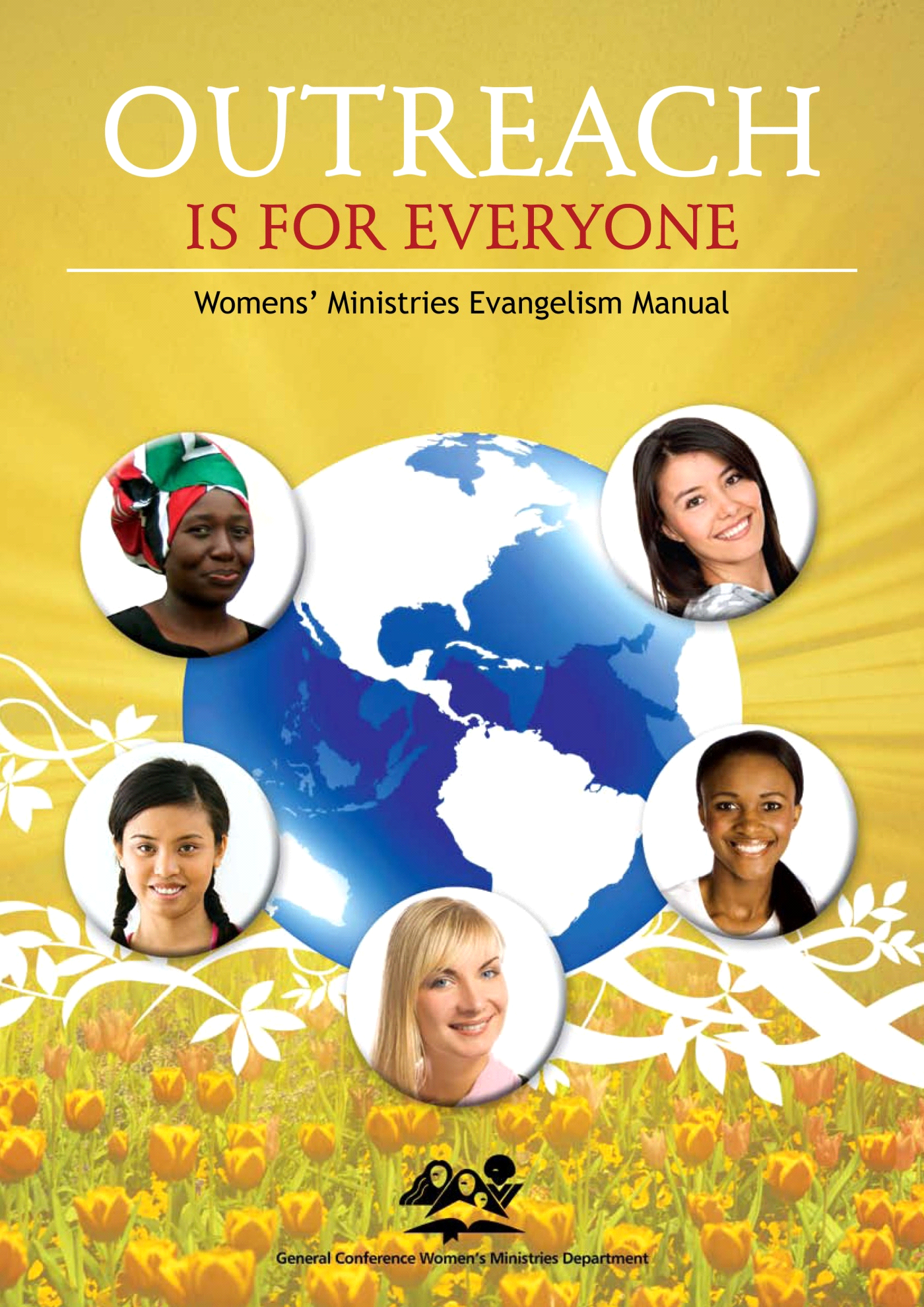 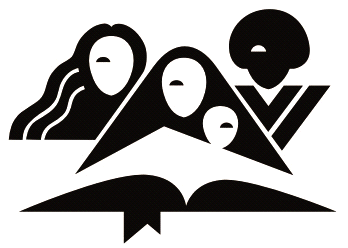 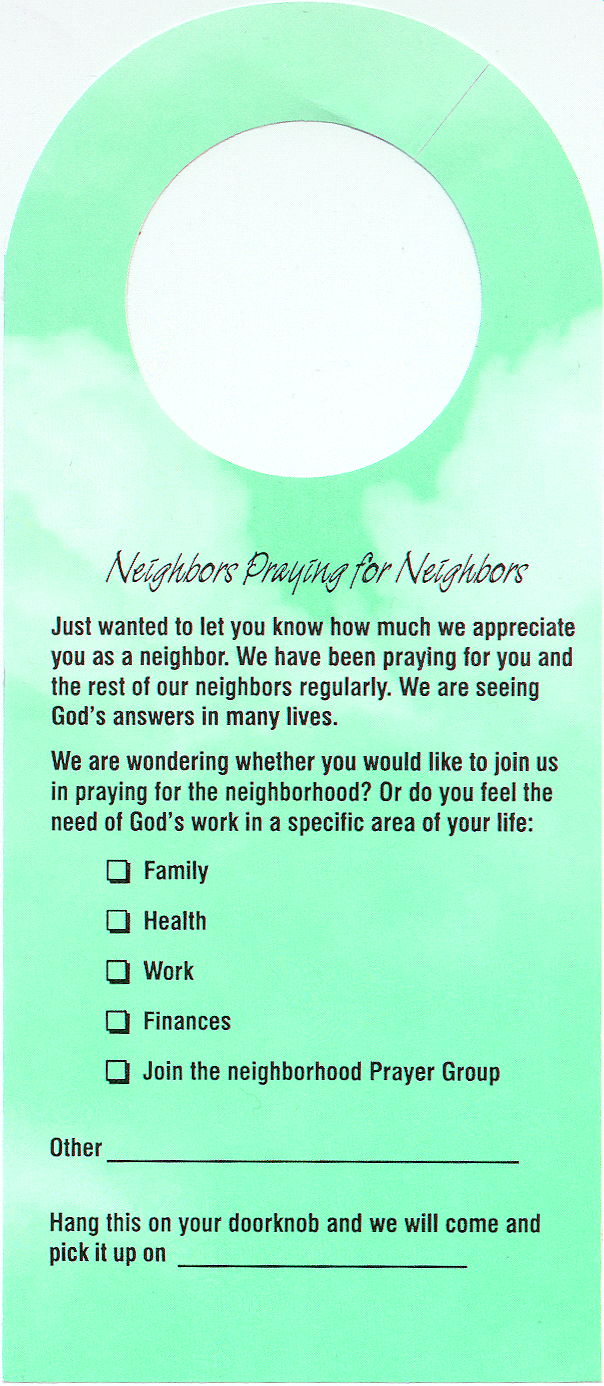 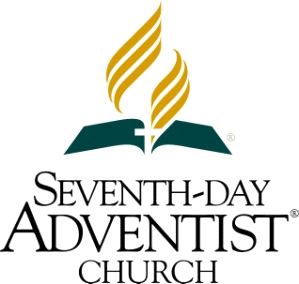 